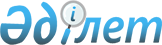 2013-2015 жылдарға арналған облыстық бюджет туралыЖамбыл облыстық мәслихатының 2012 жылғы 7 желтоқсандағы № 10-3 шешімі. Жамбыл облысының Әділет департаментінде 2012 жылғы 12 желтоқсанда № 1859 тіркелді      РҚАО ескертпесі.

      Мәтінде авторлық орфография және пунктуация сақталған.



      Қазақстан Республикасының 2008 жылғы 4 желтоқсандағы Бюджет кодексінің 8 бабына және «2013-2015 жылдарға арналған республикалық бюджет туралы» Қазақстан Республикасының 2012 жылғы 23 қарашадағы Заңына сәйкес облыстық мәслихат ШЕШІМ ЕТЕДІ:



      1. 2013-2015 жылдарға арналған облыстық бюджет 1, 2, 3-қосымшаларға сәйкес, оның ішінде 2013 жылға келесі көлемдерде бекітілсін:



      1) кірістер – 149 953 135 мың теңге, оның ішінде:

      салықтық түсімдер – 15 058 312 мың теңге;

      салықтық емес түсімдер – 1 622 169 мың теңге;

      негізгі капиталды сатудан түсетін түсімдер – 7 500 мың теңге;

      трансферттер түсiмі – 133 265 154 мың теңге;



      2) шығындар - 150 806 722 мың теңге;



      3) таза бюджеттік кредиттеу – 1 999 215 мың теңге:

      бюджеттік кредиттер – 2 723 196 мың теңге;

      бюджеттік кредиттерді өтеу – 723 981 мың теңге;



      4) қаржы активтерiмен операциялар бойынша сальдо – 260 405 мың теңге:

      қаржы активтерін сатып алу – 209 215 мың теңге;

      мемлекеттiң қаржы активтерiн сатудан түсетiн түсiмдер – 0 мың теңге;



      5) бюджет тапшылығы (профициті) – - 3 113 207 мың теңге;



      6) бюджет тапшылығын қаржыландыру (профицитін пайдалану) – 3 113 207 мың теңге.

      Ескерту. 1-тармаққа өзгеріс енгізілді - Жамбыл облыстық мәслихатының 27.03.2013 № 11-6 ; 15.05.2013 № 13-2 ; 04.07.2013 № 15-3; 23.08.2013 № 16-3; 27.09.2013 № 17-5; 31.10.2013 № 18-3; 09.12.2013 № 19-2 (2013 жылдың 1 қаңтарынан қолданысқа енгізіледі) шешімімен.



      2. 2013 жылы облыстық бюджеттен аудандық және қалалық бюджеттерге берілетін субвенция мөлшері 42 623 591 мың теңге сомасында белгіленсін:

      Байзақ ауданына – 3 793 168 мың теңге;

      Жамбыл ауданына – 3 750 041 мың теңге;

      Жуалы ауданына – 3 372 458 мың теңге;

      Қордай ауданына – 4 628 308 мың теңге;

      Меркі ауданына – 3 603 050 мың теңге;

      Мойынқұм ауданына – 1 980 138 мың теңге;

      Сарысу ауданына – 2 920 498 мың теңге;

      Талас ауданына – 2 751 998 мың теңге;

      Т.Рысқұлов ауданына – 2 899 317 мың теңге;

      Шу ауданына – 4 083 469 мың теңге;

      Тараз қаласына – 8 841 146 мың теңге.



      3. "Агроөнеркәсіптік кешенді және ауылдық аумақтарды дамытуды мемлекеттік реттеу туралы" Қазақстан Республикасының 2005 жылғы 8 шілдедегі Заңының 18 бабына сәйкес 2013-2015 жылдары облыстық бюджеттен қаржыландырылатын ауылдық елді мекендерде жұмыс істейтін денсаулық сақтау, әлеуметтік қамсыздандыру, білім беру, мәдениет және спорт мемлекеттік мекемелері мен ұйымдарының мамандарына қалалық жағдайында осы қызмет түрлерімен айналысатын мамандардың ставкаларымен салыстырғанда айлықақылары мен тарифтік ставкаларының жиырма бес проценті мөлшерінде үстеме ақы төлеу үшін қаржы көзделсін.



      4. 2013 жылға арналған облыстық бюджетте аудандар мен Тараз қаласының бюджеттеріне республикалық бюджет қаржысы есебінен:



      1) эпизоотияға қарсы шараларды жүргізуге;



      2) мемлекеттік ветеринарлық ұйымдарды материалдық-техникалық жарақтандыруға;



      3) мамандарды әлеуметтік қолдау шараларын іске асыруға;



      4) мектепке дейінгі білім беру ұйымдарында мемлекеттік білім беру тапсырысын іске асыруға;



      5) Қазақстан Республикасында білім беруді дамытудың 2011-2020 жылдарға арналған мемлекетік бағдарламасын іске асыруға;



      6) қорғаншыларға (қамқоршыларға) жетім баланы (жетім балаларды) және ата-анасының қамқорлығынсыз қалған баланы (балаларды) асырап-бағу үшін ай сайын ақша қаражатын төлеуге;



      7) мектеп мұғалімдеріне және мектепке дейінгі білім беру ұйымдарының тәрбиешілеріне біліктілік санаты үшін қосымша ақы мөлшерін ұлғайтуға;



      8) үш деңгейлі жүйе бойынша біліктілігін арттырудан өткен мұғалімдерге еңбекақыны көтеруге;



      9) «Бизнестің жол картасы - 2020» бағдарламасы шеңберінде өңірлерде жеке кәсіпкерлікті қолдауға;



      10) «Өңірлерді дамыту» бағдарламасы шеңберінде жобаларды іске асыру, сондай-ақ жергілікті өзін-өзін басқаруды мемлекеттік қолдауға;

      10-1) жергілікті атқарушы органдардың штат санын ұлғайтуға;



      11) алынып тасталды Жамбыл облыстық мәслихатының. 27.03.2013 № 11-6 шешімімен.



      12) алынып тасталды Жамбыл облыстық мәслихатының. 27.03.2013 № 11-6 шешімімен.



      13) алынып тасталды Жамбыл облыстық мәслихатының. 27.03.2013 № 11-6 шешімімен.



      14) автомобиль жолдарын күрделі және орташа жөндеуге арналған ағымдағы нысаналы трансферттердің бөлінуі Жамбыл облысы әкімдігінің қаулысы негізінде айқындалады.

      Ескерту. 4-тармаққа өзгерістер мен толықтыру енгізілді - Жамбыл облыстық мәслихатының 27.03.2013 № 11-6 ; 04.07.2013 № 15-3 (2013 жылдың 1 қаңтарынан қолданысқа енгізіледі) шешімімен.



      5. 2013 жылға арналған облыстық бюджетте аудандар мен Тараз қаласының бюджеттеріне республикалық бюджет қаржысы есебінен:



      1) ауыз сумен жабдықтау және және су бұру жүйелерін дамытуға;



      2) білім беру объектілерін салуға және реконструкциялауға;



      3) коммуналдық шаруашылықты дамытуға;



      4) мемлекеттік коммуналдық тұрғын үй қорының тұрғын үй жобалауға, салуға және (немесе) сатып алуға;



      5) инженерлік-коммуникациялық инфрақұрылымды жобалауға, дамытуға, жайластыруға және (немесе) сатып алуға;



      6) «Өңірлерді дамыту» бағдарламасы шеңберінде инженерлік-коммуникациялық инфрақұрылымды дамытуға;



      7) алынып тасталды Жамбыл облыстық мәслихатының. 27.03.2013 № 11-6 шешімімен.



      8) алынып тасталды Жамбыл облыстық мәслихатының. 27.03.2013 № 11-6 шешімімен.

      Ескерту. 5-тармаққа өзгеріс енгізілді - Жамбыл облыстық мәслихатының 27.03.2013 № 11-6 (2013 жылдың 1 қаңтарынан қолданысқа енгізіледі) шешімімен.



      6. 2013 жылға арналған облыстық бюджетте республикалық бюджеттің есебінен тұрғын үй жобалауға, салуға және (немесе) сатып алуға, әлеуметтік қолдау шараларын іске асыруға, мамандарды Жұмыспен қамту - 2020 бағдарламасы шеңберінде ауыл кәсіптілікті дамытуына жәрдемдесуге, Моноқалаларды дамытудың 2012 - 2020 жылдарға арналған бағдарламасы шеңберінде ағымдағы іс-шараларды іске асыруға аудандар мен Тараз қаласының бюджеттерін кредиттеуге берілетін сомалар Жамбыл облысы әкімдігінің қаулысымен айқындалады.



      7. 2013 жылға арналған облыстық бюджетте аудандар мен Тараз қаласының бюджеттеріне облыстық бюджет қаржысы есебінен нысаналы ағымдағы және даму трансферттердің бөлінуі Жамбыл облысы әкімдігінің қаулысы негізінде айқындалады.



      8. 2013 жылғы облыстық жергілікті атқарушы органның резерві 230 000 мың теңге мөлшерінде бекітілсін.

      Ескерту. 8-тармаққа өзгеріс енгізілді - Жамбыл облыстық мәслихатының 27.03.2013 № 11-6 (2013 жылдың 1 қаңтарынан қолданысқа енгізіледі) шешімімен.



      9. 2013 жылға арналған жергілікті бюджетті атқару процесінде секвестрлеуге жатпайтын жергілікті бюджеттік бағдарламалардың тізбесі 4 қосымшаға сәйкес бекітілсін.



      10. Осы шешім әділет органдарында мемлекеттік тіркеуден өткен күннен бастап күшіне енеді және 2013 жылдың 1 қаңтарынан қолданысқа енгізіледі.

 

  2013 жылға арналған облыстық бюджет      Ескерту. 1-қосымша жаңа редакцияда - Жамбыл облыстық мәслихатының 09.12.2013 № 19-2 (2013 жылдың 1 қаңтарынан қолданысқа енгізіледі) шешімімен.

 

  2014 жылға арналған облыстық бюджет

  2015 жылға арналған облыстық бюджет

 
					© 2012. Қазақстан Республикасы Әділет министрлігінің «Қазақстан Республикасының Заңнама және құқықтық ақпарат институты» ШЖҚ РМК
				      Облыстық мәслихаттың

      сессия төрайымы

      Д. ҚожамжароваОблыстық мәслихаттың хатшысы

Б. Қарашолақов

Жамбыл облысы мәслихатының

2012 жылғы 7 желтоқсандағы 

№ 10-3 шешіміне 1 - қосымша Санаты Атауы

 Санаты Атауы

 Санаты Атауы

 Санаты Атауы

 Санаты Атауы

 Санаты Атауы

 Санаты Атауы

 Санаты Атауы

 Санаты Атауы

 Санаты Атауы

 Санаты Атауы

 Санаты Атауы

 Санаты Атауы

 Санаты Атауы

 Санаты Атауы

 Сомасы, мың теңге

 Сыныбы

 Сыныбы

 Сыныбы

 Сыныбы

 Сыныбы

 Сыныбы

 Сыныбы

 Сыныбы

 Сыныбы

 Сыныбы

 Сыныбы

 Сыныбы

 Сыныбы

 Сомасы, мың теңге

 Ішкі сыныбы

 Ішкі сыныбы

 Ішкі сыныбы

 Ішкі сыныбы

 Ішкі сыныбы

 Ішкі сыныбы

 Ішкі сыныбы

 Ішкі сыныбы

 Сомасы, мың теңге

 1

 1

 1

 1

 1

 2

 2

 2

 2

 3

 1. Кірістер

 1. Кірістер

 1. Кірістер

 1. Кірістер

 149 953 135

 11Салықтық түсімдер

 Салықтық түсімдер

 Салықтық түсімдер

 Салықтық түсімдер

 15 058 312

 01

 01

 01

 01

 01

 Табыс салығы

 Табыс салығы

 Табыс салығы

 Табыс салығы

 7 446 157

 2

 2

 2

 2

 Жеке табыс салығы

 Жеке табыс салығы

 Жеке табыс салығы

 Жеке табыс салығы

 7 446 157

 03

 03

 03

 03

 03

 Әлеуметтік салық

 Әлеуметтік салық

 Әлеуметтік салық

 Әлеуметтік салық

 5 804 742

 1

 1

 1

 1

 Әлеуметтік салық

 Әлеуметтік салық

 Әлеуметтік салық

 Әлеуметтік салық

 5 804 742

 05

 05

 05

 05

 05

 Тауарларға, жұмыстарға және қызметтерге салынатын iшкi салықтар

 Тауарларға, жұмыстарға және қызметтерге салынатын iшкi салықтар

 Тауарларға, жұмыстарға және қызметтерге салынатын iшкi салықтар

 Тауарларға, жұмыстарға және қызметтерге салынатын iшкi салықтар

 1 807 413

 3

 3

 3

 3

 Табиғи және басқа да ресурстарды пайдаланғаны үшiн түсетiн түсiмдер

 Табиғи және басқа да ресурстарды пайдаланғаны үшiн түсетiн түсiмдер

 Табиғи және басқа да ресурстарды пайдаланғаны үшiн түсетiн түсiмдер

 Табиғи және басқа да ресурстарды пайдаланғаны үшiн түсетiн түсiмдер

 1 807 413

 22Салықтық емес түсімдер

 Салықтық емес түсімдер

 Салықтық емес түсімдер

 Салықтық емес түсімдер

 1 622 169

 01

 01

 01

 01

 01

 Мемлекеттік меншiктен түсетiн кірістер

 Мемлекеттік меншiктен түсетiн кірістер

 Мемлекеттік меншiктен түсетiн кірістер

 Мемлекеттік меншiктен түсетiн кірістер

 49 604

 1

 1

 1

 1

 Мемлекеттік кәсiпорындардың таза кірісі бөлігінің түсімдері

 Мемлекеттік кәсiпорындардың таза кірісі бөлігінің түсімдері

 Мемлекеттік кәсiпорындардың таза кірісі бөлігінің түсімдері

 Мемлекеттік кәсiпорындардың таза кірісі бөлігінің түсімдері

 18 774

 4

 4

 4

 4

 Мемлекеттік меншіктегі заңды тұлғаларға қатысу үлесіне кірістер

 Мемлекеттік меншіктегі заңды тұлғаларға қатысу үлесіне кірістер

 Мемлекеттік меншіктегі заңды тұлғаларға қатысу үлесіне кірістер

 Мемлекеттік меншіктегі заңды тұлғаларға қатысу үлесіне кірістер

 2 647

 5

 5

 5

 5

 Мемлекет меншігіндегі мүлікті жалға беруден түсетін кірістер

 Мемлекет меншігіндегі мүлікті жалға беруден түсетін кірістер

 Мемлекет меншігіндегі мүлікті жалға беруден түсетін кірістер

 Мемлекет меншігіндегі мүлікті жалға беруден түсетін кірістер

 27 000

 7

 7

 7

 7

 Мемлекеттік бюджеттен берілген кредиттер бойынша сыйақылар

 Мемлекеттік бюджеттен берілген кредиттер бойынша сыйақылар

 Мемлекеттік бюджеттен берілген кредиттер бойынша сыйақылар

 Мемлекеттік бюджеттен берілген кредиттер бойынша сыйақылар

 1 183

 04

 04

 04

 04

 04

 Мемлекеттік бюджеттен қаржыландырылатын, сондай-ақ Қазақстан Республикасы Ұлттық Банкінің бюджетінен (шығыстар сметасынан) ұсталатын және қаржыландырылатын мемлекеттік мекемелер салатын айыппұлдар, өсімпұлдар, санкциялар, өндіріп алулар

 Мемлекеттік бюджеттен қаржыландырылатын, сондай-ақ Қазақстан Республикасы Ұлттық Банкінің бюджетінен (шығыстар сметасынан) ұсталатын және қаржыландырылатын мемлекеттік мекемелер салатын айыппұлдар, өсімпұлдар, санкциялар, өндіріп алулар

 Мемлекеттік бюджеттен қаржыландырылатын, сондай-ақ Қазақстан Республикасы Ұлттық Банкінің бюджетінен (шығыстар сметасынан) ұсталатын және қаржыландырылатын мемлекеттік мекемелер салатын айыппұлдар, өсімпұлдар, санкциялар, өндіріп алулар

 Мемлекеттік бюджеттен қаржыландырылатын, сондай-ақ Қазақстан Республикасы Ұлттық Банкінің бюджетінен (шығыстар сметасынан) ұсталатын және қаржыландырылатын мемлекеттік мекемелер салатын айыппұлдар, өсімпұлдар, санкциялар, өндіріп алулар

 687 777

 1

 1

 1

 1

 Мұнай секторы ұйымдарынан түсетін түсімдерді қоспағанда, мемлекеттік бюджеттен қаржыландырылатын, сондай-ақ Қазақстан Республикасы Ұлттық Банкінің бюджетінен (шығыстар сметасынан) ұсталатын және қаржыландырылатын мемлекеттік мекемелер салатын айыппұлдар, өсімпұлдар, санкциялар, өндіріп алулар

 Мұнай секторы ұйымдарынан түсетін түсімдерді қоспағанда, мемлекеттік бюджеттен қаржыландырылатын, сондай-ақ Қазақстан Республикасы Ұлттық Банкінің бюджетінен (шығыстар сметасынан) ұсталатын және қаржыландырылатын мемлекеттік мекемелер салатын айыппұлдар, өсімпұлдар, санкциялар, өндіріп алулар

 Мұнай секторы ұйымдарынан түсетін түсімдерді қоспағанда, мемлекеттік бюджеттен қаржыландырылатын, сондай-ақ Қазақстан Республикасы Ұлттық Банкінің бюджетінен (шығыстар сметасынан) ұсталатын және қаржыландырылатын мемлекеттік мекемелер салатын айыппұлдар, өсімпұлдар, санкциялар, өндіріп алулар

 Мұнай секторы ұйымдарынан түсетін түсімдерді қоспағанда, мемлекеттік бюджеттен қаржыландырылатын, сондай-ақ Қазақстан Республикасы Ұлттық Банкінің бюджетінен (шығыстар сметасынан) ұсталатын және қаржыландырылатын мемлекеттік мекемелер салатын айыппұлдар, өсімпұлдар, санкциялар, өндіріп алулар

 687 777

 06

 06

 06

 06

 06

 Басқа да салықтық емес түсімдер

 Басқа да салықтық емес түсімдер

 Басқа да салықтық емес түсімдер

 Басқа да салықтық емес түсімдер

 884 788

 1

 1

 1

 1

 Басқа да салықтық емес түсімдер

 Басқа да салықтық емес түсімдер

 Басқа да салықтық емес түсімдер

 Басқа да салықтық емес түсімдер

 884 788

 33Негізгі капиталды сатудан түсетін түсімдер

 Негізгі капиталды сатудан түсетін түсімдер

 Негізгі капиталды сатудан түсетін түсімдер

 Негізгі капиталды сатудан түсетін түсімдер

 7 500

 01

 01

 01

 01

 01

 Мемлекеттік мекемелерге бекітілген мемлекеттік мүлікті сату

 Мемлекеттік мекемелерге бекітілген мемлекеттік мүлікті сату

 Мемлекеттік мекемелерге бекітілген мемлекеттік мүлікті сату

 Мемлекеттік мекемелерге бекітілген мемлекеттік мүлікті сату

 7 500

 1

 1

 1

 1

 Мемлекеттік мекемелерге бекітілген мемлекеттік мүлікті сату

 Мемлекеттік мекемелерге бекітілген мемлекеттік мүлікті сату

 Мемлекеттік мекемелерге бекітілген мемлекеттік мүлікті сату

 Мемлекеттік мекемелерге бекітілген мемлекеттік мүлікті сату

 7 500

 44Трансферттердің түсімдері

 Трансферттердің түсімдері

 Трансферттердің түсімдері

 Трансферттердің түсімдері

 133 265 154

 01

 01

 01

 01

 01

 Төмен тұрған мемлекеттiк басқару органдарынан алынатын трансферттер

 Төмен тұрған мемлекеттiк басқару органдарынан алынатын трансферттер

 Төмен тұрған мемлекеттiк басқару органдарынан алынатын трансферттер

 Төмен тұрған мемлекеттiк басқару органдарынан алынатын трансферттер

 582 520

 2

 2

 2

 2

 Аудандық (қалалық) бюджеттерден трансферттер

 Аудандық (қалалық) бюджеттерден трансферттер

 Аудандық (қалалық) бюджеттерден трансферттер

 Аудандық (қалалық) бюджеттерден трансферттер

 582 520

 02

 02

 02

 02

 02

 Мемлекеттiк басқарудың жоғары тұрған органдарынан түсетiн трансферттер

 Мемлекеттiк басқарудың жоғары тұрған органдарынан түсетiн трансферттер

 Мемлекеттiк басқарудың жоғары тұрған органдарынан түсетiн трансферттер

 Мемлекеттiк басқарудың жоғары тұрған органдарынан түсетiн трансферттер

 132 682 634

 1

 1

 1

 1

 Республикалық бюджеттен түсетiн трансферттер

 Республикалық бюджеттен түсетiн трансферттер

 Республикалық бюджеттен түсетiн трансферттер

 Республикалық бюджеттен түсетiн трансферттер

 132 682 634

 Функционалдық топ Атауы

 Функционалдық топ Атауы

 Функционалдық топ Атауы

 Функционалдық топ Атауы

 Функционалдық топ Атауы

 Функционалдық топ Атауы

 Функционалдық топ Атауы

 Функционалдық топ Атауы

 Функционалдық топ Атауы

 Функционалдық топ Атауы

 Функционалдық топ Атауы

 Функционалдық топ Атауы

 Функционалдық топ Атауы

 Функционалдық топ Атауы

 Функционалдық топ Атауы

 Сомасы, мың теңге

 Бюджеттік бағдарламалардың әкiмшiсi

 Бюджеттік бағдарламалардың әкiмшiсi

 Бюджеттік бағдарламалардың әкiмшiсi

 Бюджеттік бағдарламалардың әкiмшiсi

 Бюджеттік бағдарламалардың әкiмшiсi

 Бюджеттік бағдарламалардың әкiмшiсi

 Бюджеттік бағдарламалардың әкiмшiсi

 Бюджеттік бағдарламалардың әкiмшiсi

 Бюджеттік бағдарламалардың әкiмшiсi

 Бюджеттік бағдарламалардың әкiмшiсi

 Бюджеттік бағдарламалардың әкiмшiсi

 Сомасы, мың теңге

 Бағдарлама

 Бағдарлама

 Бағдарлама

 Бағдарлама

 Бағдарлама

 Бағдарлама

 Сомасы, мың теңге

 1

 1

 1

 1

 1

 1

 1

 1

 1

 1

 1

 1

 1

 2

 2

 3

 2. Шығындар

 2. Шығындар

 150 806 722

 01

 01

 01

 01

 Жалпы сипаттағы мемлекеттiк қызметтер

 Жалпы сипаттағы мемлекеттiк қызметтер

 2 226 402

 110

 110

 110

 110

 110

 Облыс мәслихатының аппараты

 Облыс мәслихатының аппараты

 61 092

 001

 001

 001

 001

 Облыс мәслихатының қызметін қамтамасыз ету жөніндегі қызметтер

 Облыс мәслихатының қызметін қамтамасыз ету жөніндегі қызметтер

 47 571

 003

 003

 003

 003

 Мемлекеттік органның күрделі шығыстары

 Мемлекеттік органның күрделі шығыстары

 13 521

 120

 120

 120

 120

 120

 Облыс әкімінің аппараты

 Облыс әкімінің аппараты

 735 438

 001

 001

 001

 001

 Облыс әкімнің қызметін қамтамасыз ету жөніндегі қызметтер

 Облыс әкімнің қызметін қамтамасыз ету жөніндегі қызметтер

 571 532

 002

 002

 002

 002

 Ақпараттық жүйелер құру

 Ақпараттық жүйелер құру

 106 932

 004

 004

 004

 004

 Мемлекеттік органның күрделі шығыстары

 Мемлекеттік органның күрделі шығыстары

 36 877

 007

 007

 007

 007

 Ведомстволық бағыныстағы мемлекеттік мекемелерінің және ұйымдарының күрделі шығыстары

 Ведомстволық бағыныстағы мемлекеттік мекемелерінің және ұйымдарының күрделі шығыстары

 6 032

 009

 009

 009

 009

 Аудандық маңызы бар қалалардың, ауылдардың, кенттердің, ауылдық округтердің әкімдерін сайлауды қамтамасыз ету және өткізу

 Аудандық маңызы бар қалалардың, ауылдардың, кенттердің, ауылдық округтердің әкімдерін сайлауды қамтамасыз ету және өткізу

 14 065

 282

 282

 282

 282

 282

 Облыстық тексеру комиссиясы

 Облыстық тексеру комиссиясы

 131 880

 001

 001

 001

 001

 Облыстың тексеру комиссиясының қызметін қамтамасыз ету жөніндегі қызметтер

 Облыстың тексеру комиссиясының қызметін қамтамасыз ету жөніндегі қызметтер

 129 632

 002

 002

 002

 002

 Ақпараттық жүйелер құру

 Ақпараттық жүйелер құру

 890

 003

 003

 003

 003

 Мемлекеттік органның күрделі шығыстары

 Мемлекеттік органның күрделі шығыстары

 1 358

 257

 257

 257

 257

 257

 Облыстың қаржы басқармасы

 Облыстың қаржы басқармасы

 1 207 092

 001

 001

 001

 001

 Жергілікті бюджетті атқару және коммуналдық меншікті басқару саласындағы мемлекеттік саясатты іске асыру жөніндегі қызметтер

 Жергілікті бюджетті атқару және коммуналдық меншікті басқару саласындағы мемлекеттік саясатты іске асыру жөніндегі қызметтер

 120 202

 009

 009

 009

 009

 Жекешелендіру, коммуналдық меншікті басқару, жекешелендіруден кейінгі қызмет және осыған байланысты дауларды реттеу

 Жекешелендіру, коммуналдық меншікті басқару, жекешелендіруден кейінгі қызмет және осыған байланысты дауларды реттеу

 1 274

 013

 013

 013

 013

 Мемлекеттік органның күрделі шығыстары

 Мемлекеттік органның күрделі шығыстары

 136 149

 033

 033

 033

 033

 Біржолғы талондарды беру жөніндегі жұмысты ұйымдастыру және біржолғы талондарды сатудан түскен сомаларды толық алынуын қамтамасыз ету жөніндегі жұмыстарды жүргізген мемлекеттік мекемені тарату бойынша іс-шаралар өткізу

 Біржолғы талондарды беру жөніндегі жұмысты ұйымдастыру және біржолғы талондарды сатудан түскен сомаларды толық алынуын қамтамасыз ету жөніндегі жұмыстарды жүргізген мемлекеттік мекемені тарату бойынша іс-шаралар өткізу

 953

 113

 113

 113

 113

 Жергілікті бюджеттерден берілетін ағымдағы нысаналы трансферттер

 Жергілікті бюджеттерден берілетін ағымдағы нысаналы трансферттер

 948 514

 258

 258

 258

 258

 258

 Облыстың экономика және бюджеттік жоспарлау басқармасы

 Облыстың экономика және бюджеттік жоспарлау басқармасы

 90 900

 001

 001

 001

 001

 Экономикалық саясатты, мемлекеттік жоспарлау жүйесін қалыптастыру мен дамыту және облысты басқару саласындағы мемлекеттік саясатты іске асыру жөніндегі қызметтер

 Экономикалық саясатты, мемлекеттік жоспарлау жүйесін қалыптастыру мен дамыту және облысты басқару саласындағы мемлекеттік саясатты іске асыру жөніндегі қызметтер

 90 706

 005

 005

 005

 005

 Мемлекеттік органның күрделі шығыстары

 Мемлекеттік органның күрделі шығыстары

 194

 02

 02

 02

 02

 Қорғаныс

 Қорғаныс

 241 811

 120

 120

 120

 120

 120

 Облыс әкімінің аппараты

 Облыс әкімінің аппараты

 38 119

 010

 010

 010

 010

 Жалпыға бірдей әскери міндетті атқару шеңберінде іс-шаралар

 Жалпыға бірдей әскери міндетті атқару шеңберінде іс-шаралар

 24 524

 011

 011

 011

 011

 Аумақтық қорғанысты даярлау және облыс ауқымдағы аумақтық қорғаныс

 Аумақтық қорғанысты даярлау және облыс ауқымдағы аумақтық қорғаныс

 13 595

 250

 250

 250

 250

 250

 Облыстың жұмылдыру дайындығы, азаматтық қорғаныс, авариялар мен дүлей апаттардың алдын алуды және жоюды ұйымдастыру басқармасы

 Облыстың жұмылдыру дайындығы, азаматтық қорғаныс, авариялар мен дүлей апаттардың алдын алуды және жоюды ұйымдастыру басқармасы

 57 792

 003

 003

 003

 003

 Жалпыға бірдей әскери міндетті атқару шеңберінде іс-шаралар

 Жалпыға бірдей әскери міндетті атқару шеңберінде іс-шаралар

 48 081

 007

 007

 007

 007

 Аумақтық қорғанысты дайындау және облыстық ауқымдағы аумақтық қорғанысы

 Аумақтық қорғанысты дайындау және облыстық ауқымдағы аумақтық қорғанысы

 9 711

 120

 120

 120

 120

 120

 Облыс әкімінің аппараты

 Облыс әкімінің аппараты

 5 356

 012

 012

 012

 012

 Облыстық ауқымдағы жұмылдыру дайындығы және жұмылдыру

 Облыстық ауқымдағы жұмылдыру дайындығы және жұмылдыру

 5 356

 250

 250

 250

 250

 250

 Облыстың жұмылдыру дайындығы, азаматтық қорғаныс, авариялар мен дүлей апаттардың алдын алуды және жоюды ұйымдастыру басқармасы

 Облыстың жұмылдыру дайындығы, азаматтық қорғаныс, авариялар мен дүлей апаттардың алдын алуды және жоюды ұйымдастыру басқармасы

 137 195

 001

 001

 001

 001

 Жергілікті деңгейде жұмылдыру дайындығы, азаматтық қорғаныс, авариялар мен дүлей апаттардың алдын алуды және жоюды ұйымдастыру саласындағы мемлекеттік саясатты іске асыру жөніндегі қызметтер

 Жергілікті деңгейде жұмылдыру дайындығы, азаматтық қорғаныс, авариялар мен дүлей апаттардың алдын алуды және жоюды ұйымдастыру саласындағы мемлекеттік саясатты іске асыру жөніндегі қызметтер

 25 705

 004

 004

 004

 004

 Облыстық ауқымдағы азаматтық қорғаныстың іс-шаралары

 Облыстық ауқымдағы азаматтық қорғаныстың іс-шаралары

 3 360

 005

 005

 005

 005

 Облыстық ауқымдағы жұмылдыру дайындығы және жұмылдыру

 Облыстық ауқымдағы жұмылдыру дайындығы және жұмылдыру

 24 942

 006

 006

 006

 006

 Облыстық ауқымдағы төтенше жағдайлардың алдын алу және оларды жою

 Облыстық ауқымдағы төтенше жағдайлардың алдын алу және оларды жою

 83 188

 281

 281

 281

 281

 281

 Құрылыс, жолаушылар көлігі және автомобиль жолдары басқармасы

 Құрылыс, жолаушылар көлігі және автомобиль жолдары басқармасы

 3 349

 006

 006

 006

 006

 Халықты, объектілерді және аумақтарды табиғи және дүлей зілзалалардан инженерлік қорғау жөнінде жұмыстар жүргізу

 Халықты, объектілерді және аумақтарды табиғи және дүлей зілзалалардан инженерлік қорғау жөнінде жұмыстар жүргізу

 3 349

 03

 03

 03

 03

 Қоғамдық тәртіп, қауіпсіздік, құқықтық, сот, қылмыстық-атқару қызметі

 Қоғамдық тәртіп, қауіпсіздік, құқықтық, сот, қылмыстық-атқару қызметі

 5 488 498

 252

 252

 252

 252

 252

 Облыстық бюджеттен қаржыландырылатын атқарушы ішкі істер органы

 Облыстық бюджеттен қаржыландырылатын атқарушы ішкі істер органы

 5 425 790

 001

 001

 001

 001

 Облыс аумағында қоғамдық тәртіпті және қауіпсіздікті сақтауды қамтамасыз ету саласындағы мемлекеттік саясатты іске асыру жөніндегі қызметтер

 Облыс аумағында қоғамдық тәртіпті және қауіпсіздікті сақтауды қамтамасыз ету саласындағы мемлекеттік саясатты іске асыру жөніндегі қызметтер

 4 566 908

 003

 003

 003

 003

 Қоғамдық тәртіпті қорғауға қатысатын азаматтарды көтермелеу

 Қоғамдық тәртіпті қорғауға қатысатын азаматтарды көтермелеу

 805

 006

 006

 006

 006

 Мемлекеттік органның күрделі шығыстары

 Мемлекеттік органның күрделі шығыстары

 663 510

 008

 008

 008

 008

 Автомобиль жолдарының жұмыс істеуін қамтамасыз ету

 Автомобиль жолдарының жұмыс істеуін қамтамасыз ету

 4 726

 013

 013

 013

 013

 Белгілі тұратын жері және құжаттары жоқ адамдарды орналастыру қызметтері

 Белгілі тұратын жері және құжаттары жоқ адамдарды орналастыру қызметтері

 38 997

 014

 014

 014

 014

 Әкімшілік тәртіп тұтқындалған адамдарды ұстауды ұйымдастыру

 Әкімшілік тәртіп тұтқындалған адамдарды ұстауды ұйымдастыру

 13 460

 015

 015

 015

 015

 Қызмет жануарларын ұстауды ұйымдастыру

 Қызмет жануарларын ұстауды ұйымдастыру

 136 250

 032

 032

 032

 032

 Ведомстволық бағыныстағы мемлекеттік мекемелерінің және ұйымдарының күрделі шығыстары

 Ведомстволық бағыныстағы мемлекеттік мекемелерінің және ұйымдарының күрделі шығыстары

 1 134

 281

 281

 281

 281

 281

 Құрылыс, жолаушылар көлігі және автомобиль жолдары басқармасы

 Құрылыс, жолаушылар көлігі және автомобиль жолдары басқармасы

 62 708

 007

 007

 007

 007

 Ішкі істер органдарының объектілерін дамыту

 Ішкі істер органдарының объектілерін дамыту

 62 708

 04

 04

 04

 04

 Бiлiм беру

 Бiлiм беру

 20 392 050

 261

 261

 261

 261

 261

 Облыстың білім басқармасы

 Облыстың білім басқармасы

 3 390 041

 027

 027

 027

 027

 Мектепке дейінгі білім беру ұйымдарында мемлекеттік білім беру тапсырыстарын іске асыруға аудандардың (облыстық маңызы бар қалалардың) бюджеттеріне берілетін ағымдағы нысаналы трансферттер

 Мектепке дейінгі білім беру ұйымдарында мемлекеттік білім беру тапсырыстарын іске асыруға аудандардың (облыстық маңызы бар қалалардың) бюджеттеріне берілетін ағымдағы нысаналы трансферттер

 2 569 488

 045

 045

 045

 045

 Аудандық бюджеттерге (облыстық маңызы бар қалаларға) мектеп мұғалімдеріне және мектепке дейінгі ұйымдардың тәрбиешілеріне біліктілік санаты үшін қосымша ақының көлемін ұлғайтуға берілетін ағымдағы нысаналы трансферттер

 Аудандық бюджеттерге (облыстық маңызы бар қалаларға) мектеп мұғалімдеріне және мектепке дейінгі ұйымдардың тәрбиешілеріне біліктілік санаты үшін қосымша ақының көлемін ұлғайтуға берілетін ағымдағы нысаналы трансферттер

 820 553

 261

 261

 261

 261

 261

 Облыстың білім басқармасы

 Облыстың білім басқармасы

 2 320 544

 003

 003

 003

 003

 Арнайы білім беретін оқу бағдарламалары бойынша жалпы білім беру

 Арнайы білім беретін оқу бағдарламалары бойынша жалпы білім беру

 1 296 792

 006

 006

 006

 006

 Мамандандырылған білім беру ұйымдарында дарынды балаларға жалпы білім беру

 Мамандандырылған білім беру ұйымдарында дарынды балаларға жалпы білім беру

 654 812

 048

 048

 048

 048

 Аудандардың (облыстық маңызы бар қалалардың) бюджеттеріне негізгі орта және жалпы орта білім беретін мемлекеттік мекемелердегі физика, химия, биология кабинеттерін оқу жабдықтарымен жарақтандыруға берілетін ағымдағы нысаналы трансферттер

 Аудандардың (облыстық маңызы бар қалалардың) бюджеттеріне негізгі орта және жалпы орта білім беретін мемлекеттік мекемелердегі физика, химия, биология кабинеттерін оқу жабдықтарымен жарақтандыруға берілетін ағымдағы нысаналы трансферттер

 159 783

 061

 061

 061

 061

 Аудандардың (облыстық маңызы бар қалалардың) бюджеттеріне үш деңгейлі жүйе бойынша біліктілігін арттырудан өткен мұғалімдерге еңбекақыны көтеруге берілетін ағымдағы нысаналы трансферттер

 Аудандардың (облыстық маңызы бар қалалардың) бюджеттеріне үш деңгейлі жүйе бойынша біліктілігін арттырудан өткен мұғалімдерге еңбекақыны көтеруге берілетін ағымдағы нысаналы трансферттер

 209 157

 285

 285

 285

 285

 285

 Облыстың дене шынықтыру және спорт басқармасы

 Облыстың дене шынықтыру және спорт басқармасы

 2 068 728

 006

 006

 006

 006

 Балалар мен жасөспірімдерге спорт бойынша қосымша білім беру

 Балалар мен жасөспірімдерге спорт бойынша қосымша білім беру

 1 678 593

 007

 007

 007

 007

 Мамандандырылған бiлiм беру ұйымдарында спорттағы дарынды балаларға жалпы бiлiм беру

 Мамандандырылған бiлiм беру ұйымдарында спорттағы дарынды балаларға жалпы бiлiм беру

 390 135

 253

 253

 253

 253

 253

 Облыстың денсаулық сақтау басқармасы

 Облыстың денсаулық сақтау басқармасы

 276 415

 043

 043

 043

 043

 Техникалық және кәсіптік, орта білімнен кейінгі білім беру мекемелерінде мамандар даярлау

 Техникалық және кәсіптік, орта білімнен кейінгі білім беру мекемелерінде мамандар даярлау

 276 415

 261

 261

 261

 261

 261

 Облыстың білім басқармасы

 Облыстың білім басқармасы

 3 960 141

 024

 024

 024

 024

 Техникалық және кәсіптік білім беру ұйымдарында мамандар даярлау

 Техникалық және кәсіптік білім беру ұйымдарында мамандар даярлау

 3 960 141

 252

 252

 252

 252

 252

 Облыстық бюджеттен қаржыландырылатын атқарушы ішкі істер органы

 Облыстық бюджеттен қаржыландырылатын атқарушы ішкі істер органы

 78 479

 007

 007

 007

 007

 Кадрлардың біліктілігін арттыру және оларды қайта даярлау

 Кадрлардың біліктілігін арттыру және оларды қайта даярлау

 78 479

 253

 253

 253

 253

 253

 Облыстың денсаулық сақтау басқармасы

 Облыстың денсаулық сақтау басқармасы

 57 996

 003

 003

 003

 003

 Кадрлардың біліктілігін арттыру және оларды қайта даярлау

 Кадрлардың біліктілігін арттыру және оларды қайта даярлау

 57 996

 253

 253

 253

 253

 253

 Облыстың денсаулық сақтау басқармасы

 Облыстың денсаулық сақтау басқармасы

 30 000

 034

 034

 034

 034

 Денсаулық сақтау жүйесінің мемлекеттік білім беру ұйымдарының күрделі шығыстары

 Денсаулық сақтау жүйесінің мемлекеттік білім беру ұйымдарының күрделі шығыстары

 30 000

 261

 261

 261

 261

 261

 Облыстың білім басқармасы

 Облыстың білім басқармасы

 3 174 878

 001

 001

 001

 001

 Жергілікті деңгейде білім беру саласындағы мемлекеттік саясатты іске асыру жөніндегі қызметтер

 Жергілікті деңгейде білім беру саласындағы мемлекеттік саясатты іске асыру жөніндегі қызметтер

 104 788

 004

 004

 004

 004

 Облыстық мемлекеттік білім беру мекемелерінде білім беру жүйесін ақпараттандыру

 Облыстық мемлекеттік білім беру мекемелерінде білім беру жүйесін ақпараттандыру

 7 675

 005

 005

 005

 005

 Облыстық мемлекеттік білім беру мекемелер үшін оқулықтар мен оқу-әдiстемелiк кешендерді сатып алу және жеткізу

 Облыстық мемлекеттік білім беру мекемелер үшін оқулықтар мен оқу-әдiстемелiк кешендерді сатып алу және жеткізу

 42 221

 007

 007

 007

 007

 Облыстық ауқымда мектеп олимпиадаларын, мектептен тыс іс-шараларды және конкурстар өткізу

 Облыстық ауқымда мектеп олимпиадаларын, мектептен тыс іс-шараларды және конкурстар өткізу

 181 568

 011

 011

 011

 011

 Балалар мен жеткіншектердің психикалық денсаулығын зерттеу және халыққа психологиялық-медициналық-педагогикалық консультациялық көмек көрсету

 Балалар мен жеткіншектердің психикалық денсаулығын зерттеу және халыққа психологиялық-медициналық-педагогикалық консультациялық көмек көрсету

 164 432

 012

 012

 012

 012

 Дамуында проблемалары бар балалар мен жеткіншектердің оңалту және әлеуметтік бейімдеу

 Дамуында проблемалары бар балалар мен жеткіншектердің оңалту және әлеуметтік бейімдеу

 30 353

 013

 013

 013

 013

 Мемлекеттік органның күрделі шығыстары

 Мемлекеттік органның күрделі шығыстары

 1 425

 029

 029

 029

 029

 Әдістемелік жұмыс

 Әдістемелік жұмыс

 56 363

 033

 033

 033

 033

 Аудандардың (облыстық маңызы бар қалалардың) бюджеттеріне жетім баланы (жетім балаларды) және ата-аналарының қамқорынсыз қалған баланы (балаларды) күтіп-ұстауға асыраушыларына ай сайынғы ақшалай қаражат төлемдеріне берілетін ағымдағы нысаналы трансферттер

 Аудандардың (облыстық маңызы бар қалалардың) бюджеттеріне жетім баланы (жетім балаларды) және ата-аналарының қамқорынсыз қалған баланы (балаларды) күтіп-ұстауға асыраушыларына ай сайынғы ақшалай қаражат төлемдеріне берілетін ағымдағы нысаналы трансферттер

 284 355

 042

 042

 042

 042

 Аудандардың (облыстық маңызы бар қалалардың) бюджеттеріне үйде оқытылатын мүгедек балаларды жабдықпен, бағдарламалық қамтыммен қамтамасыз етуге берілетін ағымдағы нысаналы трансферттер

 Аудандардың (облыстық маңызы бар қалалардың) бюджеттеріне үйде оқытылатын мүгедек балаларды жабдықпен, бағдарламалық қамтыммен қамтамасыз етуге берілетін ағымдағы нысаналы трансферттер

 56 000

 067

 067

 067

 067

 Ведомстволық бағыныстағы мемлекеттік мекемелерінің және ұйымдарының күрделі шығыстары

 Ведомстволық бағыныстағы мемлекеттік мекемелерінің және ұйымдарының күрделі шығыстары

 573 352

 113

 113

 113

 113

 Жергілікті бюджеттерден берілетін ағымдағы нысаналы трансферттер

 Жергілікті бюджеттерден берілетін ағымдағы нысаналы трансферттер

 1 672 346

 276

 276

 276

 276

 276

 Облыстың балалар құқықтарын қорғау басқармасы

 Облыстың балалар құқықтарын қорғау басқармасы

 12 170

 001

 001

 001

 001

 Жергілікті деңгейде балалар құқықтарын қорғау саласындағы мемлекеттік саясатты іске асыру жөніндегі қызметтер

 Жергілікті деңгейде балалар құқықтарын қорғау саласындағы мемлекеттік саясатты іске асыру жөніндегі қызметтер

 11 570

 003

 003

 003

 003

 Мемлекеттік органның күрделі шығыстары

 Мемлекеттік органның күрделі шығыстары

 600

 281

 281

 281

 281

 281

 Құрылыс, жолаушылар көлігі және автомобиль жолдары басқармасы

 Құрылыс, жолаушылар көлігі және автомобиль жолдары басқармасы

 5 022 658

 009

 009

 009

 009

 Аудандардың (облыстық маңызы бар қалалардың) бюджеттеріне білім беру объектілерін салуға және реконструкциялауға берілетін нысаналы даму трансферттер

 Аудандардың (облыстық маңызы бар қалалардың) бюджеттеріне білім беру объектілерін салуға және реконструкциялауға берілетін нысаналы даму трансферттер

 4 294 597

 011

 011

 011

 011

 Білім беру объектілерін салу және реконструкциялау

 Білім беру объектілерін салу және реконструкциялау

 728 061

 05

 05

 05

 05

 Денсаулық сақтау

 Денсаулық сақтау

 34 731 305

 253

 253

 253

 253

 253

 Облыстың денсаулық сақтау басқармасы

 Облыстың денсаулық сақтау басқармасы

 250 612

 004

 004

 004

 004

 Республикалық бюджеттің қаражаты есебінен және аудандық маңызы бар және село денсаулық сақтау субъектілері көрсетілетінді қоспағанда, бастапқы медициналық-санитарлық көмек және денсаулық сақтау ұйымдары мамандарын жіберу бойынша денсаулық сақтау субъектілеріне стационарлық және стационарлықты ауыстыратын медициналық көмек көрсету

 Республикалық бюджеттің қаражаты есебінен және аудандық маңызы бар және село денсаулық сақтау субъектілері көрсетілетінді қоспағанда, бастапқы медициналық-санитарлық көмек және денсаулық сақтау ұйымдары мамандарын жіберу бойынша денсаулық сақтау субъектілеріне стационарлық және стационарлықты ауыстыратын медициналық көмек көрсету

 250 612

 253

 253

 253

 253

 253

 Облыстың денсаулық сақтау басқармасы

 Облыстың денсаулық сақтау басқармасы

 902 544

 005

 005

 005

 005

 Жергiлiктi денсаулық сақтау ұйымдары үшiн қанды, оның құрамдарын және дәрілерді өндiру

 Жергiлiктi денсаулық сақтау ұйымдары үшiн қанды, оның құрамдарын және дәрілерді өндiру

 516 589

 006

 006

 006

 006

 Ана мен баланы қорғау жөніндегі қызметтер

 Ана мен баланы қорғау жөніндегі қызметтер

 209 441

 007

 007

 007

 007

 Салауатты өмір салтын насихаттау

 Салауатты өмір салтын насихаттау

 175 412

 017

 017

 017

 017

 Шолғыншы эпидемиологиялық қадағалау жүргізу үшін тест-жүйелерін сатып алу

 Шолғыншы эпидемиологиялық қадағалау жүргізу үшін тест-жүйелерін сатып алу

 1 102

 253

 253

 253

 253

 253

 Облыстың денсаулық сақтау басқармасы

 Облыстың денсаулық сақтау басқармасы

 18 456 522

 009

 009

 009

 009

 Туберкулезден, жұқпалы аурулардан, психикасының бұзылуынан және жүйкесі бұзылуынан, оның ішінде жүйкеге әсер ететін заттарды қолдануға байланысты зардап шегетін адамдарға медициналық көмек көрсету

 Туберкулезден, жұқпалы аурулардан, психикасының бұзылуынан және жүйкесі бұзылуынан, оның ішінде жүйкеге әсер ететін заттарды қолдануға байланысты зардап шегетін адамдарға медициналық көмек көрсету

 4 507 972

 019

 019

 019

 019

 Туберкулез ауруларын туберкулез ауруларына қарсы препараттарымен қамтамасыз ету

 Туберкулез ауруларын туберкулез ауруларына қарсы препараттарымен қамтамасыз ету

 355 262

 020

 020

 020

 020

 Диабет ауруларын диабетке қарсы препараттарымен қамтамасыз ету

 Диабет ауруларын диабетке қарсы препараттарымен қамтамасыз ету

 448 302

 021

 021

 021

 021

 Онкогемотологиялық ауруларды химиялық препараттармен қамтамасыз ету

 Онкогемотологиялық ауруларды химиялық препараттармен қамтамасыз ету

 106 016

 022

 022

 022

 022

 Бүйрек функциясының созылмалы жеткіліксіздігі, аутоиммунды, орфандық аурулармен ауыратын, иммунитеті жеткіліксіз науқастарды, сондай-ақ бүйрегі транспланттаудан кейінгі науқастарды дәрілік заттармен қамтамасыз ету

 Бүйрек функциясының созылмалы жеткіліксіздігі, аутоиммунды, орфандық аурулармен ауыратын, иммунитеті жеткіліксіз науқастарды, сондай-ақ бүйрегі транспланттаудан кейінгі науқастарды дәрілік заттармен қамтамасыз ету

 297 035

 026

 026

 026

 026

 Гемофилиямен ауыратын ересек адамдарды емдеу кезінде қанның ұюы факторларымен қамтамасыз ету

 Гемофилиямен ауыратын ересек адамдарды емдеу кезінде қанның ұюы факторларымен қамтамасыз ету

 404 836

 027

 027

 027

 027

 Халыққа иммунды алдын алу жүргізу үшін вакциналарды және басқа иммундық-биологиялық препараттарды орталықтандырылған сатып алу

 Халыққа иммунды алдын алу жүргізу үшін вакциналарды және басқа иммундық-биологиялық препараттарды орталықтандырылған сатып алу

 1 534 758

 036

 036

 036

 036

 Жіті миокард инфаркт сырқаттарын тромболитикалық препараттармен қамтамасыз ету

 Жіті миокард инфаркт сырқаттарын тромболитикалық препараттармен қамтамасыз ету

 50 574

 046

 046

 046

 046

 Ақысыз медициналық көмектің кепілдендірілген көлемі шеңберінде онкологиялық аурулармен ауыратындарға медициналық көмек көрсету

 Ақысыз медициналық көмектің кепілдендірілген көлемі шеңберінде онкологиялық аурулармен ауыратындарға медициналық көмек көрсету

 1 261 774

 048

 048

 048

 048

 Аудандық маңызы бар және село денсаулық сақтау субъектілерінің тегін медициналық көмектің кепілдік берілген көлемі шеңберінде халыққа медициналық көмек көрсету

 Аудандық маңызы бар және село денсаулық сақтау субъектілерінің тегін медициналық көмектің кепілдік берілген көлемі шеңберінде халыққа медициналық көмек көрсету

 9 489 993

 253

 253

 253

 253

 253

 Облыстың денсаулық сақтау басқармасы

 Облыстың денсаулық сақтау басқармасы

 6 622 544

 010

 010

 010

 010

 Республикалық бюджет қаражатынан көрсетілетін медициналық көмекті қоспағанда, тұрғын халыққа, аудандық маңызы бар және село денсаулық сақтау субъектілерінен басқа, медициналық ұйымдарда амбулаториялық-емханалық көмек көрсету

 Республикалық бюджет қаражатынан көрсетілетін медициналық көмекті қоспағанда, тұрғын халыққа, аудандық маңызы бар және село денсаулық сақтау субъектілерінен басқа, медициналық ұйымдарда амбулаториялық-емханалық көмек көрсету

 5 523 272

 014

 014

 014

 014

 Халықтың жекелеген санаттарын амбулаториялық деңгейде дәрілік заттармен және мамандандырылған балалар және емдік тамақ өнімдерімен қамтамасыз ету

 Халықтың жекелеген санаттарын амбулаториялық деңгейде дәрілік заттармен және мамандандырылған балалар және емдік тамақ өнімдерімен қамтамасыз ету

 658 083

 045

 045

 045

 045

 Азаматтардың жекелеген санаттарын амбулаториялық емдеу деңгейінде жеңілдікті жағдайларда дәрілік заттармен қамтамасыз ету

 Азаматтардың жекелеген санаттарын амбулаториялық емдеу деңгейінде жеңілдікті жағдайларда дәрілік заттармен қамтамасыз ету

 441 189

 253

 253

 253

 253

 253

 Облыстың денсаулық сақтау басқармасы

 Облыстың денсаулық сақтау басқармасы

 1 202 967

 011

 011

 011

 011

 Республикалық бюджеттің қаражаты есебінен және аудандық маңызы бар және село денсаулық сақтау субъектілері көрсетілетінді қоспағанда, жедел медициналық көмек көрсету және санитарлық авиация

 Республикалық бюджеттің қаражаты есебінен және аудандық маңызы бар және село денсаулық сақтау субъектілері көрсетілетінді қоспағанда, жедел медициналық көмек көрсету және санитарлық авиация

 1 161 996

 029

 029

 029

 029

 Облыстық арнайы медициналық жабдықтау базалары

 Облыстық арнайы медициналық жабдықтау базалары

 40 971

 253

 253

 253

 253

 253

 Облыстың денсаулық сақтау басқармасы

 Облыстың денсаулық сақтау басқармасы

 2 543 489

 001

 001

 001

 001

 Жергілікті денгейде денсаулық сақтау саласындағы мемлекеттік саясатты іске асыру жөніндегі қызметтер

 Жергілікті денгейде денсаулық сақтау саласындағы мемлекеттік саясатты іске асыру жөніндегі қызметтер

 134 395

 008

 008

 008

 008

 Қазақстан Республикасына ЖИТС алдын алу және оған қарсы күрес жөніндегі іс-шараларды іске асыру

 Қазақстан Республикасына ЖИТС алдын алу және оған қарсы күрес жөніндегі іс-шараларды іске асыру

 43 394

 016

 016

 016

 016

 Азаматтарды елді мекеннің шегінен тыс емделуге тегін және жеңілдетілген жол жүрумен қамтамасыз ету

 Азаматтарды елді мекеннің шегінен тыс емделуге тегін және жеңілдетілген жол жүрумен қамтамасыз ету

 20 706

 018

 018

 018

 018

 Денсаулық сақтау саласындағы ақпараттық талдамалық қызметі

 Денсаулық сақтау саласындағы ақпараттық талдамалық қызметі

 59 079

 023

 023

 023

 023

 Ауылдық жерлерге жұмыс істеуге жіберілген медициналық және фармацевтикалық қызметкерлерді әлеуметтік қолдау

 Ауылдық жерлерге жұмыс істеуге жіберілген медициналық және фармацевтикалық қызметкерлерді әлеуметтік қолдау

 19 800

 030

 030

 030

 030

 Мемлекеттік денсаулық сақтау органдарының күрделі шығыстары

 Мемлекеттік денсаулық сақтау органдарының күрделі шығыстары

 6 656

 033

 033

 033

 033

 Денсаулық сақтаудың медициналық ұйымдарының күрделі шығыстары

 Денсаулық сақтаудың медициналық ұйымдарының күрделі шығыстары

 2 192 903

 113

 113

 113

 113

 Жергілікті бюджеттерден берілетін ағымдағы нысаналы трансферттер

 Жергілікті бюджеттерден берілетін ағымдағы нысаналы трансферттер

 66 556

 281

 281

 281

 281

 281

 Құрылыс, жолаушылар көлігі және автомобиль жолдары басқармасы

 Құрылыс, жолаушылар көлігі және автомобиль жолдары басқармасы

 4 752 627

 013

 013

 013

 013

 Денсаулық сақтау объектілерін салу және реконструкциялау

 Денсаулық сақтау объектілерін салу және реконструкциялау

 4 540 674

 083

 083

 083

 083

 Жұмыспен қамту 2020 жол картасы шеңберінде ауылдық елді мекендерде орналасқан дәрігерлік амбулаториялар және фельдшерлік акушерлік пункттер салу

 Жұмыспен қамту 2020 жол картасы шеңберінде ауылдық елді мекендерде орналасқан дәрігерлік амбулаториялар және фельдшерлік акушерлік пункттер салу

 211 953

 06

 06

 06

 06

 Әлеуметтiк көмек және әлеуметтiк қамсыздандыру

 Әлеуметтiк көмек және әлеуметтiк қамсыздандыру

 3 956 230

 256

 256

 256

 256

 256

 Облыстың жұмыспен қамтуды үйлестіру және әлеуметтік бағдарламалар басқармасы

 Облыстың жұмыспен қамтуды үйлестіру және әлеуметтік бағдарламалар басқармасы

 1 263 205

 002

 002

 002

 002

 Жалпы үлгідегі медициналық-әлеуметтік мекемелерде (ұйымдарда) қарттар мен мүгедектерге арнаулы әлеуметтік қызметтер көрсету

 Жалпы үлгідегі медициналық-әлеуметтік мекемелерде (ұйымдарда) қарттар мен мүгедектерге арнаулы әлеуметтік қызметтер көрсету

 549 225

 013

 013

 013

 013

 Психоневрологиялық медициналық-әлеуметтік мекемелерде (ұйымдарда) психоневрологиялық аурулармен ауыратын мүгедектер үшін арнаулы әлеуметтік қызметтер көрсету

 Психоневрологиялық медициналық-әлеуметтік мекемелерде (ұйымдарда) психоневрологиялық аурулармен ауыратын мүгедектер үшін арнаулы әлеуметтік қызметтер көрсету

 403 947

 014

 014

 014

 014

 Оңалту орталықтарында қарттарға, мүгедектерге, оның ішінде мүгедек балаларға арнаулы әлеуметтік қызметтер көрсету

 Оңалту орталықтарында қарттарға, мүгедектерге, оның ішінде мүгедек балаларға арнаулы әлеуметтік қызметтер көрсету

 110 134

 015

 015

 015

 015

 Психоневрологиялық медициналық-әлеуметтік мекемелерде (ұйымдарда) жүйкесі бұзылған мүгедек балалар үшін арнаулы әлеуметтік қызметтер көрсету

 Психоневрологиялық медициналық-әлеуметтік мекемелерде (ұйымдарда) жүйкесі бұзылған мүгедек балалар үшін арнаулы әлеуметтік қызметтер көрсету

 199 899

 261

 261

 261

 261

 261

 Облыстың білім басқармасы

 Облыстың білім басқармасы

 416 146

 015

 015

 015

 015

 Жетiм балаларды, ата-анасының қамқорлығынсыз қалған балаларды әлеуметтік қамсыздандыру

 Жетiм балаларды, ата-анасының қамқорлығынсыз қалған балаларды әлеуметтік қамсыздандыру

 376 739

 037

 037

 037

 037

 Әлеуметтік сауықтандыру

 Әлеуметтік сауықтандыру

 39 407

 281

 281

 281

 281

 281

 Құрылыс, жолаушылар көлігі және автомобиль жолдары басқармасы

 Құрылыс, жолаушылар көлігі және автомобиль жолдары басқармасы

 1 694 928

 014

 014

 014

 014

 Әлеуметтік қамтамасыз ету объектілерін салу және реконструкциялау

 Әлеуметтік қамтамасыз ету объектілерін салу және реконструкциялау

 1 694 928

 256

 256

 256

 256

 256

 Облыстың жұмыспен қамтуды үйлестіру және әлеуметтік бағдарламалар басқармасы

 Облыстың жұмыспен қамтуды үйлестіру және әлеуметтік бағдарламалар басқармасы

 279 160

 003

 003

 003

 003

 Мүгедектерге әлеуметтік қолдау көрсету

 Мүгедектерге әлеуметтік қолдау көрсету

 279 160

 256

 256

 256

 256

 256

 Облыстың жұмыспен қамтуды үйлестіру және әлеуметтік бағдарламалар басқармасы

 Облыстың жұмыспен қамтуды үйлестіру және әлеуметтік бағдарламалар басқармасы

 277 132

 001

 001

 001

 001

 Жергілікті деңгейде облыстың жұмыспен қамтуды қамтамасыз ету үшін және әлеуметтік бағдарламаларды іске асыру саласындағы мемлекеттік саясатты іске асыру жөніндегі қызметтер

 Жергілікті деңгейде облыстың жұмыспен қамтуды қамтамасыз ету үшін және әлеуметтік бағдарламаларды іске асыру саласындағы мемлекеттік саясатты іске асыру жөніндегі қызметтер

 97 113

 007

 007

 007

 007

 Мемлекеттік органның күрделі шығыстары

 Мемлекеттік органның күрделі шығыстары

 5 620

 017

 017

 017

 017

 Аудандардың (облыстық маңызы бар қалалардың) бюджеттеріне арнаулы әлеуметтік қызметтер стандарттарын еңгізуге берілетін ағымдағы нысаналы трансферттер

 Аудандардың (облыстық маңызы бар қалалардың) бюджеттеріне арнаулы әлеуметтік қызметтер стандарттарын еңгізуге берілетін ағымдағы нысаналы трансферттер

 4 464

 018

 018

 018

 018

 Үкіметтік емес секторда мемлекеттік әлеуметтік тапсырысты орналастыру

 Үкіметтік емес секторда мемлекеттік әлеуметтік тапсырысты орналастыру

 8 447

 044

 044

 044

 044

 Жергілікті деңгейде көші-қон іс-шараларын іске асыру

 Жергілікті деңгейде көші-қон іс-шараларын іске асыру

 1 401

 067

 067

 067

 067

 Ведомстволық бағыныстағы мемлекеттік мекемелерінің және ұйымдарының күрделі шығыстары

 Ведомстволық бағыныстағы мемлекеттік мекемелерінің және ұйымдарының күрделі шығыстары

 76 487

 113

 113

 113

 113

 Жергілікті бюджеттерден берілетін ағымдағы нысаналы трансферттер

 Жергілікті бюджеттерден берілетін ағымдағы нысаналы трансферттер

 83 600

 270

 270

 270

 270

 270

 Облыстық еңбек инспекциясы басқармасы

 Облыстық еңбек инспекциясы басқармасы

 25 659

 001

 001

 001

 001

 Жергілікті деңгейде балалар құқығын қорғау саласындағы мемлекеттік саясатты іске асыру жөніндегі қызметтер

 Жергілікті деңгейде балалар құқығын қорғау саласындағы мемлекеттік саясатты іске асыру жөніндегі қызметтер

 17 612

 003

 003

 003

 003

 Мемлекеттік органның күрделі шығыстары

 Мемлекеттік органның күрделі шығыстары

 8 047

 07

 07

 07

 07

 Тұрғын үй-коммуналдық шаруашылық

 Тұрғын үй-коммуналдық шаруашылық

 12 699 234

 253

 253

 253

 253

 253

 Облыстың денсаулық сақтау басқармасы

 Облыстың денсаулық сақтау басқармасы

 13 926

 047

 047

 047

 047

 Жұмыспен қамту 2020 бағдарламасы бойынша қалаларды және ауылдық елді мекендерді дамыту шеңберінде объектілерді жөндеу

 Жұмыспен қамту 2020 бағдарламасы бойынша қалаларды және ауылдық елді мекендерді дамыту шеңберінде объектілерді жөндеу

 13 926

 261

 261

 261

 261

 261

 Облыстың білім басқармасы

 Облыстың білім басқармасы

 134 206

 062

 062

 062

 062

 Аудандардың (облыстық маңызы бар қалалардың) бюджеттеріне Жұмыспен қамту 2020 жол картасы шеңберінде қалаларды және ауылдық елді мекендерді дамытуға берілетін ағымдағы нысаналы трансферттер

 Аудандардың (облыстық маңызы бар қалалардың) бюджеттеріне Жұмыспен қамту 2020 жол картасы шеңберінде қалаларды және ауылдық елді мекендерді дамытуға берілетін ағымдағы нысаналы трансферттер

 123 036

 064

 064

 064

 064

 Жұмыспен қамту 2020 жол картасы бойынша қалаларды және ауылдық елді мекендерді дамыту шеңберінде объектілерді жөндеу

 Жұмыспен қамту 2020 жол картасы бойынша қалаларды және ауылдық елді мекендерді дамыту шеңберінде объектілерді жөндеу

 11 170

 273

 273

 273

 273

 273

 Облыстың мәдениет, мұрағаттар және құжаттама басқармасы

 Облыстың мәдениет, мұрағаттар және құжаттама басқармасы

 4 793

 015

 015

 015

 015

 Аудандардың (облыстық маңызы бар қалалардың) бюджеттеріне Жұмыспен қамту 2020 жол картасы шеңберінде калаларды және елді мекендерді дамытуға берілетін ағымдағы нысаналы трансферттер

 Аудандардың (облыстық маңызы бар қалалардың) бюджеттеріне Жұмыспен қамту 2020 жол картасы шеңберінде калаларды және елді мекендерді дамытуға берілетін ағымдағы нысаналы трансферттер

 4 793

 279

 279

 279

 279

 279

 Облыстың Энергетика және тұрғын үй-коммуналдық шаруашылық басқармасы

 Облыстың Энергетика және тұрғын үй-коммуналдық шаруашылық басқармасы

 5 311

 042

 042

 042

 042

 Аудандардың (облыстық маңызы бар қалалардың) бюджеттеріне Жұмыспен қамту 2020 жол картасы шеңберінде қалаларды және ауылдық елді мекендерді дамытуға берілетін ағымдағы нысаналы трансферттер

 Аудандардың (облыстық маңызы бар қалалардың) бюджеттеріне Жұмыспен қамту 2020 жол картасы шеңберінде қалаларды және ауылдық елді мекендерді дамытуға берілетін ағымдағы нысаналы трансферттер

 5 311

 281

 281

 281

 281

 281

 Құрылыс, жолаушылар көлігі және автомобиль жолдары басқармасы

 Құрылыс, жолаушылар көлігі және автомобиль жолдары басқармасы

 3 260 564

 012

 012

 012

 012

 Аудандардың (облыстық маңызы бар қалалардың) бюджеттеріне мемлекеттік коммуналдық тұрғын үй қорының тұрғын үйлерін жобалауға, салуға және (немесе) сатып алуға берілетін нысаналы даму трансферттері

 Аудандардың (облыстық маңызы бар қалалардың) бюджеттеріне мемлекеттік коммуналдық тұрғын үй қорының тұрғын үйлерін жобалауға, салуға және (немесе) сатып алуға берілетін нысаналы даму трансферттері

 1 314 800

 048

 048

 048

 048

 Аудандардың (облыстық маңызы бар қалалардың) бюджеттеріне инженерлік-коммуникациялық инфрақұрылымды жобалауға, дамытуға, жайластыруға және (немесе) сатып алуға бюджеттен берілетін нысаналы даму трансферттері

 Аудандардың (облыстық маңызы бар қалалардың) бюджеттеріне инженерлік-коммуникациялық инфрақұрылымды жобалауға, дамытуға, жайластыруға және (немесе) сатып алуға бюджеттен берілетін нысаналы даму трансферттері

 1 906 193

 072

 072

 072

 072

 Аудандардың (облыстық маңызы бар қалалардың) бюджеттеріне Жұмыспен қамту 2020 жол картасы шеңберінде тұрғын жай салу және (немесе) сатып алу және инженерлік-коммуникациялық инфрақұрылымды дамыту және (немесе) сатып алуға берілетін нысаналы даму трансферттері

 Аудандардың (облыстық маңызы бар қалалардың) бюджеттеріне Жұмыспен қамту 2020 жол картасы шеңберінде тұрғын жай салу және (немесе) сатып алу және инженерлік-коммуникациялық инфрақұрылымды дамыту және (немесе) сатып алуға берілетін нысаналы даму трансферттері

 17 235

 073

 073

 073

 073

 Аудандардың (облыстық маңызы бар қалалардың) бюджеттеріне Жұмыспен қамту 2020 жол картасы шеңберінде ауылдық елді мекендерді дамытуға берілетін нысаналы даму трансферттері

 Аудандардың (облыстық маңызы бар қалалардың) бюджеттеріне Жұмыспен қамту 2020 жол картасы шеңберінде ауылдық елді мекендерді дамытуға берілетін нысаналы даму трансферттері

 6 972

 074

 074

 074

 074

 Аудандардың (облыстық маңызы бар қалалардың) бюджеттеріне Жұмыспен қамту 2020 жол картасының екінші бағыты шеңберінде жетіспейтін инженерлік-коммуникациялық инфрақұрылымды дамытуға және жайластыруға берілетін нысаналы даму трансферттері

 Аудандардың (облыстық маңызы бар қалалардың) бюджеттеріне Жұмыспен қамту 2020 жол картасының екінші бағыты шеңберінде жетіспейтін инженерлік-коммуникациялық инфрақұрылымды дамытуға және жайластыруға берілетін нысаналы даму трансферттері

 15 364

 279

 279

 279

 279

 279

 Облыстың Энергетика және тұрғын үй-коммуналдық шаруашылық басқармасы

 Облыстың Энергетика және тұрғын үй-коммуналдық шаруашылық басқармасы

 4 558 457

 001

 001

 001

 001

 Жергілікті деңгейде энергетика және коммуналдық үй-шаруашылық саласындағы мемлекеттік саясатты іске асыру жөніндегі қызметтер

 Жергілікті деңгейде энергетика және коммуналдық үй-шаруашылық саласындағы мемлекеттік саясатты іске асыру жөніндегі қызметтер

 55 102

 005

 005

 005

 005

 Мемлекеттік органның күрделі шығыстары

 Мемлекеттік органның күрделі шығыстары

 1 386

 010

 010

 010

 010

 Аудандардың (облыстық маңызы бар қалалардың) бюджеттеріне сумен жабдықтауға және су бұру жүйелерін дамытуға берілетін нысаналы даму трансферттері

 Аудандардың (облыстық маңызы бар қалалардың) бюджеттеріне сумен жабдықтауға және су бұру жүйелерін дамытуға берілетін нысаналы даму трансферттері

 2 914 942

 038

 038

 038

 038

 Коммуналдық шаруашылығын дамыту

 Коммуналдық шаруашылығын дамыту

 845 661

 113

 113

 113

 113

 Жергілікті бюджеттерден берілетін ағымдағы нысаналы трансферттер

 Жергілікті бюджеттерден берілетін ағымдағы нысаналы трансферттер

 741 366

 281

 281

 281

 281

 281

 Құрылыс, жолаушылар көлігі және автомобиль жолдары басқармасы

 Құрылыс, жолаушылар көлігі және автомобиль жолдары басқармасы

 4 721 977

 068

 068

 068

 068

 Аудандардың (облыстық маңызы бар қалалардың) бюджеттеріне ауылдық елді мекендерді сумен жабдықтау жүйесін дамытуға берілетін нысаналы даму трансферттері

 Аудандардың (облыстық маңызы бар қалалардың) бюджеттеріне ауылдық елді мекендерді сумен жабдықтау жүйесін дамытуға берілетін нысаналы даму трансферттері

 4 721 977

 08

 08

 08

 08

 Мәдениет, спорт, туризм және ақпараттық кеңістiк

 Мәдениет, спорт, туризм және ақпараттық кеңістiк

 8 091 621

 273

 273

 273

 273

 273

 Облыстың мәдениет, мұрағаттар және құжаттама басқармасы

 Облыстың мәдениет, мұрағаттар және құжаттама басқармасы

 981 122

 005

 005

 005

 005

 Мәдени-демалыс жұмысын қолдау

 Мәдени-демалыс жұмысын қолдау

 173 650

 006

 006

 006

 006

 Мемлекет қайраткерлерін мәңгі есте сақтау

 Мемлекет қайраткерлерін мәңгі есте сақтау

 50 000

 007

 007

 007

 007

 Тарихи-мәдени мұралардың сақталуын және оған қол жетімді болуын қамтамасыз ету

 Тарихи-мәдени мұралардың сақталуын және оған қол жетімді болуын қамтамасыз ету

 276 600

 008

 008

 008

 008

 Театр және музыка өнерін қолдау

 Театр және музыка өнерін қолдау

 480 872

 281

 281

 281

 281

 281

 Құрылыс, жолаушылар көлігі және автомобиль жолдары басқармасы

 Құрылыс, жолаушылар көлігі және автомобиль жолдары басқармасы

 2 228 392

 028

 028

 028

 028

 Спорт және туризм объектілерін дамыту

 Спорт және туризм объектілерін дамыту

 2 221 942

 029

 029

 029

 029

 Аудандар (облыстық маңызы бар қалалар) бюджеттеріне спорт объектілерін дамытуға берілетін нысаналы даму трансферттері

 Аудандар (облыстық маңызы бар қалалар) бюджеттеріне спорт объектілерін дамытуға берілетін нысаналы даму трансферттері

 6 450

 285

 285

 285

 285

 285

 Облыстың дене шынықтыру және спорт басқармасы

 Облыстың дене шынықтыру және спорт басқармасы

 3 325 583

 001

 001

 001

 001

 Жергілікті деңгейде дене шынықтыру және спорт саласында мемлекеттік саясатты іске асыру жөніндегі қызметтер

 Жергілікті деңгейде дене шынықтыру және спорт саласында мемлекеттік саясатты іске асыру жөніндегі қызметтер

 44 782

 002

 002

 002

 002

 Облыстық деңгейде спорт жарыстарын өткізу

 Облыстық деңгейде спорт жарыстарын өткізу

 98 002

 003

 003

 003

 003

 Облыстық түрлі спорт түрлері бойынша құрама командалардың мүшелерін республикалық және халықаралық спорт жарыстарына дайындау және қатыстыру

 Облыстық түрлі спорт түрлері бойынша құрама командалардың мүшелерін республикалық және халықаралық спорт жарыстарына дайындау және қатыстыру

 2 769 625

 005

 005

 005

 005

 Мемлекеттік органның күрделі шығыстары

 Мемлекеттік органның күрделі шығыстары

 4 576

 032

 032

 032

 032

 Ведомстволық бағыныстағы мемлекеттік мекемелердің және ұйымдардың күрделі шығыстары

 Ведомстволық бағыныстағы мемлекеттік мекемелердің және ұйымдардың күрделі шығыстары

 408 598

 263

 263

 263

 263

 263

 Облыстың ішкі саясат басқармасы

 Облыстың ішкі саясат басқармасы

 455 088

 007

 007

 007

 007

 Мемлекеттік ақпараттық саясат жүргізу жөніндегі қызметтер

 Мемлекеттік ақпараттық саясат жүргізу жөніндегі қызметтер

 455 088

 264

 264

 264

 264

 264

 Облыстың тілдерді дамыту басқармасы

 Облыстың тілдерді дамыту басқармасы

 97 673

 001

 001

 001

 001

 Жергілікті деңгейде тілдерді дамыту саласындағы мемлекеттік саясатты іске асыру жөніндегі қызметтер

 Жергілікті деңгейде тілдерді дамыту саласындағы мемлекеттік саясатты іске асыру жөніндегі қызметтер

 29 842

 002

 002

 002

 002

 Мемлекеттiк тiлді және Қазақстан халықтарының басқа да тiлдерiн дамыту

 Мемлекеттiк тiлді және Қазақстан халықтарының басқа да тiлдерiн дамыту

 67 225

 003

 003

 003

 003

 Мемлекеттік органның күрделі шығыстары

 Мемлекеттік органның күрделі шығыстары

 606

 273

 273

 273

 273

 273

 Облыстың мәдениет, мұрағаттар және құжаттама басқармасы

 Облыстың мәдениет, мұрағаттар және құжаттама басқармасы

 274 752

 009

 009

 009

 009

 Облыстық кітапханалардың жұмыс істеуін қамтамасыз ету

 Облыстық кітапханалардың жұмыс істеуін қамтамасыз ету

 101 448

 010

 010

 010

 010

 Мұрағат қорының сақталуын қамтамасыз ету

 Мұрағат қорының сақталуын қамтамасыз ету

 173 304

 266

 266

 266

 266

 266

 Облыстың кәсіпкерлік және индустриалды-инновациялық дамыту басқармасы

 Облыстың кәсіпкерлік және индустриалды-инновациялық дамыту басқармасы

 18 418

 021

 021

 021

 021

 Туристік қызметті реттеу

 Туристік қызметті реттеу

 18 418

 263

 263

 263

 263

 263

 Облыстың ішкі саясат басқармасы

 Облыстың ішкі саясат басқармасы

 222 390

 001

 001

 001

 001

 Жергілікті деңгейде мемлекеттік ішкі саясатты іске асыру жөніндегі қызметтер

 Жергілікті деңгейде мемлекеттік ішкі саясатты іске асыру жөніндегі қызметтер

 217 690

 005

 005

 005

 005

 Мемлекеттік органның күрделі шығыстары

 Мемлекеттік органның күрделі шығыстары

 4 700

 273

 273

 273

 273

 273

 Облыстың мәдениет, мұрағаттар және құжаттама басқармасы

 Облыстың мәдениет, мұрағаттар және құжаттама басқармасы

 369 607

 001

 001

 001

 001

 Жергiлiктi деңгейде мәдениет, мұрағаттар және құжаттама салаларындағы мемлекеттік саясатты іске асыру жөніндегі қызметтер

 Жергiлiктi деңгейде мәдениет, мұрағаттар және құжаттама салаларындағы мемлекеттік саясатты іске асыру жөніндегі қызметтер

 58 525

 003

 003

 003

 003

 Мемлекеттік органның күрделі шығыстары

 Мемлекеттік органның күрделі шығыстары

 1 109

 032

 032

 032

 032

 Ведомстволық бағыныстағы мемлекеттік мекемелерінің және ұйымдарының күрделі шығыстары

 Ведомстволық бағыныстағы мемлекеттік мекемелерінің және ұйымдарының күрделі шығыстары

 109 901

 113

 113

 113

 113

 Жергілікті бюджеттерден берілетін ағымдағы нысаналы трансферттер

 Жергілікті бюджеттерден берілетін ағымдағы нысаналы трансферттер

 200 072

 283

 283

 283

 283

 283

 Облыстың жастар саясаты мәселелері бойынша басқармасы

 Облыстың жастар саясаты мәселелері бойынша басқармасы

 118 596

 001

 001

 001

 001

 Жергілікті деңгейде жастар саясаты мәселелері жөніндегі қызметтер

 Жергілікті деңгейде жастар саясаты мәселелері жөніндегі қызметтер

 97 752

 003

 003

 003

 003

 Мемлекеттік органның күрделі шығыстары

 Мемлекеттік органның күрделі шығыстары

 2 340

 005

 005

 005

 005

 Жастар саясаты саласында іс-шараларды іске асыру

 Жастар саясаты саласында іс-шараларды іске асыру

 11 344

 032

 032

 032

 032

 Ведомстволық бағыныстағы мемлекеттік мекемелерінің және ұйымдарының күрделі шығыстары

 Ведомстволық бағыныстағы мемлекеттік мекемелерінің және ұйымдарының күрделі шығыстары

 1 000

 113

 113

 113

 113

 Жергілікті бюджеттерден берілетін ағымдағы нысаналы трансферттер

 Жергілікті бюджеттерден берілетін ағымдағы нысаналы трансферттер

 6 160

 09

 09

 09

 09

 Отын- энергетика кешені және жер қойнауын пайдалану

 Отын- энергетика кешені және жер қойнауын пайдалану

 610 724

 279

 279

 279

 279

 279

 Облыстың Энергетика және тұрғын үй-коммуналдық шаруашылық басқармасы

 Облыстың Энергетика және тұрғын үй-коммуналдық шаруашылық басқармасы

 610 724

 007

 007

 007

 007

 Жылу-энергетикалық жүйесін дамыту

 Жылу-энергетикалық жүйесін дамыту

 333 118

 071

 071

 071

 071

 Газ көлігі жүйесін дамыту

 Газ көлігі жүйесін дамыту

 277 606

 10

 10

 10

 10

 Ауыл, су, орман, балық шаруашылығы, ерекше қорғалатын табиғи аумақтар, қоршаған ортаны және жануарлар дүниесін қорғау, жер қатынастары

 Ауыл, су, орман, балық шаруашылығы, ерекше қорғалатын табиғи аумақтар, қоршаған ортаны және жануарлар дүниесін қорғау, жер қатынастары

 7 438 298

 255

 255

 255

 255

 255

 Облыстың ауыл шаруашылығы басқармасы

 Облыстың ауыл шаруашылығы басқармасы

 3 866 318

 001

 001

 001

 001

 Жергілікті деңгейде ауыл шаруашылығы саласындағы мемлекеттік саясатты іске асыру жөніндегі қызметтер

 Жергілікті деңгейде ауыл шаруашылығы саласындағы мемлекеттік саясатты іске асыру жөніндегі қызметтер

 167 362

 002

 002

 002

 002

 Тұқым шаруашылығын қолдау

 Тұқым шаруашылығын қолдау

 157 123

 003

 003

 003

 003

 Мемлекеттік органның күрделі шығыстары

 Мемлекеттік органның күрделі шығыстары

 4 665

 010

 010

 010

 010

 Асыл тұқымды мал шаруашылығын мемлекеттік қолдау

 Асыл тұқымды мал шаруашылығын мемлекеттік қолдау

 1 106 540

 011

 011

 011

 011

 Өндірілетін ауыл шаруашылығы дақылдарының шығындылығы мен сапасын арттыруды мемлекеттік қолдау

 Өндірілетін ауыл шаруашылығы дақылдарының шығындылығы мен сапасын арттыруды мемлекеттік қолдау

 532 544

 013

 013

 013

 013

 Мал шаруашылығы өнімдерінің өнімділігін және сапасын арттыруды субсидиялау

 Мал шаруашылығы өнімдерінің өнімділігін және сапасын арттыруды субсидиялау

 773 696

 016

 016

 016

 016

 Жеміс-жидек дақылдарының және жүзімнің көп жылдық көшеттерін отырғызу және өсіруді қамтамасыз ету

 Жеміс-жидек дақылдарының және жүзімнің көп жылдық көшеттерін отырғызу және өсіруді қамтамасыз ету

 36 169

 018

 018

 018

 018

 Пестицидтерді (улы химикаттарды) залалсыздандыру

 Пестицидтерді (улы химикаттарды) залалсыздандыру

 1 795

 020

 020

 020

 020

 Көктемгі егіс және егін жинау жұмыстарын жүргізу үшін қажетті жанар-жағар май және басқа да тауар-материалдық құндылықтарының құнын арзандату

 Көктемгі егіс және егін жинау жұмыстарын жүргізу үшін қажетті жанар-жағар май және басқа да тауар-материалдық құндылықтарының құнын арзандату

 867 362

 029

 029

 029

 029

 Ауыл шаруашылық дақылдарының зиянды организмдеріне қарсы күрес жөніндегі іс- шаралар

 Ауыл шаруашылық дақылдарының зиянды организмдеріне қарсы күрес жөніндегі іс- шаралар

 9 996

 030

 030

 030

 030

 Жануарлардың энзоотиялық ауруларының профилактикасы мен диагностикасына арналған ветеринариялық препараттарды, олардың профилактикасы мен диагностикасы жөніндегі қызметтерді орталықтандырып сатып алу, оларды сақтауды және аудандардың (облыстық маңызы бар қалалардың) жергілікті атқарушы органдарына тасымалдауды (жеткізуді) ұйымдастыру

 Жануарлардың энзоотиялық ауруларының профилактикасы мен диагностикасына арналған ветеринариялық препараттарды, олардың профилактикасы мен диагностикасы жөніндегі қызметтерді орталықтандырып сатып алу, оларды сақтауды және аудандардың (облыстық маңызы бар қалалардың) жергілікті атқарушы органдарына тасымалдауды (жеткізуді) ұйымдастыру

 26 626

 031

 031

 031

 031

 Ауыл шаруашылығы жануарларын бірдейлендіруді жүргізу үшін ветеринариялық мақсаттағы бұйымдар мен атрибуттарды, жануарларға арналған ветеринариялық паспортты орталықтандырып сатып алу және оларды аудандардың (облыстық маңызы бар қалалардың) жергілікті атқарушы органдарына тасымалдау (жеткізу)

 Ауыл шаруашылығы жануарларын бірдейлендіруді жүргізу үшін ветеринариялық мақсаттағы бұйымдар мен атрибуттарды, жануарларға арналған ветеринариялық паспортты орталықтандырып сатып алу және оларды аудандардың (облыстық маңызы бар қалалардың) жергілікті атқарушы органдарына тасымалдау (жеткізу)

 36 768

 036

 036

 036

 036

 Гербицидтердің экономикалық қолжетімділігін арттыру

 Гербицидтердің экономикалық қолжетімділігін арттыру

 78 159

 099

 099

 099

 099

 Аудандардың (облыстық маңызы бар қалалардың) бюджеттеріне мамандарды әлеуметтік қолдау көрсету жөніндегі шараларды іске асыруға берілетін нысаналы ағымдағы трансферттер

 Аудандардың (облыстық маңызы бар қалалардың) бюджеттеріне мамандарды әлеуметтік қолдау көрсету жөніндегі шараларды іске асыруға берілетін нысаналы ағымдағы трансферттер

 67 513

 281

 281

 281

 281

 281

 Құрылыс, жолаушылар көлігі және автомобиль жолдары басқармасы

 Құрылыс, жолаушылар көлігі және автомобиль жолдары басқармасы

 1 294

 033

 033

 033

 033

 Ауыл шаруашылығы объектілерін дамыту

 Ауыл шаруашылығы объектілерін дамыту

 1 294

 254

 254

 254

 254

 254

 Облыстың табиғи ресурстар және табиғат пайдалануды реттеу басқармасы

 Облыстың табиғи ресурстар және табиғат пайдалануды реттеу басқармасы

 522 684

 003

 003

 003

 003

 Коммуналдық меншіктігі су шаруашылығы құрылыстарының жұмыс істеуін қамтамасыз ету

 Коммуналдық меншіктігі су шаруашылығы құрылыстарының жұмыс істеуін қамтамасыз ету

 131 257

 004

 004

 004

 004

 Ерекше авариялы су шаруашылығы құрылыстары мен гидромелиорациялық жүйелердi қалпына келтiру

 Ерекше авариялы су шаруашылығы құрылыстары мен гидромелиорациялық жүйелердi қалпына келтiру

 391 427

 281

 281

 281

 281

 281

 Құрылыс, жолаушылар көлігі және автомобиль жолдары басқармасы

 Құрылыс, жолаушылар көлігі және автомобиль жолдары басқармасы

 515 454

 059

 059

 059

 059

 Қазақстан Республикасының мемлекеттік шекарасы бойында Шу өзенінде жағалауды нығайту жұмыстарын жүргізу

 Қазақстан Республикасының мемлекеттік шекарасы бойында Шу өзенінде жағалауды нығайту жұмыстарын жүргізу

 515 454

 254

 254

 254

 254

 254

 Облыстың табиғи ресурстар және табиғат пайдалануды реттеу басқармасы

 Облыстың табиғи ресурстар және табиғат пайдалануды реттеу басқармасы

 531 215

 005

 005

 005

 005

 Ормандарды сақтау, қорғау, молайту және орман өсiру

 Ормандарды сақтау, қорғау, молайту және орман өсiру

 530 686

 006

 006

 006

 006

 Жануарлар дүниесін қорғау

 Жануарлар дүниесін қорғау

 529

 254

 254

 254

 254

 254

 Облыстың табиғи ресурстар және табиғат пайдалануды реттеу басқармасы

 Облыстың табиғи ресурстар және табиғат пайдалануды реттеу басқармасы

 233 156

 001

 001

 001

 001

 Жергілікті деңгейде қоршаған ортаны қорғау саласындағы мемлекеттік саясатты іске асыру жөніндегі қызметтер

 Жергілікті деңгейде қоршаған ортаны қорғау саласындағы мемлекеттік саясатты іске асыру жөніндегі қызметтер

 88 103

 008

 008

 008

 008

 Қоршаған ортаны қорғау бойынша іс-шаралар

 Қоршаған ортаны қорғау бойынша іс-шаралар

 76 690

 013

 013

 013

 013

 Мемлекеттік органның күрделі шығыстары

 Мемлекеттік органның күрделі шығыстары

 722

 032

 032

 032

 032

 Ведомстволық бағыныстағы мемлекеттік мекемелерінің және ұйымдарының күрделі шығыстары

 Ведомстволық бағыныстағы мемлекеттік мекемелерінің және ұйымдарының күрделі шығыстары

 67 641

 251

 251

 251

 251

 251

 Облыстың жер қатынастары басқармасы

 Облыстың жер қатынастары басқармасы

 299 963

 001

 001

 001

 001

 Облыс аумағында жер қатынастарын реттеу саласындағы мемлекеттік саясатты іске асыру жөніндегі қызметтер

 Облыс аумағында жер қатынастарын реттеу саласындағы мемлекеттік саясатты іске асыру жөніндегі қызметтер

 36 112

 003

 003

 003

 003

 Жер қатынастарын реттеу

 Жер қатынастарын реттеу

 19 889

 010

 010

 010

 010

 Мемлекеттік органның күрделі шығыстары

 Мемлекеттік органның күрделі шығыстары

 1 962

 113

 113

 113

 113

 Жергілікті бюджеттерден берілетін ағымдағы нысаналы трансфертер

 Жергілікті бюджеттерден берілетін ағымдағы нысаналы трансфертер

 242 000

 255

 255

 255

 255

 255

 Облыстың ауыл шаруашылығы басқармасы

 Облыстың ауыл шаруашылығы басқармасы

 1 468 214

 026

 026

 026

 026

 Аудандар (облыстық маңызы бар қалалар) бюджеттеріне эпизоотияға қарсы іс-шаралар жүргізуге берілетін ағымдағы нысаналы трансферттер

 Аудандар (облыстық маңызы бар қалалар) бюджеттеріне эпизоотияға қарсы іс-шаралар жүргізуге берілетін ағымдағы нысаналы трансферттер

 839 276

 028

 028

 028

 028

 Уақытша сақтау пунктына ветеринариялық препараттарды тасымалдау бойынша қызмет көрсету

 Уақытша сақтау пунктына ветеринариялық препараттарды тасымалдау бойынша қызмет көрсету

 18 501

 040

 040

 040

 040

 Мемлекеттік ветеринариялық ұйымдарды материалдық-техникалық жабдықтау үшін, қызметкелердің жеке қорғану заттарың, аспаптарды, құралдарды, техниканы, жабдықтарды және инвентарды орталықтандырып сатып алу

 Мемлекеттік ветеринариялық ұйымдарды материалдық-техникалық жабдықтау үшін, қызметкелердің жеке қорғану заттарың, аспаптарды, құралдарды, техниканы, жабдықтарды және инвентарды орталықтандырып сатып алу

 610 437

 11

 11

 11

 11

 Өнеркәсіп, сәулет, қала құрылысы және құрылыс қызметі

 Өнеркәсіп, сәулет, қала құрылысы және құрылыс қызметі

 180 160

 272

 272

 272

 272

 272

 Облыстың сәулет және қала құрылысы басқармасы

 Облыстың сәулет және қала құрылысы басқармасы

 180 160

 001

 001

 001

 001

 Жергілікті деңгейде сәулет және қала құрылысы саласындағы мемлекеттік саясатты іске асыру жөніндегі қызметтер

 Жергілікті деңгейде сәулет және қала құрылысы саласындағы мемлекеттік саясатты іске асыру жөніндегі қызметтер

 21 027

 002

 002

 002

 002

 Қала құрылысын дамытудың кешенді схемаларын және елді мекендердің бас жоспарларын әзірлеу

 Қала құрылысын дамытудың кешенді схемаларын және елді мекендердің бас жоспарларын әзірлеу

 41 909

 113

 113

 113

 113

 Жергілікті бюджеттерден берілетін ағымдағы нысаналы трансфертер

 Жергілікті бюджеттерден берілетін ағымдағы нысаналы трансфертер

 117 224

 12

 12

 12

 12

 Көлiк және коммуникация

 Көлiк және коммуникация

 5 599 786

 281

 281

 281

 281

 281

 Құрылыс, жолаушылар көлігі және автомобиль жолдары басқармасы

 Құрылыс, жолаушылар көлігі және автомобиль жолдары басқармасы

 5 420 786

 038

 038

 038

 038

 Автомобиль жолдарының жұмыс істеуін қамтамасыз ету

 Автомобиль жолдарының жұмыс істеуін қамтамасыз ету

 422 274

 039

 039

 039

 039

 Аудандардың (облыстық маңызы бар қалалар) бюджеттеріне көлік инфрақұрылымын дамытуға берілетін нысаналы даму трансферттері

 Аудандардың (облыстық маңызы бар қалалар) бюджеттеріне көлік инфрақұрылымын дамытуға берілетін нысаналы даму трансферттері

 355 339

 040

 040

 040

 040

 Аудандардың (облыстық маңызы бар қалалар) бюджеттеріне аудандық және елді-мекендердің көшелерін маңызы бар автомобиль жолдарын (қала көшелерін) күрделі және орташа жөндеуден өткізуге берілетін ағымдағы нысаналы трансферттер

 Аудандардың (облыстық маңызы бар қалалар) бюджеттеріне аудандық және елді-мекендердің көшелерін маңызы бар автомобиль жолдарын (қала көшелерін) күрделі және орташа жөндеуден өткізуге берілетін ағымдағы нысаналы трансферттер

 2 773 569

 042

 042

 042

 042

 Көлік инфрақұрылымын дамыту

 Көлік инфрақұрылымын дамыту

 16 969

 082

 082

 082

 082

 Облыстық автомобиль жолдарын және елді-мекендердің көшелерін күрделі және орташа жөндеу

 Облыстық автомобиль жолдарын және елді-мекендердің көшелерін күрделі және орташа жөндеу

 1 852 635

 281

 281

 281

 281

 281

 Құрылыс, жолаушылар көлігі және автомобиль жолдары басқармасы

 Құрылыс, жолаушылар көлігі және автомобиль жолдары басқармасы

 179 000

 043

 043

 043

 043

 Әлеуметтiк маңызы бар ауданаралық (қалааралық) қатынастар бойынша жолаушылар тасымалын субсидиялау

 Әлеуметтiк маңызы бар ауданаралық (қалааралық) қатынастар бойынша жолаушылар тасымалын субсидиялау

 179 000

 13

 13

 13

 13

 Басқалар

 Басқалар

 5 617 736

 257

 257

 257

 257

 257

 Облыстың қаржы басқармасы

 Облыстың қаржы басқармасы

 230 000

 012

 012

 012

 012

 Облыстық жергілікті атқарушы органның резервi

 Облыстық жергілікті атқарушы органның резервi

 230 000

 258

 258

 258

 258

 258

 Облыстың экономика және бюджеттік жоспарлау басқармасы

 Облыстың экономика және бюджеттік жоспарлау басқармасы

 704 124

 003

 003

 003

 003

 Жергілікті бюджеттік инвестициялық жобалардың және концессиялық жобалардың техника-экономикалық негіздемесін әзірлеу немесе түзету және оған сараптама жүргізу, концессиялық жобаларды консультациялық сүйемелдеу

 Жергілікті бюджеттік инвестициялық жобалардың және концессиялық жобалардың техника-экономикалық негіздемесін әзірлеу немесе түзету және оған сараптама жүргізу, концессиялық жобаларды консультациялық сүйемелдеу

 70 896

 020

 020

 020

 020

 Аудандардың (облыстық маңызы бар қалалардың) бюджеттеріне «Өңірлерді дамыту» бағдарламасы шеңберінде өңірлерді экономикалық дамытуға жәрдемдесу бойынша шараларды іске асыруға берілетін ағымдағы нысаналы трансферттер

 Аудандардың (облыстық маңызы бар қалалардың) бюджеттеріне «Өңірлерді дамыту» бағдарламасы шеңберінде өңірлерді экономикалық дамытуға жәрдемдесу бойынша шараларды іске асыруға берілетін ағымдағы нысаналы трансферттер

 488 766

 047

 047

 047

 047

 Аудандардың (облыстық маңызы бар қалалардың) бюджеттерiне жергілікті атқарушы органдардың штат санын ұлғайтуға берілетін ағымдағы нысаналы трансферттер

 Аудандардың (облыстық маңызы бар қалалардың) бюджеттерiне жергілікті атқарушы органдардың штат санын ұлғайтуға берілетін ағымдағы нысаналы трансферттер

 144 462

 266

 266

 266

 266

 266

 Облыстың кәсіпкерлік және индустриалды-инновациялық дамыту басқармасы

 Облыстың кәсіпкерлік және индустриалды-инновациялық дамыту басқармасы

 1 035 541

 001

 001

 001

 001

 Жергілікті деңгейде кәсіпкерлік және индустриалдық-инновациялық қызметті дамыту саласындағы мемлекеттік саясатты іске асыру жөніндегі қызметтер

 Жергілікті деңгейде кәсіпкерлік және индустриалдық-инновациялық қызметті дамыту саласындағы мемлекеттік саясатты іске асыру жөніндегі қызметтер

 96 675

 003

 003

 003

 003

 Мемлекеттік органның күрделі шығыстары

 Мемлекеттік органның күрделі шығыстары

 7 266

 005

 005

 005

 005

 «Бизнестің жол картасы - 2020» бағдарламасы шеңберінде жеке кәсіпкерлікті қолдау

 «Бизнестің жол картасы - 2020» бағдарламасы шеңберінде жеке кәсіпкерлікті қолдау

 24 000

 010

 010

 010

 010

 «Бизнестің жол картасы - 2020» бағдарламасы шеңберінде кредиттердің пайыздық мөлшерін субсидиялау

 «Бизнестің жол картасы - 2020» бағдарламасы шеңберінде кредиттердің пайыздық мөлшерін субсидиялау

 781 600

 011

 011

 011

 011

 «Бизнестің жол картасы - 2020» бағдарламасы шеңберінде шағын және орта бизнеске арналған кредиттерді ішінара кепілдендіру

 «Бизнестің жол картасы - 2020» бағдарламасы шеңберінде шағын және орта бизнеске арналған кредиттерді ішінара кепілдендіру

 26 000

 012

 012

 012

 012

 «Бизнестің жол картасы - 2020» бағдарламасы шеңберінде бизнесті жүргізуге сервистік қолдау көрсету

 «Бизнестің жол картасы - 2020» бағдарламасы шеңберінде бизнесті жүргізуге сервистік қолдау көрсету

 100 000

 269

 269

 269

 269

 269

 Облыстың дін істері басқармасы

 Облыстың дін істері басқармасы

 10 696

 001

 001

 001

 001

 Жергілікті деңгейде дін саласындағы мемлекеттік саясатты іске асыру жөніндегі қызметтер

 Жергілікті деңгейде дін саласындағы мемлекеттік саясатты іске асыру жөніндегі қызметтер

 8 376

 003

 003

 003

 003

 Мемлекеттік органның күрделі шығыстары

 Мемлекеттік органның күрделі шығыстары

 2 320

 279

 279

 279

 279

 279

 Облыстың энергетика және коммуналдық шаруашылық басқармасы

 Облыстың энергетика және коммуналдық шаруашылық басқармасы

 944 614

 035

 035

 035

 035

 Аудандық (облыстық маңызы бар қалалар) бюджеттеріне «Өңірлерді дамыту» бағдарламасы шеңберінде инженерлік инфрақұрылымын дамыту үшін берілетін нысаналы даму трансферттері

 Аудандық (облыстық маңызы бар қалалар) бюджеттеріне «Өңірлерді дамыту» бағдарламасы шеңберінде инженерлік инфрақұрылымын дамыту үшін берілетін нысаналы даму трансферттері

 346 363

 084

 084

 084

 084

 Аудандардың (облыстық маңызы бар қалалар) бюджеттеріне Моноқалаларды дамытудың 2012 - 2020 жылдарға арналған бағдарламасы шеңберінде бюджеттік инвестициялық жобаларды іске асыруға берілетін нысаналы даму трансферттері

 Аудандардың (облыстық маңызы бар қалалар) бюджеттеріне Моноқалаларды дамытудың 2012 - 2020 жылдарға арналған бағдарламасы шеңберінде бюджеттік инвестициялық жобаларды іске асыруға берілетін нысаналы даму трансферттері

 598 251

 281

 281

 281

 281

 281

 Құрылыс, жолаушылар көлігі және автомобиль жолдары басқармасы

 Құрылыс, жолаушылар көлігі және автомобиль жолдары басқармасы

 2 692 761

 001

 001

 001

 001

 Жергілікті деңгейде құрылыс, көлік және коммуникация саласындағы мемлекеттік саясатты іске асыру жөніндегі қызметтер

 Жергілікті деңгейде құрылыс, көлік және коммуникация саласындағы мемлекеттік саясатты іске асыру жөніндегі қызметтер

 129 020

 003

 003

 003

 003

 Мемлекеттік органның күрделі шығыстары

 Мемлекеттік органның күрделі шығыстары

 10 027

 058

 058

 058

 058

 «Бизнестің жол картасы - 2020» бағдарламасы шеңберінде индустриялық инфрақұрылымды дамыту

 «Бизнестің жол картасы - 2020» бағдарламасы шеңберінде индустриялық инфрақұрылымды дамыту

 2 284 465

 077

 077

 077

 077

 Аудандық (облыстық маңызы бар қалалар) бюджеттеріне «Өңірлерді дамыту» бағдарламасы шеңберінде инженерлік инфрақұрылымын дамыту үшін берілетін нысаналы даму трансферттері

 Аудандық (облыстық маңызы бар қалалар) бюджеттеріне «Өңірлерді дамыту» бағдарламасы шеңберінде инженерлік инфрақұрылымын дамыту үшін берілетін нысаналы даму трансферттері

 242 549

 113

 113

 113

 113

 Жергілікті бюджеттерден берілетін ағымдағы нысаналы трансфертер

 Жергілікті бюджеттерден берілетін ағымдағы нысаналы трансфертер

 26 700

 14

 14

 14

 14

 Борышқа қызмет көрсету

 Борышқа қызмет көрсету

 978

 257

 257

 257

 257

 257

 Облыстың қаржы басқармасы

 Облыстың қаржы басқармасы

 978

 016

 016

 016

 016

 Жергілікті атқарушы органдардың республикалық бюджеттен қарыздар бойынша сыйақылар мен өзге де төлемдерді төлеу бойынша борышына қызмет көрсету

 Жергілікті атқарушы органдардың республикалық бюджеттен қарыздар бойынша сыйақылар мен өзге де төлемдерді төлеу бойынша борышына қызмет көрсету

 978

 15

 15

 15

 15

 Трансферттер

 Трансферттер

 43 531 889

 257

 257

 257

 257

 257

 Облыстың қаржы басқармасы

 Облыстың қаржы басқармасы

 43 531 889

 007

 007

 007

 007

 Субвенциялар

 Субвенциялар

 42 623 591

 011

 011

 011

 011

 Нысаналы пайдаланылмаған (толық пайдаланылмаған) трансферттерді қайтару

 Нысаналы пайдаланылмаған (толық пайдаланылмаған) трансферттерді қайтару

 221 430

 024

 024

 024

 024

 Мемлекеттік органдардың функцияларын мемлекеттік басқарудың төмен тұрған деңгейлерінен жоғарғы деңгейлерге беруге байланысты жоғары тұрған бюджеттерге берілетін ағымдағы нысаналы трансферттер

 Мемлекеттік органдардың функцияларын мемлекеттік басқарудың төмен тұрған деңгейлерінен жоғарғы деңгейлерге беруге байланысты жоғары тұрған бюджеттерге берілетін ағымдағы нысаналы трансферттер

 686 868

 3. Таза бюджеттік кредит беру

 3. Таза бюджеттік кредит беру

 1 999 215

 Бюджеттік кредиттер

 Бюджеттік кредиттер

 2 723 196

 06

 06

 06

 06

 Әлеуметтiк көмек және әлеуметтiк қамсыздандыру

 Әлеуметтiк көмек және әлеуметтiк қамсыздандыру

 1 417 650

 266

 266

 266

 266

 266

 Облыстың кәсіпкерлік және индустриалды-инновациялық дамыту басқармасы

 Облыстың кәсіпкерлік және индустриалды-инновациялық дамыту басқармасы

 1 417 650

 006

 006

 006

 006

 «Жұмыспен қамту - 2020» бағдарламасы шеңберінде ауылдағы кәсіпкерліктің дамытуға жәрдемдесу үшін бюджеттік кредиттер

 «Жұмыспен қамту - 2020» бағдарламасы шеңберінде ауылдағы кәсіпкерліктің дамытуға жәрдемдесу үшін бюджеттік кредиттер

 1 417 650

 07

 07

 07

 07

 Тұрғын үй-коммуналдық шаруашылығы

 Тұрғын үй-коммуналдық шаруашылығы

 700 000

 281

 281

 281

 281

 281

 Құрылыс, жолаушылар көлігі және автомобиль жолдары басқармасы

 Құрылыс, жолаушылар көлігі және автомобиль жолдары басқармасы

 700 000

 015

 015

 015

 015

 Аудандардың (облыстық маңызы бар қалалардың) бюджеттеріне тұрғын үй салуға және (немесе) сатып алуға кредит беру

 Аудандардың (облыстық маңызы бар қалалардың) бюджеттеріне тұрғын үй салуға және (немесе) сатып алуға кредит беру

 700 000

 10

 10

 10

 10

 Ауыл, су, орман, балық шаруашылығы, ерекше қорғалатын табиғи аумақтар, қоршаған ортаны және жануарлар дүниесін қорғау, жер қатынастары

 Ауыл, су, орман, балық шаруашылығы, ерекше қорғалатын табиғи аумақтар, қоршаған ортаны және жануарлар дүниесін қорғау, жер қатынастары

 485 546

 255

 255

 255

 255

 255

 Облыстың ауыл шаруашылығы басқармасы

 Облыстың ауыл шаруашылығы басқармасы

 485 546

 025

 025

 025

 025

 Әлеуметтік саласының мамандарын әлеуметтік қолдау шараларын іске асыру үшін жергілікті атқарушы органдарға берілетін бюджеттік кредиттер

 Әлеуметтік саласының мамандарын әлеуметтік қолдау шараларын іске асыру үшін жергілікті атқарушы органдарға берілетін бюджеттік кредиттер

 485 546

 13

 13

 13

 13

 Басқалар

 Басқалар

 120 000

 266

 266

 266

 266

 266

 Облыстың кәсіпкерлік және индустриалды-инновациялық дамыту басқармасы

 Облыстың кәсіпкерлік және индустриалды-инновациялық дамыту басқармасы

 120 000

 015

 015

 015

 015

 Аудандардың (облыстық маңызы бар қалалар) бюджеттеріне моноқалаларда кәсіпкерліктің дамуына ықпал етуге кредиттер беру

 Аудандардың (облыстық маңызы бар қалалар) бюджеттеріне моноқалаларда кәсіпкерліктің дамуына ықпал етуге кредиттер беру

 120 000

 Санаты Атауы

 Санаты Атауы

 Санаты Атауы

 Санаты Атауы

 Санаты Атауы

 Санаты Атауы

 Санаты Атауы

 Санаты Атауы

 Санаты Атауы

 Санаты Атауы

 Санаты Атауы

 Санаты Атауы

 Санаты Атауы

 Санаты Атауы

 Санаты Атауы

 Сомасы, мың теңге

 Сыныбы

 Сыныбы

 Сыныбы

 Сыныбы

 Сыныбы

 Сыныбы

 Сыныбы

 Сыныбы

 Сыныбы

 Сыныбы

 Сыныбы

 Сыныбы

 Сомасы, мың теңге

 Ішкі сыныбы

 Ішкі сыныбы

 Ішкі сыныбы

 Ішкі сыныбы

 Ішкі сыныбы

 Ішкі сыныбы

 Ішкі сыныбы

 Ішкі сыныбы

 Ішкі сыныбы

 Ішкі сыныбы

 Ішкі сыныбы

 Ішкі сыныбы

 Ішкі сыныбы

 Ішкі сыныбы

 Ішкі сыныбы

 Сомасы, мың теңге

 1

 1

 1

 1

 1

 1

 1

 1

 1

 1

 1

 1

 2

 2

 2

 3

 5

 5

 5

 Бюджеттік кредиттерді өтеу

 Бюджеттік кредиттерді өтеу

 Бюджеттік кредиттерді өтеу

 723 981

 01

 01

 01

 01

 01

 Бюджеттік кредиттерді өтеу

 Бюджеттік кредиттерді өтеу

 Бюджеттік кредиттерді өтеу

 723 981

 1

 1

 1

 1

 Мемлекеттік бюджеттен берілген бюджеттік кредиттерді өтеу

 Мемлекеттік бюджеттен берілген бюджеттік кредиттерді өтеу

 Мемлекеттік бюджеттен берілген бюджеттік кредиттерді өтеу

 723 532

 2

 2

 2

 2

 Пайдаланылмаған бюджеттік кредиттерді қайтару сомасы

 Пайдаланылмаған бюджеттік кредиттерді қайтару сомасы

 Пайдаланылмаған бюджеттік кредиттерді қайтару сомасы

 449

 Функционалдық топ Атауы

 Функционалдық топ Атауы

 Функционалдық топ Атауы

 Функционалдық топ Атауы

 Функционалдық топ Атауы

 Функционалдық топ Атауы

 Функционалдық топ Атауы

 Функционалдық топ Атауы

 Функционалдық топ Атауы

 Функционалдық топ Атауы

 Функционалдық топ Атауы

 Функционалдық топ Атауы

 Функционалдық топ Атауы

 Функционалдық топ Атауы

 Функционалдық топ Атауы

 Сомасы, мың теңге

 Бюджеттік бағдарламалардың әкiмшiсi

 Бюджеттік бағдарламалардың әкiмшiсi

 Бюджеттік бағдарламалардың әкiмшiсi

 Бюджеттік бағдарламалардың әкiмшiсi

 Бюджеттік бағдарламалардың әкiмшiсi

 Бюджеттік бағдарламалардың әкiмшiсi

 Бюджеттік бағдарламалардың әкiмшiсi

 Бюджеттік бағдарламалардың әкiмшiсi

 Бюджеттік бағдарламалардың әкiмшiсi

 Бюджеттік бағдарламалардың әкiмшiсi

 Бюджеттік бағдарламалардың әкiмшiсi

 Бюджеттік бағдарламалардың әкiмшiсi

 Сомасы, мың теңге

 Бағдарлама

 Бағдарлама

 Бағдарлама

 Бағдарлама

 Бағдарлама

 Бағдарлама

 Бағдарлама

 Сомасы, мың теңге

 1

 1

 1

 1

 1

 1

 1

 1

 1

 1

 1

 1

 2

 2

 2

 3

 4. Қаржы активтерімен жасалатын операциялар бойынша сальдо

 4. Қаржы активтерімен жасалатын операциялар бойынша сальдо

 4. Қаржы активтерімен жасалатын операциялар бойынша сальдо

 260 405

 Қаржы активтерін сатып алу

 Қаржы активтерін сатып алу

 Қаржы активтерін сатып алу

 260 405

 13

 13

 13

 Басқалар

 Басқалар

 Басқалар

 260 405

 257

 257

 257

 257

 257

 Облыстың қаржы басқармасы

 Облыстың қаржы басқармасы

 Облыстың қаржы басқармасы

 75 007

 005

 005

 005

 005

 Заңды тұлғалардың жарғылық капиталын қалыптастыру немесе ұлғайту

 Заңды тұлғалардың жарғылық капиталын қалыптастыру немесе ұлғайту

 Заңды тұлғалардың жарғылық капиталын қалыптастыру немесе ұлғайту

 75 007

 279

 279

 279

 279

 279

 Облыстың энергетика және коммуналдық шаруашылық басқармасы

 Облыстың энергетика және коммуналдық шаруашылық басқармасы

 Облыстың энергетика және коммуналдық шаруашылық басқармасы

 185 398

 065

 065

 065

 065

 Заңды тұлғалардың жарғылық капиталын қалыптастыру немесе ұлғайту

 Заңды тұлғалардың жарғылық капиталын қалыптастыру немесе ұлғайту

 Заңды тұлғалардың жарғылық капиталын қалыптастыру немесе ұлғайту

 185 398

 Функционалдық топ Атауы

 Функционалдық топ Атауы

 Функционалдық топ Атауы

 Функционалдық топ Атауы

 Функционалдық топ Атауы

 Функционалдық топ Атауы

 Функционалдық топ Атауы

 Функционалдық топ Атауы

 Функционалдық топ Атауы

 Функционалдық топ Атауы

 Функционалдық топ Атауы

 Функционалдық топ Атауы

 Функционалдық топ Атауы

 Функционалдық топ Атауы

 Функционалдық топ Атауы

 Сомасы, мың теңге

 Бюджеттік бағдарламалардың әкiмшiсi

 Бюджеттік бағдарламалардың әкiмшiсi

 Бюджеттік бағдарламалардың әкiмшiсi

 Бюджеттік бағдарламалардың әкiмшiсi

 Бюджеттік бағдарламалардың әкiмшiсi

 Бюджеттік бағдарламалардың әкiмшiсi

 Бюджеттік бағдарламалардың әкiмшiсi

 Бюджеттік бағдарламалардың әкiмшiсi

 Бюджеттік бағдарламалардың әкiмшiсi

 Бюджеттік бағдарламалардың әкiмшiсi

 Бюджеттік бағдарламалардың әкiмшiсi

 Бюджеттік бағдарламалардың әкiмшiсi

 Сомасы, мың теңге

 Бағдарлама

 Бағдарлама

 Бағдарлама

 Бағдарлама

 Бағдарлама

 Бағдарлама

 Бағдарлама

 Сомасы, мың теңге

 1

 1

 1

 1

 1

 1

 1

 1

 1

 1

 1

 1

 2

 2

 2

 3

 5. Бюджет тапшылығы (профициті)

 5. Бюджет тапшылығы (профициті)

 5. Бюджет тапшылығы (профициті)

 - 3 113 207

 6. Бюджет тапшылығын қаржыландыру (профицитті пайдалану)

 6. Бюджет тапшылығын қаржыландыру (профицитті пайдалану)

 6. Бюджет тапшылығын қаржыландыру (профицитті пайдалану)

 3 113 207

 Санаты Атауы

 Санаты Атауы

 Санаты Атауы

 Санаты Атауы

 Санаты Атауы

 Санаты Атауы

 Санаты Атауы

 Санаты Атауы

 Санаты Атауы

 Санаты Атауы

 Санаты Атауы

 Санаты Атауы

 Санаты Атауы

 Санаты Атауы

 Санаты Атауы

 Сомасы, мың теңге

 Сыныбы

 Сыныбы

 Сыныбы

 Сыныбы

 Сыныбы

 Сыныбы

 Сыныбы

 Сыныбы

 Сыныбы

 Сыныбы

 Сыныбы

 Сыныбы

 Сыныбы

 Сыныбы

 Сомасы, мың теңге

 Ішкі сыныбы

 Ішкі сыныбы

 Ішкі сыныбы

 Ішкі сыныбы

 Ішкі сыныбы

 Ішкі сыныбы

 Ішкі сыныбы

 Ішкі сыныбы

 Ішкі сыныбы

 Ішкі сыныбы

 Ішкі сыныбы

 Ішкі сыныбы

 Ішкі сыныбы

 Ішкі сыныбы

 Ішкі сыныбы

 Сомасы, мың теңге

 1

 1

 1

 1

 1

 2

 2

 2

 2

 3

 7

 Қарыздар түсімі

 Қарыздар түсімі

 Қарыздар түсімі

 Қарыздар түсімі

 2 723 196

 01

 01

 01

 01

 01

 Мемлекеттік ішкі қарыздар

 Мемлекеттік ішкі қарыздар

 Мемлекеттік ішкі қарыздар

 Мемлекеттік ішкі қарыздар

 2 723 196

 2

 2

 2

 2

 2

 Қарыз алу келісім-шарттары

 Қарыз алу келісім-шарттары

 Қарыз алу келісім-шарттары

 Қарыз алу келісім-шарттары

 2 723 196

 8

 Бюджет қаражаттарының пайдаланылатын қалдықтары

 Бюджет қаражаттарының пайдаланылатын қалдықтары

 Бюджет қаражаттарының пайдаланылатын қалдықтары

 Бюджет қаражаттарының пайдаланылатын қалдықтары

 1 072 662

 Функционалдық топ Атауы

 Функционалдық топ Атауы

 Функционалдық топ Атауы

 Функционалдық топ Атауы

 Функционалдық топ Атауы

 Функционалдық топ Атауы

 Функционалдық топ Атауы

 Функционалдық топ Атауы

 Функционалдық топ Атауы

 Функционалдық топ Атауы

 Функционалдық топ Атауы

 Функционалдық топ Атауы

 Функционалдық топ Атауы

 Функционалдық топ Атауы

 Функционалдық топ Атауы

 Сомасы, мың теңге

 Бюджеттік бағдарламалардың әкiмшiсi

 Бюджеттік бағдарламалардың әкiмшiсi

 Бюджеттік бағдарламалардың әкiмшiсi

 Бюджеттік бағдарламалардың әкiмшiсi

 Бюджеттік бағдарламалардың әкiмшiсi

 Бюджеттік бағдарламалардың әкiмшiсi

 Бюджеттік бағдарламалардың әкiмшiсi

 Бюджеттік бағдарламалардың әкiмшiсi

 Бюджеттік бағдарламалардың әкiмшiсi

 Бюджеттік бағдарламалардың әкiмшiсi

 Бюджеттік бағдарламалардың әкiмшiсi

 Бюджеттік бағдарламалардың әкiмшiсi

 Бюджеттік бағдарламалардың әкiмшiсi

 Бюджеттік бағдарламалардың әкiмшiсi

 Бюджеттік бағдарламалардың әкiмшiсi

 Сомасы, мың теңге

 Бағдарлама

 Бағдарлама

 Бағдарлама

 Бағдарлама

 Бағдарлама

 Бағдарлама

 Бағдарлама

 Бағдарлама

 Бағдарлама

 Бағдарлама

 Бағдарлама

 Бағдарлама

 Бағдарлама

 Бағдарлама

 Бағдарлама

 Сомасы, мың теңге

 1

 1

 1

 1

 1

 2

 3

 16

 16

 16

 16

 16

 Қарыздарды өтеу

 682 651

 257

 257

 257

 257

 257

 Облыстың қаржы басқармасы

 682 651

 015

 015

 015

 015

 Жергілікті атқарушы органның жоғары тұрған бюджет алдындағы борышын өтеу

 682 202

 018

 018

 018

 018

 Республикалық бюджеттен берілген пайдаланылмаған бюджеттік кредиттерді қайтару

 449

 

Жамбыл облысы мәслихатының

2012 жылғы 7 желтоқсандағы 

№ 10-3 шешіміне 2-қосымша Санаты Атауы

 Санаты Атауы

 Санаты Атауы

 Санаты Атауы

 Санаты Атауы

 Санаты Атауы

 Санаты Атауы

 Санаты Атауы

 Санаты Атауы

 Санаты Атауы

 Санаты Атауы

 Санаты Атауы

 Санаты Атауы

 Сомасы, мың теңге

 Сыныбы

 Сыныбы

 Сыныбы

 Сыныбы

 Сыныбы

 Сыныбы

 Сыныбы

 Сыныбы

 Сыныбы

 Сыныбы

 Сыныбы

 Сыныбы

 Сомасы, мың теңге

 Ішкі сыныбы

 Ішкі сыныбы

 Ішкі сыныбы

 Ішкі сыныбы

 Ішкі сыныбы

 Ішкі сыныбы

 Ішкі сыныбы

 Ішкі сыныбы

 Сомасы, мың теңге

 1

 1

 1

 1

 2

 2

 2

 2

 3

 1. Кірістер

 1. Кірістер

 1. Кірістер

 1. Кірістер

 161 119 676

 1

 Салықтық түсімдер

 Салықтық түсімдер

 Салықтық түсімдер

 Салықтық түсімдер

 14 470 977

 01

 01

 01

 01

 Табыс салығы

 Табыс салығы

 Табыс салығы

 Табыс салығы

 7 348 592

 2

 2

 2

 2

 Жеке табыс салығы

 Жеке табыс салығы

 Жеке табыс салығы

 Жеке табыс салығы

 7 348 592

 03

 03

 03

 03

 Әлеуметтік салық

 Әлеуметтік салық

 Әлеуметтік салық

 Әлеуметтік салық

 5 604 494

 1

 1

 1

 1

 Әлеуметтік салық

 Әлеуметтік салық

 Әлеуметтік салық

 Әлеуметтік салық

 5 604 494

 05

 05

 05

 05

 Тауарларға, жұмыстарға және қызметтерге салынатын iшкi салықтар

 Тауарларға, жұмыстарға және қызметтерге салынатын iшкi салықтар

 Тауарларға, жұмыстарға және қызметтерге салынатын iшкi салықтар

 Тауарларға, жұмыстарға және қызметтерге салынатын iшкi салықтар

 1 517 891

 3

 3

 3

 3

 Табиғи және басқа да ресурстарды пайдаланғаны үшiн түсетiн түсiмдер

 Табиғи және басқа да ресурстарды пайдаланғаны үшiн түсетiн түсiмдер

 Табиғи және басқа да ресурстарды пайдаланғаны үшiн түсетiн түсiмдер

 Табиғи және басқа да ресурстарды пайдаланғаны үшiн түсетiн түсiмдер

 1 517 891

 2

 Салықтық емес түсімдер

 Салықтық емес түсімдер

 Салықтық емес түсімдер

 Салықтық емес түсімдер

 710 032

 01

 01

 01

 01

 Мемлекеттік меншiктен түсетiн кірістер

 Мемлекеттік меншiктен түсетiн кірістер

 Мемлекеттік меншiктен түсетiн кірістер

 Мемлекеттік меншiктен түсетiн кірістер

 24 106

 1

 1

 1

 1

 Мемлекеттік кәсiпорындардың таза кірісі бөлігінің түсімдері

 Мемлекеттік кәсiпорындардың таза кірісі бөлігінің түсімдері

 Мемлекеттік кәсiпорындардың таза кірісі бөлігінің түсімдері

 Мемлекеттік кәсiпорындардың таза кірісі бөлігінің түсімдері

 8 400

 3

 3

 3

 3

 Мемлекет меншігіндегі акциялардың мемлекеттік пакетіне дивидендтер

 Мемлекет меншігіндегі акциялардың мемлекеттік пакетіне дивидендтер

 Мемлекет меншігіндегі акциялардың мемлекеттік пакетіне дивидендтер

 Мемлекет меншігіндегі акциялардың мемлекеттік пакетіне дивидендтер

 105

 5

 5

 5

 5

 Мемлекет меншігіндегі мүлікті жалға беруден түсетін кірістер

 Мемлекет меншігіндегі мүлікті жалға беруден түсетін кірістер

 Мемлекет меншігіндегі мүлікті жалға беруден түсетін кірістер

 Мемлекет меншігіндегі мүлікті жалға беруден түсетін кірістер

 15 300

 7

 7

 7

 7

 Мемлекеттік бюджеттен берілген кредиттер бойынша сыйақылар

 Мемлекеттік бюджеттен берілген кредиттер бойынша сыйақылар

 Мемлекеттік бюджеттен берілген кредиттер бойынша сыйақылар

 Мемлекеттік бюджеттен берілген кредиттер бойынша сыйақылар

 301

 04

 04

 04

 04

 Мемлекеттік бюджеттен қаржыландырылатын, сондай-ақ Қазақстан Республикасы Ұлттық Банкінің бюджетінен (шығыстар сметасынан) ұсталатын және қаржыландырылатын мемлекеттік мекемелер салатын айыппұлдар, өсімпұлдар, санкциялар, өндіріп алулар

 Мемлекеттік бюджеттен қаржыландырылатын, сондай-ақ Қазақстан Республикасы Ұлттық Банкінің бюджетінен (шығыстар сметасынан) ұсталатын және қаржыландырылатын мемлекеттік мекемелер салатын айыппұлдар, өсімпұлдар, санкциялар, өндіріп алулар

 Мемлекеттік бюджеттен қаржыландырылатын, сондай-ақ Қазақстан Республикасы Ұлттық Банкінің бюджетінен (шығыстар сметасынан) ұсталатын және қаржыландырылатын мемлекеттік мекемелер салатын айыппұлдар, өсімпұлдар, санкциялар, өндіріп алулар

 Мемлекеттік бюджеттен қаржыландырылатын, сондай-ақ Қазақстан Республикасы Ұлттық Банкінің бюджетінен (шығыстар сметасынан) ұсталатын және қаржыландырылатын мемлекеттік мекемелер салатын айыппұлдар, өсімпұлдар, санкциялар, өндіріп алулар

 614 085

 1

 1

 1

 1

 Мұнай секторы ұйымдарынан түсетін түсімдерді қоспағанда, мемлекеттік бюджеттен қаржыландырылатын, сондай-ақ Қазақстан Республикасы Ұлттық Банкінің бюджетінен (шығыстар сметасынан) ұсталатын және қаржыландырылатын мемлекеттік мекемелер салатын айыппұлдар, өсімпұлдар, санкциялар, өндіріп алулар

 Мұнай секторы ұйымдарынан түсетін түсімдерді қоспағанда, мемлекеттік бюджеттен қаржыландырылатын, сондай-ақ Қазақстан Республикасы Ұлттық Банкінің бюджетінен (шығыстар сметасынан) ұсталатын және қаржыландырылатын мемлекеттік мекемелер салатын айыппұлдар, өсімпұлдар, санкциялар, өндіріп алулар

 Мұнай секторы ұйымдарынан түсетін түсімдерді қоспағанда, мемлекеттік бюджеттен қаржыландырылатын, сондай-ақ Қазақстан Республикасы Ұлттық Банкінің бюджетінен (шығыстар сметасынан) ұсталатын және қаржыландырылатын мемлекеттік мекемелер салатын айыппұлдар, өсімпұлдар, санкциялар, өндіріп алулар

 Мұнай секторы ұйымдарынан түсетін түсімдерді қоспағанда, мемлекеттік бюджеттен қаржыландырылатын, сондай-ақ Қазақстан Республикасы Ұлттық Банкінің бюджетінен (шығыстар сметасынан) ұсталатын және қаржыландырылатын мемлекеттік мекемелер салатын айыппұлдар, өсімпұлдар, санкциялар, өндіріп алулар

 614 085

 06

 06

 06

 06

 Басқа да салықтық емес түсiмдер

 Басқа да салықтық емес түсiмдер

 Басқа да салықтық емес түсiмдер

 Басқа да салықтық емес түсiмдер

 71 841

 1

 1

 1

 1

 Басқа да салықтық емес түсiмдер

 Басқа да салықтық емес түсiмдер

 Басқа да салықтық емес түсiмдер

 Басқа да салықтық емес түсiмдер

 71 841

 3

 Негізгі капиталды сатудан түсетін түсімдер

 Негізгі капиталды сатудан түсетін түсімдер

 Негізгі капиталды сатудан түсетін түсімдер

 Негізгі капиталды сатудан түсетін түсімдер

 5 100

 01

 01

 01

 01

 Мемлекеттік мекемелерге бекітілген мемлекеттік мүлікті сату

 Мемлекеттік мекемелерге бекітілген мемлекеттік мүлікті сату

 Мемлекеттік мекемелерге бекітілген мемлекеттік мүлікті сату

 Мемлекеттік мекемелерге бекітілген мемлекеттік мүлікті сату

 5 100

 1

 1

 1

 1

 Мемлекеттік мекемелерге бекітілген мемлекеттік мүлікті сату

 Мемлекеттік мекемелерге бекітілген мемлекеттік мүлікті сату

 Мемлекеттік мекемелерге бекітілген мемлекеттік мүлікті сату

 Мемлекеттік мекемелерге бекітілген мемлекеттік мүлікті сату

 5 100

 4

 Трансферттердің түсімдері

 Трансферттердің түсімдері

 Трансферттердің түсімдері

 Трансферттердің түсімдері

 145 933 567

 02

 02

 02

 02

 Мемлекеттiк басқарудың жоғары тұрған органдарынан түсетiн трансферттер

 Мемлекеттiк басқарудың жоғары тұрған органдарынан түсетiн трансферттер

 Мемлекеттiк басқарудың жоғары тұрған органдарынан түсетiн трансферттер

 Мемлекеттiк басқарудың жоғары тұрған органдарынан түсетiн трансферттер

 145 933 567

 1

 1

 1

 1

 Республикалық бюджеттен түсетiн трансферттер

 Республикалық бюджеттен түсетiн трансферттер

 Республикалық бюджеттен түсетiн трансферттер

 Республикалық бюджеттен түсетiн трансферттер

 145 933 567

 Функционалдық топ Атауы

 Функционалдық топ Атауы

 Функционалдық топ Атауы

 Функционалдық топ Атауы

 Функционалдық топ Атауы

 Функционалдық топ Атауы

 Функционалдық топ Атауы

 Функционалдық топ Атауы

 Функционалдық топ Атауы

 Функционалдық топ Атауы

 Функционалдық топ Атауы

 Функционалдық топ Атауы

 Функционалдық топ Атауы

 Сомасы, мың теңге

 Бюджеттік бағдарламалардың әкiмшiсi

 Бюджеттік бағдарламалардың әкiмшiсi

 Бюджеттік бағдарламалардың әкiмшiсi

 Бюджеттік бағдарламалардың әкiмшiсi

 Бюджеттік бағдарламалардың әкiмшiсi

 Бюджеттік бағдарламалардың әкiмшiсi

 Бюджеттік бағдарламалардың әкiмшiсi

 Бюджеттік бағдарламалардың әкiмшiсi

 Бюджеттік бағдарламалардың әкiмшiсi

 Бюджеттік бағдарламалардың әкiмшiсi

 Сомасы, мың теңге

 Бағдарлама

 Бағдарлама

 Бағдарлама

 Бағдарлама

 Бағдарлама

 Бағдарлама

 Сомасы, мың теңге

 1

 1

 1

 1

 1

 1

 1

 1

 1

 1

 1

 2

 2

 3

 2. Шығындар

 2. Шығындар

 160 425 656

 01

 01

 01

 Жалпы сипаттағы мемлекеттiк қызметтер

 Жалпы сипаттағы мемлекеттiк қызметтер

 993 253

 110

 110

 110

 110

 Облыс мәслихатының аппараты

 Облыс мәслихатының аппараты

 47 062

 001

 001

 001

 001

 Облыс мәслихатының қызметін қамтамасыз ету жөніндегі қызметтер

 Облыс мәслихатының қызметін қамтамасыз ету жөніндегі қызметтер

 47 062

 120

 120

 120

 120

 Облыс әкімінің аппараты

 Облыс әкімінің аппараты

 594 868

 001

 001

 001

 001

 Облыс әкімнің қызметін қамтамасыз ету жөніндегі қызметтер

 Облыс әкімнің қызметін қамтамасыз ету жөніндегі қызметтер

 574 077

 002

 002

 002

 002

 Ақпараттық жүйелер құру

 Ақпараттық жүйелер құру

 20 791

 282

 282

 282

 282

 Облыстық тексеру комиссиясы

 Облыстық тексеру комиссиясы

 140 142

 001

 001

 001

 001

 Облыстың тексеру комиссиясының қызметін қамтамасыз ету жөніндегі қызметтер

 Облыстың тексеру комиссиясының қызметін қамтамасыз ету жөніндегі қызметтер

 140 142

 257

 257

 257

 257

 Облыстың қаржы басқармасы

 Облыстың қаржы басқармасы

 116 014

 001

 001

 001

 001

 Жергілікті бюджетті атқару және коммуналдық меншікті басқару саласындағы мемлекеттік саясатты іске асыру жөніндегі қызметтер

 Жергілікті бюджетті атқару және коммуналдық меншікті басқару саласындағы мемлекеттік саясатты іске асыру жөніндегі қызметтер

 114 160

 009

 009

 009

 009

 Жекешелендіру, коммуналдық меншікті басқару, жекешелендіруден кейінгі қызмет және осыған байланысты дауларды реттеу

 Жекешелендіру, коммуналдық меншікті басқару, жекешелендіруден кейінгі қызмет және осыған байланысты дауларды реттеу

 1 854

 258

 258

 258

 258

 Облыстың экономика және бюджеттік жоспарлау басқармасы

 Облыстың экономика және бюджеттік жоспарлау басқармасы

 95 167

 001

 001

 001

 001

 Экономикалық саясатты, мемлекеттік жоспарлау жүйесін қалыптастыру мен дамыту және облысты басқару саласындағы мемлекеттік саясатты іске асыру жөніндегі қызметтер

 Экономикалық саясатты, мемлекеттік жоспарлау жүйесін қалыптастыру мен дамыту және облысты басқару саласындағы мемлекеттік саясатты іске асыру жөніндегі қызметтер

 95 167

 02

 02

 02

 Қорғаныс

 Қорғаныс

 289 729

 250

 250

 250

 250

 Облыстың жұмылдыру дайындығы, азаматтық қорғаныс, авариялар мен дүлей апаттардың алдын алуды және жоюды ұйымдастыру басқармасы

 Облыстың жұмылдыру дайындығы, азаматтық қорғаныс, авариялар мен дүлей апаттардың алдын алуды және жоюды ұйымдастыру басқармасы

 66 577

 003

 003

 003

 003

 Жалпыға бірдей әскери міндетті атқару шеңберіндегі іс-шаралар

 Жалпыға бірдей әскери міндетті атқару шеңберіндегі іс-шаралар

 45 099

 007

 007

 007

 007

 Аумақтық қорғанысты дайындау және облыстық ауқымдағы аумақтық қорғанысы

 Аумақтық қорғанысты дайындау және облыстық ауқымдағы аумақтық қорғанысы

 21 478

 250

 250

 250

 250

 Облыстың жұмылдыру дайындығы, азаматтық қорғаныс, авариялар мен дүлей апаттардың алдын алуды және жоюды ұйымдастыру басқармасы

 Облыстың жұмылдыру дайындығы, азаматтық қорғаныс, авариялар мен дүлей апаттардың алдын алуды және жоюды ұйымдастыру басқармасы

 223 152

 001

 001

 001

 001

 Жергілікті деңгейде жұмылдыру дайындығы, азаматтық қорғаныс, авариялар мен дүлей апаттардың алдын алуды және жоюды ұйымдастыру саласындағы мемлекеттік саясатты іске асыру жөніндегі қызметтер

 Жергілікті деңгейде жұмылдыру дайындығы, азаматтық қорғаныс, авариялар мен дүлей апаттардың алдын алуды және жоюды ұйымдастыру саласындағы мемлекеттік саясатты іске асыру жөніндегі қызметтер

 38 550

 004

 004

 004

 004

 Облыстық ауқымдағы азаматтық қорғаныстың іс-шаралары

 Облыстық ауқымдағы азаматтық қорғаныстың іс-шаралары

 55 885

 005

 005

 005

 005

 Облыстық ауқымдағы жұмылдыру дайындығы және жұмылдыру

 Облыстық ауқымдағы жұмылдыру дайындығы және жұмылдыру

 7 880

 006

 006

 006

 006

 Облыстық ауқымдағы төтенше жағдайлардың алдын алу және оларды жою

 Облыстық ауқымдағы төтенше жағдайлардың алдын алу және оларды жою

 120 837

 03

 03

 03

 Қоғамдық тәртіп, қауіпсіздік, құқықтық, сот, қылмыстық-атқару қызметі

 Қоғамдық тәртіп, қауіпсіздік, құқықтық, сот, қылмыстық-атқару қызметі

 4 177 393

 252

 252

 252

 252

 Облыстық бюджеттен қаржыландырылатын атқарушы ішкі істер органы

 Облыстық бюджеттен қаржыландырылатын атқарушы ішкі істер органы

 4 177 393

 001

 001

 001

 001

 Облыс аумағында қоғамдық тәртіпті және қауіпсіздікті сақтауды қамтамасыз ету саласындағы мемлекеттік саясатты іске асыру жөніндегі қызметтер

 Облыс аумағында қоғамдық тәртіпті және қауіпсіздікті сақтауды қамтамасыз ету саласындағы мемлекеттік саясатты іске асыру жөніндегі қызметтер

 3 965 984

 003

 003

 003

 003

 Қоғамдық тәртіпті қорғауға қатысатын азаматтарды көтермелеу

 Қоғамдық тәртіпті қорғауға қатысатын азаматтарды көтермелеу

 861

 006

 006

 006

 006

 Мемлекеттік органның күрделі шығыстары

 Мемлекеттік органның күрделі шығыстары

 29 445

 013

 013

 013

 013

 Белгілі тұратын жері және құжаттары жоқ адамдарды орналастыру қызметтері

 Белгілі тұратын жері және құжаттары жоқ адамдарды орналастыру қызметтері

 35 321

 014

 014

 014

 014

 Әкімшілік тәртіп тұтқындалған адамдарды ұстауды ұйымдастыру

 Әкімшілік тәртіп тұтқындалған адамдарды ұстауды ұйымдастыру

 14 031

 015

 015

 015

 015

 Қызмет жануарларын ұстауды ұйымдастыру

 Қызмет жануарларын ұстауды ұйымдастыру

 131 751

 04

 04

 04

 Бiлiм беру

 Бiлiм беру

 21 498 789

 261

 261

 261

 261

 Облыстың білім басқармасы

 Облыстың білім басқармасы

 4 068 627

 027

 027

 027

 027

 Мектепке дейінгі білім беру ұйымдарында мемлекеттік білім беру тапсырыстарын іске асыруға аудандардың (облыстық маңызы бар қалалардың) бюджеттеріне берілетін ағымдағы нысаналы трансферттер

 Мектепке дейінгі білім беру ұйымдарында мемлекеттік білім беру тапсырыстарын іске асыруға аудандардың (облыстық маңызы бар қалалардың) бюджеттеріне берілетін ағымдағы нысаналы трансферттер

 3 238 476

 045

 045

 045

 045

 Аудандық бюджеттерге (облыстық маңызы бар қалаларға) мектеп мұғалімдеріне және мектепке дейінгі ұйымдардың тәрбиешілеріне біліктілік санаты үшін қосымша ақының көлемін ұлғайтуға берілетін ағымдағы нысаналы трансферттер

 Аудандық бюджеттерге (облыстық маңызы бар қалаларға) мектеп мұғалімдеріне және мектепке дейінгі ұйымдардың тәрбиешілеріне біліктілік санаты үшін қосымша ақының көлемін ұлғайтуға берілетін ағымдағы нысаналы трансферттер

 830 151

 260

 260

 260

 260

 Облыстың туризм, дене тәрбиесі және спорт басқармасы

 Облыстың туризм, дене тәрбиесі және спорт басқармасы

 2 070 335

 006

 006

 006

 006

 Балалар мен жасөспірімдерге спорт бойынша қосымша білім беру

 Балалар мен жасөспірімдерге спорт бойынша қосымша білім беру

 1 730 925

 007

 007

 007

 007

 Мамандандырылған бiлiм беру ұйымдарында спорттағы дарынды балаларға жалпы бiлiм беру

 Мамандандырылған бiлiм беру ұйымдарында спорттағы дарынды балаларға жалпы бiлiм беру

 339 410

 261

 261

 261

 261

 Облыстың білім басқармасы

 Облыстың білім басқармасы

 3 051 521

 003

 003

 003

 003

 Арнайы білім беретін оқу бағдарламалары бойынша жалпы білім беру

 Арнайы білім беретін оқу бағдарламалары бойынша жалпы білім беру

 1 310 836

 006

 006

 006

 006

 Мамандандырылған білім беру ұйымдарында дарынды балаларға жалпы білім беру

 Мамандандырылған білім беру ұйымдарында дарынды балаларға жалпы білім беру

 641 605

 048

 048

 048

 048

 Аудандардың (облыстық маңызы бар қалалардың) бюджеттеріне негізгі орта және жалпы орта білім беретін мемлекеттік мекемелердегі физика, химия, биология кабинеттерін оқу жабдықтарымен жарақтандыруға берілетін ағымдағы нысаналы трансферттер

 Аудандардың (облыстық маңызы бар қалалардың) бюджеттеріне негізгі орта және жалпы орта білім беретін мемлекеттік мекемелердегі физика, химия, биология кабинеттерін оқу жабдықтарымен жарақтандыруға берілетін ағымдағы нысаналы трансферттер

 159 783

 061

 061

 061

 061

 Аудандардың (облыстық маңызы бар қалалардың) бюджеттеріне үш деңгейлі жүйе бойынша біліктілігін арттырудан өткен мұғалімдерге еңбекақыны көтеруге берілетін ағымдағы нысаналы трансферттер

 Аудандардың (облыстық маңызы бар қалалардың) бюджеттеріне үш деңгейлі жүйе бойынша біліктілігін арттырудан өткен мұғалімдерге еңбекақыны көтеруге берілетін ағымдағы нысаналы трансферттер

 939 297

 253

 253

 253

 253

 Облыстың денсаулық сақтау басқармасы

 Облыстың денсаулық сақтау басқармасы

 299 449

 043

 043

 043

 043

 Техникалық және кәсіптік, орта білімнен кейінгі білім беру мекемелерінде мамандар даярлау

 Техникалық және кәсіптік, орта білімнен кейінгі білім беру мекемелерінде мамандар даярлау

 299 449

 261

 261

 261

 261

 Облыстың білім басқармасы

 Облыстың білім басқармасы

 4 368 669

 024

 024

 024

 024

 Техникалық және кәсіптік білім беру ұйымдарында мамандар даярлау

 Техникалық және кәсіптік білім беру ұйымдарында мамандар даярлау

 4 368 669

 252

 252

 252

 252

 Облыстық бюджеттен қаржыландырылатын атқарушы ішкі істер органы

 Облыстық бюджеттен қаржыландырылатын атқарушы ішкі істер органы

 59 357

 007

 007

 007

 007

 Кадрлардың біліктілігін арттыру және оларды қайта даярлау

 Кадрлардың біліктілігін арттыру және оларды қайта даярлау

 59 357

 253

 253

 253

 253

 Облыстың денсаулық сақтау басқармасы

 Облыстың денсаулық сақтау басқармасы

 105 663

 003

 003

 003

 003

 Кадрлардың біліктілігін арттыру және оларды қайта даярлау

 Кадрлардың біліктілігін арттыру және оларды қайта даярлау

 105 663

 261

 261

 261

 261

 Облыстың білім басқармасы

 Облыстың білім басқармасы

 442 126

 052

 052

 052

 052

 Жұмыспен қамту – 2020 бағдарламасын іске асыру шеңберінде кадрлардың біліктілігін арттыру, даярлау және қайта даярлау

 Жұмыспен қамту – 2020 бағдарламасын іске асыру шеңберінде кадрлардың біліктілігін арттыру, даярлау және қайта даярлау

 442 126

 261

 261

 261

 261

 Облыстың білім басқармасы

 Облыстың білім басқармасы

 1 407 076

 001

 001

 001

 001

 Жергілікті деңгейде білім беру саласындағы мемлекеттік саясатты іске асыру жөніндегі қызметтер

 Жергілікті деңгейде білім беру саласындағы мемлекеттік саясатты іске асыру жөніндегі қызметтер

 106 697

 004

 004

 004

 004

 Облыстық мемлекеттік білім беру мекемелерінде білім беру жүйесін ақпараттандыру

 Облыстық мемлекеттік білім беру мекемелерінде білім беру жүйесін ақпараттандыру

 7 785

 005

 005

 005

 005

 Облыстық мемлекеттік білім беру мекемелер үшін оқулықтар мен оқу-әдiстемелiк кешендерді сатып алу және жеткізу

 Облыстық мемлекеттік білім беру мекемелер үшін оқулықтар мен оқу-әдiстемелiк кешендерді сатып алу және жеткізу

 48 571

 007

 007

 007

 007

 Облыстық ауқымда мектеп олимпиадаларын, мектептен тыс іс-шараларды және конкурстар өткізу

 Облыстық ауқымда мектеп олимпиадаларын, мектептен тыс іс-шараларды және конкурстар өткізу

 155 025

 011

 011

 011

 011

 Балалар мен жеткіншектердің психикалық денсаулығын зерттеу және халыққа психологиялық-медициналық-педагогикалық консультациялық көмек көрсету

 Балалар мен жеткіншектердің психикалық денсаулығын зерттеу және халыққа психологиялық-медициналық-педагогикалық консультациялық көмек көрсету

 155 065

 012

 012

 012

 012

 Дамуында проблемалары бар балалар мен жеткіншектердің оңалту және әлеуметтік бейімдеу

 Дамуында проблемалары бар балалар мен жеткіншектердің оңалту және әлеуметтік бейімдеу

 32 501

 029

 029

 029

 029

 Әдістемелік жұмыс

 Әдістемелік жұмыс

 57 357

 033

 033

 033

 033

 Аудандардың (облыстық маңызы бар қалалардың) бюджеттеріне жетім баланы (жетім балаларды) және ата-аналарының қамқорынсыз қалған баланы (балаларды) күтіп-ұстауға асыраушыларына ай сайынғы ақшалай қаражат төлемдеріне берілетін ағымдағы нысаналы трансферттер

 Аудандардың (облыстық маңызы бар қалалардың) бюджеттеріне жетім баланы (жетім балаларды) және ата-аналарының қамқорынсыз қалған баланы (балаларды) күтіп-ұстауға асыраушыларына ай сайынғы ақшалай қаражат төлемдеріне берілетін ағымдағы нысаналы трансферттер

 314 247

 067

 067

 067

 067

 Ведомстволық бағыныстағы мемлекеттік мекемелерінің және ұйымдарының күрделі шығыстары

 Ведомстволық бағыныстағы мемлекеттік мекемелерінің және ұйымдарының күрделі шығыстары

 529 828

 281

 281

 281

 281

 Құрылыс, жолаушылар көлігі және автомобиль жолдары басқармасы

 Құрылыс, жолаушылар көлігі және автомобиль жолдары басқармасы

 5 625 966

 009

 009

 009

 009

 Аудандардың (облыстық маңызы бар қалалардың) бюджеттеріне білім беру объектілерін салуға және реконструкциялауға берілетін нысаналы даму трансферттер

 Аудандардың (облыстық маңызы бар қалалардың) бюджеттеріне білім беру объектілерін салуға және реконструкциялауға берілетін нысаналы даму трансферттер

 4 619 346

 011

 011

 011

 011

 Білім беру объектілерін салу және реконструкциялау

 Білім беру объектілерін салу және реконструкциялау

 1 006 620

 05

 05

 05

 Денсаулық сақтау

 Денсаулық сақтау

 42 518 588

 253

 253

 253

 253

 Облыстың денсаулық сақтау басқармасы

 Облыстың денсаулық сақтау басқармасы

 252 877

 004

 004

 004

 004

 Республикалық бюджеттің қаражаты есебінен және аудандық маңызы бар және село денсаулық сақтау субъектілері көрсетілетінді қоспағанда, бастапқы медициналық-санитарлық көмек және денсаулық сақтау ұйымдары мамандарын жіберу бойынша денсаулық сақтау субъектілеріне стационарлық және стационарлықты ауыстыратын медициналық көмек көрсету

 Республикалық бюджеттің қаражаты есебінен және аудандық маңызы бар және село денсаулық сақтау субъектілері көрсетілетінді қоспағанда, бастапқы медициналық-санитарлық көмек және денсаулық сақтау ұйымдары мамандарын жіберу бойынша денсаулық сақтау субъектілеріне стационарлық және стационарлықты ауыстыратын медициналық көмек көрсету

 252 877

 253

 253

 253

 253

 Облыстың денсаулық сақтау басқармасы

 Облыстың денсаулық сақтау басқармасы

 954 196

 005

 005

 005

 005

 Жергiлiктi денсаулық сақтау ұйымдары үшiн қанды, оның құрамдарын және дәрілерді өндiру

 Жергiлiктi денсаулық сақтау ұйымдары үшiн қанды, оның құрамдарын және дәрілерді өндiру

 541 948

 006

 006

 006

 006

 Ана мен баланы қорғау жөніндегі қызметтер

 Ана мен баланы қорғау жөніндегі қызметтер

 230 124

 007

 007

 007

 007

 Салауатты өмір салтын насихаттау

 Салауатты өмір салтын насихаттау

 180 945

 017

 017

 017

 017

 Шолғыншы эпидемиологиялық қадағалау жүргізу үшін тест-жүйелерін сатып алу

 Шолғыншы эпидемиологиялық қадағалау жүргізу үшін тест-жүйелерін сатып алу

 1 179

 253

 253

 253

 253

 Облыстың денсаулық сақтау басқармасы

 Облыстың денсаулық сақтау басқармасы

 18 446 466

 009

 009

 009

 009

 Туберкулезден, жұқпалы аурулардан, психикасының бұзылуынан және жүйкесі бұзылуынан, оның ішінде жүйкеге әсер ететін заттарды қолдануға байланысты зардап шегетін адамдарға медициналық көмек көрсету

 Туберкулезден, жұқпалы аурулардан, психикасының бұзылуынан және жүйкесі бұзылуынан, оның ішінде жүйкеге әсер ететін заттарды қолдануға байланысты зардап шегетін адамдарға медициналық көмек көрсету

 4 521 795

 019

 019

 019

 019

 Туберкулез ауруларын туберкулез ауруларына қарсы препараттарымен қамтамасыз ету

 Туберкулез ауруларын туберкулез ауруларына қарсы препараттарымен қамтамасыз ету

 423 989

 020

 020

 020

 020

 Диабет ауруларын диабетке қарсы препараттарымен қамтамасыз ету

 Диабет ауруларын диабетке қарсы препараттарымен қамтамасыз ету

 517 086

 021

 021

 021

 021

 Онкогемотологиялық ауруларды химиялық препараттармен қамтамасыз ету

 Онкогемотологиялық ауруларды химиялық препараттармен қамтамасыз ету

 121 935

 022

 022

 022

 022

 Бүйрек функциясының созылмалы жеткіліксіздігі, аутоиммунды, орфандық аурулармен ауыратын, иммунитеті жеткіліксіз науқастарды, сондай-ақ бүйрегі транспланттаудан кейінгі науқастарды дәрілік заттармен қамтамасыз ету

 Бүйрек функциясының созылмалы жеткіліксіздігі, аутоиммунды, орфандық аурулармен ауыратын, иммунитеті жеткіліксіз науқастарды, сондай-ақ бүйрегі транспланттаудан кейінгі науқастарды дәрілік заттармен қамтамасыз ету

 289 895

 026

 026

 026

 026

 Гемофилиямен ауыратын ересек адамдарды емдеу кезінде қанның ұюы факторларымен қамтамасыз ету

 Гемофилиямен ауыратын ересек адамдарды емдеу кезінде қанның ұюы факторларымен қамтамасыз ету

 419 198

 027

 027

 027

 027

 Халыққа иммунды алдын алу жүргізу үшін вакциналарды және басқа иммундық-биологиялық препараттарды орталықтандырылған сатып алу

 Халыққа иммунды алдын алу жүргізу үшін вакциналарды және басқа иммундық-биологиялық препараттарды орталықтандырылған сатып алу

 1 713 877

 036

 036

 036

 036

 Жіті миокард инфаркт сырқаттарын тромболитикалық препараттармен қамтамасыз ету

 Жіті миокард инфаркт сырқаттарын тромболитикалық препараттармен қамтамасыз ету

 54 660

 046

 046

 046

 046

 Ақысыз медициналық көмектің кепілдендірілген көлемі шеңберінде онкологиялық аурулармен ауыратындарға медициналық көмек көрсету

 Ақысыз медициналық көмектің кепілдендірілген көлемі шеңберінде онкологиялық аурулармен ауыратындарға медициналық көмек көрсету

 1 855 241

 048

 048

 048

 048

 Аудандық маңызы бар және село денсаулық сақтау субъектілерінің тегін медициналық көмектің кепілдік берілген көлемі шеңберінде халыққа медициналық көмек көрсету

 Аудандық маңызы бар және село денсаулық сақтау субъектілерінің тегін медициналық көмектің кепілдік берілген көлемі шеңберінде халыққа медициналық көмек көрсету

 8 528 790

 253

 253

 253

 253

 Облыстың денсаулық сақтау басқармасы

 Облыстың денсаулық сақтау басқармасы

 8 160 071

 010

 010

 010

 010

 Республикалық бюджет қаражатынан көрсетілетін медициналық көмекті қоспағанда, тұрғын халыққа, аудандық маңызы бар және село денсаулық сақтау субъектілерінен басқа, медициналық ұйымдарда амбулаториялық-емханалық көмек көрсету

 Республикалық бюджет қаражатынан көрсетілетін медициналық көмекті қоспағанда, тұрғын халыққа, аудандық маңызы бар және село денсаулық сақтау субъектілерінен басқа, медициналық ұйымдарда амбулаториялық-емханалық көмек көрсету

 6 647 149

 014

 014

 014

 014

 Халықтың жекелеген санаттарын амбулаториялық деңгейде дәрілік заттармен және мамандандырылған балалар және емдік тамақ өнімдерімен қамтамасыз ету

 Халықтың жекелеген санаттарын амбулаториялық деңгейде дәрілік заттармен және мамандандырылған балалар және емдік тамақ өнімдерімен қамтамасыз ету

 627 295

 045

 045

 045

 045

 Азаматтардың жекелеген санаттарын амбулаторлық емдеу деңгейінде жеңілдікті жағдайларда дәрілік заттармен қамтамасыз ету

 Азаматтардың жекелеген санаттарын амбулаторлық емдеу деңгейінде жеңілдікті жағдайларда дәрілік заттармен қамтамасыз ету

 885 627

 253

 253

 253

 253

 Облыстың денсаулық сақтау басқармасы

 Облыстың денсаулық сақтау басқармасы

 1 190 970

 011

 011

 011

 011

 Республикалық бюджеттің қаражаты есебінен және аудандық маңызы бар және село денсаулық сақтау субъектілері көрсетілетінді қоспағанда, жедел медициналық көмек көрсету және санитарлық авиация

 Республикалық бюджеттің қаражаты есебінен және аудандық маңызы бар және село денсаулық сақтау субъектілері көрсетілетінді қоспағанда, жедел медициналық көмек көрсету және санитарлық авиация

 1 148 323

 029

 029

 029

 029

 Облыстық арнайы медициналық жабдықтау базалары

 Облыстық арнайы медициналық жабдықтау базалары

 42 647

 253

 253

 253

 253

 Облыстың денсаулық сақтау басқармасы

 Облыстың денсаулық сақтау басқармасы

 1 074 361

 001

 001

 001

 001

 Жергілікті денгейде денсаулық сақтау саласындағы мемлекеттік саясатты іске асыру жөніндегі қызметтер

 Жергілікті денгейде денсаулық сақтау саласындағы мемлекеттік саясатты іске асыру жөніндегі қызметтер

 122 397

 008

 008

 008

 008

 Қазақстан Республикасына ЖИТС алдын алу және оған қарсы күрес жөніндегі іс-шараларды іске асыру

 Қазақстан Республикасына ЖИТС алдын алу және оған қарсы күрес жөніндегі іс-шараларды іске асыру

 46 432

 016

 016

 016

 016

 Азаматтарды елді мекеннің шегінен тыс емделуге тегін және жеңілдетілген жол жүрумен қамтамасыз ету

 Азаматтарды елді мекеннің шегінен тыс емделуге тегін және жеңілдетілген жол жүрумен қамтамасыз ету

 22 155

 018

 018

 018

 018

 Денсаулық сақтау саласындағы ақпараттық талдамалық қызметі

 Денсаулық сақтау саласындағы ақпараттық талдамалық қызметі

 53 902

 023

 023

 023

 023

 Ауылдық жерлерге жұмыс істеуге жіберілген медициналық және фармацевтикалық қызметкерлерді әлеуметтік қолдау

 Ауылдық жерлерге жұмыс істеуге жіберілген медициналық және фармацевтикалық қызметкерлерді әлеуметтік қолдау

 18 000

 030

 030

 030

 030

 Мемлекеттік денсаулық сақтау органдарының күрделі шығыстары

 Мемлекеттік денсаулық сақтау органдарының күрделі шығыстары

 7 443

 033

 033

 033

 033

 Денсаулық сақтаудың медициналық ұйымдарының күрделі шығыстары

 Денсаулық сақтаудың медициналық ұйымдарының күрделі шығыстары

 728 436

 113

 113

 113

 113

 Жергілікті бюджеттерден берілетін ағымдағы нысаналы трансферттер

 Жергілікті бюджеттерден берілетін ағымдағы нысаналы трансферттер

 75 596

 281

 281

 281

 281

 Құрылыс, жолаушылар көлігі және автомобиль жолдары басқармасы

 Құрылыс, жолаушылар көлігі және автомобиль жолдары басқармасы

 12 439 647

 013

 013

 013

 013

 Денсаулық сақтау объектілерін салу және реконструкциялау

 Денсаулық сақтау объектілерін салу және реконструкциялау

 12 439 647

 06

 06

 06

 Әлеуметтiк көмек және әлеуметтiк қамсыздандыру

 Әлеуметтiк көмек және әлеуметтiк қамсыздандыру

 4 402 199

 256

 256

 256

 256

 Облыстың жұмыспен қамтуды үйлестіру және әлеуметтік бағдарламалар басқармасы

 Облыстың жұмыспен қамтуды үйлестіру және әлеуметтік бағдарламалар басқармасы

 1 431 751

 002

 002

 002

 002

 Жалпы үлгідегі медициналық-әлеуметтік мекемелерде (ұйымдарда) қарттар мен мүгедектерге арнаулы әлеуметтік қызметтер көрсету

 Жалпы үлгідегі медициналық-әлеуметтік мекемелерде (ұйымдарда) қарттар мен мүгедектерге арнаулы әлеуметтік қызметтер көрсету

 617 343

 013

 013

 013

 013

 Психоневрологиялық медициналық-әлеуметтік мекемелерде (ұйымдарда) психоневрологиялық аурулармен ауыратын мүгедектер үшін арнаулы әлеуметтік қызметтер көрсету

 Психоневрологиялық медициналық-әлеуметтік мекемелерде (ұйымдарда) психоневрологиялық аурулармен ауыратын мүгедектер үшін арнаулы әлеуметтік қызметтер көрсету

 412 830

 014

 014

 014

 014

 Оңалту орталықтарында қарттарға, мүгедектерге, оның ішінде мүгедек балаларға арнаулы әлеуметтік қызметтер көрсету

 Оңалту орталықтарында қарттарға, мүгедектерге, оның ішінде мүгедек балаларға арнаулы әлеуметтік қызметтер көрсету

 136 751

 015

 015

 015

 015

 Психоневрологиялық медициналық-әлеуметтік мекемелерде (ұйымдарда) жүйкесі бұзылған мүгедек балалар үшін арнаулы әлеуметтік қызметтер көрсету

 Психоневрологиялық медициналық-әлеуметтік мекемелерде (ұйымдарда) жүйкесі бұзылған мүгедек балалар үшін арнаулы әлеуметтік қызметтер көрсету

 264 827

 261

 261

 261

 261

 Облыстың білім басқармасы

 Облыстың білім басқармасы

 450 015

 015

 015

 015

 015

 Жетiм балаларды, ата-анасының қамқорлығынсыз қалған балаларды әлеуметтік қамсыздандыру

 Жетiм балаларды, ата-анасының қамқорлығынсыз қалған балаларды әлеуметтік қамсыздандыру

 416 598

 037

 037

 037

 037

 Әлеуметтік сауықтандыру

 Әлеуметтік сауықтандыру

 33 417

 281

 281

 281

 281

 Құрылыс, жолаушылар көлігі және автомобиль жолдары басқармасы

 Құрылыс, жолаушылар көлігі және автомобиль жолдары басқармасы

 1 310 000

 014

 014

 014

 014

 Әлеуметтік қамтамасыз ету объектілерін салу және реконструкциялау

 Әлеуметтік қамтамасыз ету объектілерін салу және реконструкциялау

 1 310 000

 256

 256

 256

 256

 Облыстың жұмыспен қамтуды үйлестіру және әлеуметтік бағдарламалар басқармасы

 Облыстың жұмыспен қамтуды үйлестіру және әлеуметтік бағдарламалар басқармасы

 301 519

 003

 003

 003

 003

 Мүгедектерге әлеуметтік қолдау көрсету

 Мүгедектерге әлеуметтік қолдау көрсету

 301 519

 256

 256

 256

 256

 Облыстың жұмыспен қамтуды үйлестіру және әлеуметтік бағдарламалар басқармасы

 Облыстың жұмыспен қамтуды үйлестіру және әлеуметтік бағдарламалар басқармасы

 908 914

 001

 001

 001

 001

 Жергілікті деңгейде облыстың жұмыспен қамтуды қамтамасыз ету үшін және әлеуметтік бағдарламаларды іске асыру саласындағы мемлекеттік саясатты іске асыру жөніндегі қызметтер

 Жергілікті деңгейде облыстың жұмыспен қамтуды қамтамасыз ету үшін және әлеуметтік бағдарламаларды іске асыру саласындағы мемлекеттік саясатты іске асыру жөніндегі қызметтер

 89 186

 007

 007

 007

 007

 Мемлекеттік органның күрделі шығыстары

 Мемлекеттік органның күрделі шығыстары

 7 304

 017

 017

 017

 017

 Аудандардың (облыстық маңызы бар қалалардың) бюджеттеріне арнаулы әлеуметтік қызметтер стандарттарын енгізуге берілетін ағымдағы нысаналы трансферттер

 Аудандардың (облыстық маңызы бар қалалардың) бюджеттеріне арнаулы әлеуметтік қызметтер стандарттарын енгізуге берілетін ағымдағы нысаналы трансферттер

 6 320

 018

 018

 018

 018

 Үкіметтік емес секторда мемлекеттік әлеуметтік тапсырысты орналастыру

 Үкіметтік емес секторда мемлекеттік әлеуметтік тапсырысты орналастыру

 9 039

 037

 037

 037

 037

 Аудандардың (облыстық маңызы бар қалалардың) бюджеттеріне Жұмыспен қамту 2020 бағдарламасының іс-шараларын іске асыруға берілетін ағымдағы нысаналы трансферттер

 Аудандардың (облыстық маңызы бар қалалардың) бюджеттеріне Жұмыспен қамту 2020 бағдарламасының іс-шараларын іске асыруға берілетін ағымдағы нысаналы трансферттер

 782 759

 067

 067

 067

 067

 Ведомстволық бағыныстағы мемлекеттік мекемелерінің және ұйымдарының күрделі шығыстары

 Ведомстволық бағыныстағы мемлекеттік мекемелерінің және ұйымдарының күрделі шығыстары

 14 306

 07

 07

 07

 Тұрғын үй-коммуналдық шаруашылық

 Тұрғын үй-коммуналдық шаруашылық

 17 121 617

 281

 281

 281

 281

 Құрылыс, жолаушылар көлігі және автомобиль жолдары басқармасы

 Құрылыс, жолаушылар көлігі және автомобиль жолдары басқармасы

 5 444 444

 012

 012

 012

 012

 Аудандардың (облыстық маңызы бар қалалардың) бюджеттеріне мемлекеттік коммуналдық тұрғын үй қорының тұрғын үйлерін жобалауға, салуға және (немесе) сатып алуға берілетін нысаналы даму трансферттері

 Аудандардың (облыстық маңызы бар қалалардың) бюджеттеріне мемлекеттік коммуналдық тұрғын үй қорының тұрғын үйлерін жобалауға, салуға және (немесе) сатып алуға берілетін нысаналы даму трансферттері

 2 111 111

 048

 048

 048

 048

 Аудандардың (облыстық маңызы бар қалалардың) бюджеттеріне инженерлік-коммуникациялық инфрақұрылымды жобалауға, дамытуға, жайластыруға және (немесе) сатып алуға бюджеттен берілетін нысаналы даму трансферттері

 Аудандардың (облыстық маңызы бар қалалардың) бюджеттеріне инженерлік-коммуникациялық инфрақұрылымды жобалауға, дамытуға, жайластыруға және (немесе) сатып алуға бюджеттен берілетін нысаналы даму трансферттері

 3 333 333

 279

 279

 279

 279

 Облыстың Энергетика және тұрғын үй-коммуналдық шаруашылық басқармасы

 Облыстың Энергетика және тұрғын үй-коммуналдық шаруашылық басқармасы

 5 760 159

 001

 001

 001

 001

 Жергілікті деңгейде энергетика және коммуналдық үй-шаруашылық саласындағы мемлекеттік саясатты іске асыру жөніндегі қызметтер

 Жергілікті деңгейде энергетика және коммуналдық үй-шаруашылық саласындағы мемлекеттік саясатты іске асыру жөніндегі қызметтер

 54 162

 004

 004

 004

 004

 Елді мекендерді газдандыру

 Елді мекендерді газдандыру

 325 778

 010

 010

 010

 010

 Аудандардың (облыстық маңызы бар қалалардың) бюджеттеріне сумен жабдықтауға және су бұру жүйелерін дамытуға берілетін нысаналы даму трансферттері

 Аудандардың (облыстық маңызы бар қалалардың) бюджеттеріне сумен жабдықтауға және су бұру жүйелерін дамытуға берілетін нысаналы даму трансферттері

 3 317 059

 038

 038

 038

 038

 Коммуналдық шаруашылығын дамыту

 Коммуналдық шаруашылығын дамыту

 2 063 160

 281

 281

 281

 281

 Құрылыс, жолаушылар көлігі және автомобиль жолдары басқармасы

 Құрылыс, жолаушылар көлігі және автомобиль жолдары басқармасы

 5 917 014

 068

 068

 068

 068

 Аудандардың (облыстық маңызы бар қалалардың) бюджеттеріне ауылдық елді мекендерді сумен жабдықтау жүйесін дамытуға берілетін нысаналы даму трансферттері

 Аудандардың (облыстық маңызы бар қалалардың) бюджеттеріне ауылдық елді мекендерді сумен жабдықтау жүйесін дамытуға берілетін нысаналы даму трансферттері

 5 917 014

 08

 08

 08

 Мәдениет, спорт, туризм және ақпараттық кеңістiк

 Мәдениет, спорт, туризм және ақпараттық кеңістiк

 5 647 507

 262

 262

 262

 262

 Облыстың мәдениет басқармасы

 Облыстың мәдениет басқармасы

 899 064

 001

 001

 001

 001

 Жергiлiктi деңгейде мәдениет саласындағы мемлекеттік саясатты іске асыру жөніндегі қызметтер

 Жергiлiктi деңгейде мәдениет саласындағы мемлекеттік саясатты іске асыру жөніндегі қызметтер

 42 714

 003

 003

 003

 003

 Мәдени-демалыс жұмысын қолдау

 Мәдени-демалыс жұмысын қолдау

 145 527

 005

 005

 005

 005

 Тарихи-мәдени мұралардың сақталуын және оған қол жетімді болуын қамтамасыз ету

 Тарихи-мәдени мұралардың сақталуын және оған қол жетімді болуын қамтамасыз ету

 251 722

 007

 007

 007

 007

 Театр және музыка өнерін қолдау

 Театр және музыка өнерін қолдау

 432 337

 011

 011

 011

 011

 Мемлекеттік органның күрделі шығыстары

 Мемлекеттік органның күрделі шығыстары

 742

 032

 032

 032

 032

 Ведомстволық бағыныстағы мемлекеттік мекемелерінің және ұйымдарының күрделі шығыстары

 Ведомстволық бағыныстағы мемлекеттік мекемелерінің және ұйымдарының күрделі шығыстары

 26 022

 260

 260

 260

 260

 Облыстың туризм, дене тәрбиесі және спорт басқармасы

 Облыстың туризм, дене тәрбиесі және спорт басқармасы

 2 207 469

 001

 001

 001

 001

 Жергілікті деңгейде туризм, дене шынықтыру және спорт саласындағы мемлекеттік саясатты іске асыру жөніндегі қызметтер

 Жергілікті деңгейде туризм, дене шынықтыру және спорт саласындағы мемлекеттік саясатты іске асыру жөніндегі қызметтер

 44 857

 003

 003

 003

 003

 Облыстық деңгейінде спорт жарыстарын өткізу

 Облыстық деңгейінде спорт жарыстарын өткізу

 26 028

 004

 004

 004

 004

 Әртүрлi спорт түрлерi бойынша облыстық құрама командаларының мүшелерiн дайындау және олардың республикалық және халықаралық спорт жарыстарына қатысуы

 Әртүрлi спорт түрлерi бойынша облыстық құрама командаларының мүшелерiн дайындау және олардың республикалық және халықаралық спорт жарыстарына қатысуы

 2 136 584

 281

 281

 281

 281

 Құрылыс, жолаушылар көлігі және автомобиль жолдары басқармасы

 Құрылыс, жолаушылар көлігі және автомобиль жолдары басқармасы

 1 338 178

 028

 028

 028

 028

 Спорт және туризм объектілерін дамыту

 Спорт және туризм объектілерін дамыту

 1 338 178

 259

 259

 259

 259

 Облыстың мұрағаттар және құжаттама басқармасы

 Облыстың мұрағаттар және құжаттама басқармасы

 248 332

 001

 001

 001

 001

 Жергілікті деңгейде мұрағат ісін басқару жөніндегі мемлекеттік саясатты іске асыру жөніндегі қызметтер

 Жергілікті деңгейде мұрағат ісін басқару жөніндегі мемлекеттік саясатты іске асыру жөніндегі қызметтер

 23 816

 002

 002

 002

 002

 Мұрағат қорының сақталуын қамтамасыз ету

 Мұрағат қорының сақталуын қамтамасыз ету

 199 011

 032

 032

 032

 032

 Ведомстволық бағыныстағы мемлекеттік мекемелерінің және ұйымдарының күрделі шығыстары

 Ведомстволық бағыныстағы мемлекеттік мекемелерінің және ұйымдарының күрделі шығыстары

 25 505

 262

 262

 262

 262

 Облыстың мәдениет басқармасы

 Облыстың мәдениет басқармасы

 113 066

 008

 008

 008

 008

 Облыстық кітапханалардың жұмыс істеуін қамтамасыз ету

 Облыстық кітапханалардың жұмыс істеуін қамтамасыз ету

 113 066

 263

 263

 263

 263

 Облыстың ішкі саясат басқармасы

 Облыстың ішкі саясат басқармасы

 422 316

 007

 007

 007

 007

 Мемлекеттік ақпараттық саясат жүргізу жөніндегі қызметтер

 Мемлекеттік ақпараттық саясат жүргізу жөніндегі қызметтер

 422 316

 264

 264

 264

 264

 Облыстың тілдерді дамыту басқармасы

 Облыстың тілдерді дамыту басқармасы

 96 050

 001

 001

 001

 001

 Жергілікті деңгейде тілдерді дамыту саласындағы мемлекеттік саясатты іске асыру жөніндегі қызметтер

 Жергілікті деңгейде тілдерді дамыту саласындағы мемлекеттік саясатты іске асыру жөніндегі қызметтер

 28 825

 002

 002

 002

 002

 Мемлекеттiк тiлді және Қазақстан халықтарының басқа да тiлдерiн дамыту

 Мемлекеттiк тiлді және Қазақстан халықтарының басқа да тiлдерiн дамыту

 67 225

 281

 281

 281

 281

 Құрылыс, жолаушылар көлігі және автомобиль жолдары басқармасы

 Құрылыс, жолаушылар көлігі және автомобиль жолдары басқармасы

 8 000

 030

 030

 030

 030

 Мұрағат объектілерін дамыту

 Мұрағат объектілерін дамыту

 8 000

 260

 260

 260

 260

 Облыстың туризм, дене тәрбиесі және спорт басқармасы

 Облыстың туризм, дене тәрбиесі және спорт басқармасы

 19 707

 013

 013

 013

 013

 Туристік қызметті реттеу

 Туристік қызметті реттеу

 19 707

 263

 263

 263

 263

 Облыстың ішкі саясат басқармасы

 Облыстың ішкі саясат басқармасы

 185 159

 001

 001

 001

 001

 Жергілікті деңгейде мемлекеттік ішкі саясатты іске асыру жөніндегі қызметтер

 Жергілікті деңгейде мемлекеттік ішкі саясатты іске асыру жөніндегі қызметтер

 177 348

 005

 005

 005

 005

 Мемлекеттік органның күрделі шығыстары

 Мемлекеттік органның күрделі шығыстары

 7 811

 283

 283

 283

 283

 Облыстың жастар саясаты мәселелері бойынша басқармасы

 Облыстың жастар саясаты мәселелері бойынша басқармасы

 110 166

 001

 001

 001

 001

 Жергілікті деңгейде жастар саясаты мәселелері жөніндегі қызметтер

 Жергілікті деңгейде жастар саясаты мәселелері жөніндегі қызметтер

 110 166

 09

 09

 09

 Отын- энергетика кешені және жер қойнауын пайдалану

 Отын- энергетика кешені және жер қойнауын пайдалану

 308 147

 279

 279

 279

 279

 Облыстың Энергетика және тұрғын үй-коммуналдық шаруашылық басқармасы

 Облыстың Энергетика және тұрғын үй-коммуналдық шаруашылық басқармасы

 308 147

 007

 007

 007

 007

 Жылу-энергетикалық жүйесін дамыту

 Жылу-энергетикалық жүйесін дамыту

 308 147

 10

 10

 10

 Ауыл, су, орман, балық шаруашылығы, ерекше қорғалатын табиғи аумақтар, қоршаған ортаны және жануарлар дүниесін қорғау, жер қатынастары

 Ауыл, су, орман, балық шаруашылығы, ерекше қорғалатын табиғи аумақтар, қоршаған ортаны және жануарлар дүниесін қорғау, жер қатынастары

 2 871 423

 255

 255

 255

 255

 Облыстың ауыл шаруашылығы басқармасы

 Облыстың ауыл шаруашылығы басқармасы

 1 501 805

 001

 001

 001

 001

 Жергілікте деңгейде ауыл шаруашылығы саласындағы мемлекеттік саясатты іске асыру жөніндегі қызметтер

 Жергілікте деңгейде ауыл шаруашылығы саласындағы мемлекеттік саясатты іске асыру жөніндегі қызметтер

 87 800

 010

 010

 010

 010

 Асыл тұқымды мал шаруашылығын мемлекеттік қолдау

 Асыл тұқымды мал шаруашылығын мемлекеттік қолдау

 66 000

 011

 011

 011

 011

 Өндірілетін ауыл шаруашылығы дақылдарының шығындылығы мен сапасын арттыруды мемлекеттік қолдау

 Өндірілетін ауыл шаруашылығы дақылдарының шығындылығы мен сапасын арттыруды мемлекеттік қолдау

 433 049

 016

 016

 016

 016

 Жеміс-жидек дақылдарының және жүзімнің көпжылдық көшеттерін отырғызу және өсіруді қамтамасыз ету

 Жеміс-жидек дақылдарының және жүзімнің көпжылдық көшеттерін отырғызу және өсіруді қамтамасыз ету

 50 804

 020

 020

 020

 020

 Көктемгі егіс және егін жинау жұмыстарын жүргізу үшін қажетті жанар-жағар май және басқа да тауар-материалдық құндылықтарының құнын арзандату

 Көктемгі егіс және егін жинау жұмыстарын жүргізу үшін қажетті жанар-жағар май және басқа да тауар-материалдық құндылықтарының құнын арзандату

 859 000

 029

 029

 029

 029

 Ауыл шаруашылық дақылдарының зиянды организмдеріне қарсы күрес жөніндегі іс- шаралар

 Ауыл шаруашылық дақылдарының зиянды организмдеріне қарсы күрес жөніндегі іс- шаралар

 5 152

 254

 254

 254

 254

 Облыстың табиғи ресурстар және табиғат пайдалануды реттеу басқармасы

 Облыстың табиғи ресурстар және табиғат пайдалануды реттеу басқармасы

 483 860

 003

 003

 003

 003

 Коммуналдық меншіктігі су шаруашылығы құрылыстарының жұмыс істеуін қамтамасыз ету

 Коммуналдық меншіктігі су шаруашылығы құрылыстарының жұмыс істеуін қамтамасыз ету

 50 048

 004

 004

 004

 004

 Ерекше авариялы су шаруашылығы құрылыстары мен гидромелиорациялық жүйелердi қалпына келтiру

 Ерекше авариялы су шаруашылығы құрылыстары мен гидромелиорациялық жүйелердi қалпына келтiру

 433 812

 254

 254

 254

 254

 Облыстың табиғи ресурстар және табиғат пайдалануды реттеу басқармасы

 Облыстың табиғи ресурстар және табиғат пайдалануды реттеу басқармасы

 543 395

 005

 005

 005

 005

 Ормандарды сақтау, қорғау, молайту және орман өсiру

 Ормандарды сақтау, қорғау, молайту және орман өсiру

 539 655

 006

 006

 006

 006

 Жануарлар дүниесін қорғау

 Жануарлар дүниесін қорғау

 3 740

 254

 254

 254

 254

 Облыстың табиғи ресурстар және табиғат пайдалануды реттеу басқармасы

 Облыстың табиғи ресурстар және табиғат пайдалануды реттеу басқармасы

 168 862

 001

 001

 001

 001

 Жергілікті деңгейде қоршаған ортаны қорғау саласындағы мемлекеттік саясатты іске асыру жөніндегі қызметтер

 Жергілікті деңгейде қоршаған ортаны қорғау саласындағы мемлекеттік саясатты іске асыру жөніндегі қызметтер

 66 142

 008

 008

 008

 008

 Қоршаған ортаны қорғау бойынша іс-шаралар

 Қоршаған ортаны қорғау бойынша іс-шаралар

 102 720

 281

 281

 281

 281

 Құрылыс, жолаушылар көлігі және автомобиль жолдары басқармасы

 Құрылыс, жолаушылар көлігі және автомобиль жолдары басқармасы

 138 067

 036

 036

 036

 036

 Қоршаған ортаны қорғау объектілерін дамыту

 Қоршаған ортаны қорғау объектілерін дамыту

 138 067

 251

 251

 251

 251

 Облыстың жер қатынастары басқармасы

 Облыстың жер қатынастары басқармасы

 35 434

 001

 001

 001

 001

 Облыс аумағында жер қатынастарын реттеу саласындағы мемлекеттік саясатты іске асыру жөніндегі қызметтер

 Облыс аумағында жер қатынастарын реттеу саласындағы мемлекеттік саясатты іске асыру жөніндегі қызметтер

 35 434

 11

 11

 11

 Өнеркәсіп, сәулет, қала құрылысы және құрылыс қызметі

 Өнеркәсіп, сәулет, қала құрылысы және құрылыс қызметі

 87 250

 272

 272

 272

 272

 Облыстың сәулет және қала құрылысы басқармасы

 Облыстың сәулет және қала құрылысы басқармасы

 87 250

 001

 001

 001

 001

 Жергілікті деңгейде сәулет және қала құрылысы саласындағы мемлекеттік саясатты іске асыру жөніндегі қызметтер

 Жергілікті деңгейде сәулет және қала құрылысы саласындағы мемлекеттік саясатты іске асыру жөніндегі қызметтер

 21 250

 002

 002

 002

 002

 Қала құрылысын дамытудың кешенді схемаларын және елді мекендердің бас жоспарларын әзірлеу

 Қала құрылысын дамытудың кешенді схемаларын және елді мекендердің бас жоспарларын әзірлеу

 66 000

 12

 12

 12

 Көлiк және коммуникация

 Көлiк және коммуникация

 4 766 725

 281

 281

 281

 281

 Құрылыс, жолаушылар көлігі және автомобиль жолдары басқармасы

 Құрылыс, жолаушылар көлігі және автомобиль жолдары басқармасы

 4 603 306

 038

 038

 038

 038

 Автомобиль жолдарының жұмыс істеуін қамтамасыз ету

 Автомобиль жолдарының жұмыс істеуін қамтамасыз ету

 1 277 792

 040

 040

 040

 040

 Аудандардың (облыстық маңызы бар қалалар) бюджеттеріне аудандық және елді-мекендердің көшелерін маңызы бар автомобиль жолдарын (қала көшелерін) күрделі және орташа жөндеуден өткізуге берілетін ағымдағы нысаналы трансферттер

 Аудандардың (облыстық маңызы бар қалалар) бюджеттеріне аудандық және елді-мекендердің көшелерін маңызы бар автомобиль жолдарын (қала көшелерін) күрделі және орташа жөндеуден өткізуге берілетін ағымдағы нысаналы трансферттер

 3 325 514

 281

 281

 281

 281

 Құрылыс, жолаушылар көлігі және автомобиль жолдары басқармасы

 Құрылыс, жолаушылар көлігі және автомобиль жолдары басқармасы

 163 419

 043

 043

 043

 043

 Әлеуметтiк маңызы бар ауданаралық (қалааралық) қатынастар бойынша жолаушылар тасымалын субсидиялау

 Әлеуметтiк маңызы бар ауданаралық (қалааралық) қатынастар бойынша жолаушылар тасымалын субсидиялау

 163 419

 13

 13

 13

 Басқалар

 Басқалар

 3 405 389

 265

 265

 265

 265

 Облыстың кәсіпкерлік және өнеркәсіп басқармасы

 Облыстың кәсіпкерлік және өнеркәсіп басқармасы

 60 055

 001

 001

 001

 001

 Жергілікті деңгейде кәсіпкерлікті және өнеркәсіпті дамыту саласындағы мемлекеттік саясатты іске асыру жөніндегі қызметтер

 Жергілікті деңгейде кәсіпкерлікті және өнеркәсіпті дамыту саласындағы мемлекеттік саясатты іске асыру жөніндегі қызметтер

 60 055

 257

 257

 257

 257

 Облыстың қаржы басқармасы

 Облыстың қаржы басқармасы

 180 000

 012

 012

 012

 012

 Облыстық жергілікті атқарушы органының резерві

 Облыстық жергілікті атқарушы органының резерві

 180 000

 258

 258

 258

 258

 Облыстың экономика және бюджеттік жоспарлау басқармасы

 Облыстың экономика және бюджеттік жоспарлау басқармасы

 107 000

 003

 003

 003

 003

 Жергілікті бюджеттік инвестициялық жобалардың және концессиялық жобалардың техника-экономикалық негіздемесін әзірлеу немесе түзету және оған сараптама жүргізу, концессиялық жобаларды консультациялық сүйемелдеу

 Жергілікті бюджеттік инвестициялық жобалардың және концессиялық жобалардың техника-экономикалық негіздемесін әзірлеу немесе түзету және оған сараптама жүргізу, концессиялық жобаларды консультациялық сүйемелдеу

 107 000

 279

 279

 279

 279

 Облыстың энергетика және коммуналдық шаруашылық басқармасы

 Облыстың энергетика және коммуналдық шаруашылық басқармасы

 1 214 889

 037

 037

 037

 037

 «Өңірлерді дамыту» бағдарламасы шеңберінде инженерлік инфрақұрылымын дамыту

 «Өңірлерді дамыту» бағдарламасы шеңберінде инженерлік инфрақұрылымын дамыту

 1 214 889

 281

 281

 281

 281

 Құрылыс, жолаушылар көлігі және автомобиль жолдары басқармасы

 Құрылыс, жолаушылар көлігі және автомобиль жолдары басқармасы

 1 843 445

 001

 001

 001

 001

 Жергілікті деңгейде құрылыс, көлік және коммуникация саласындағы мемлекеттік саясатты іске асыру жөніндегі қызметтер

 Жергілікті деңгейде құрылыс, көлік және коммуникация саласындағы мемлекеттік саясатты іске асыру жөніндегі қызметтер

 134 556

 058

 058

 058

 058

 «Бизнестің жол картасы - 2020» бағдарламасы шеңберінде индустриялық инфрақұрылымды дамыту

 «Бизнестің жол картасы - 2020» бағдарламасы шеңберінде индустриялық инфрақұрылымды дамыту

 1 708 889

 15

 15

 15

 Трансферттер

 Трансферттер

 52 337 647

 257

 257

 257

 257

 Облыстың қаржы басқармасы

 Облыстың қаржы басқармасы

 52 337 647

 007

 007

 007

 007

 Субвенциялар

 Субвенциялар

 52 337 647

 3. Таза бюджеттік кредит беру

 3. Таза бюджеттік кредит беру

 1 930 299

 Бюджеттік кредиттер

 Бюджеттік кредиттер

 2 487 500

 06

 06

 06

 Әлеуметтiк көмек және әлеуметтiк қамсыздандыру

 Әлеуметтiк көмек және әлеуметтiк қамсыздандыру

 1 687 500

 265

 265

 265

 265

 Облыстың кәсіпкерлік және өнеркәсіп басқармасы

 Облыстың кәсіпкерлік және өнеркәсіп басқармасы

 1 687 500

 009

 009

 009

 009

 Жұмыспен қамту 2020 бағдарламасы шеңберінде ауылдағы кәсіпкерліктің дамуына ықпал ету үшін бюджеттік кредиттер беру

 Жұмыспен қамту 2020 бағдарламасы шеңберінде ауылдағы кәсіпкерліктің дамуына ықпал ету үшін бюджеттік кредиттер беру

 1 687 500

 07

 07

 07

 Тұрғын үй-коммуналдық шаруашылығы

 Тұрғын үй-коммуналдық шаруашылығы

 800 000

 281

 281

 281

 281

 Құрылыс, жолаушылар көлігі және автомобиль жолдары басқармасы

 Құрылыс, жолаушылар көлігі және автомобиль жолдары басқармасы

 800 000

 015

 015

 015

 015

 Аудандардың (облыстық маңызы бар қалалардың) бюджеттеріне тұрғын үй салуға және (немесе) сатып алуға кредит беру

 Аудандардың (облыстық маңызы бар қалалардың) бюджеттеріне тұрғын үй салуға және (немесе) сатып алуға кредит беру

 800 000

 Санаты Атауы

 Санаты Атауы

 Санаты Атауы

 Санаты Атауы

 Санаты Атауы

 Санаты Атауы

 Санаты Атауы

 Санаты Атауы

 Санаты Атауы

 Санаты Атауы

 Санаты Атауы

 Санаты Атауы

 Санаты Атауы

 Сомасы, мың теңге

 Сыныбы

 Сыныбы

 Сыныбы

 Сыныбы

 Сыныбы

 Сыныбы

 Сыныбы

 Сыныбы

 Сыныбы

 Сыныбы

 Сыныбы

 Сомасы, мың теңге

 Ішкі сыныбы

 Ішкі сыныбы

 Ішкі сыныбы

 Ішкі сыныбы

 Ішкі сыныбы

 Ішкі сыныбы

 Ішкі сыныбы

 Ішкі сыныбы

 Ішкі сыныбы

 Ішкі сыныбы

 Ішкі сыныбы

 Ішкі сыныбы

 Ішкі сыныбы

 Сомасы, мың теңге

 1

 1

 1

 1

 1

 1

 1

 1

 1

 1

 2

 2

 2

 3

 5

 5

 Бюджеттік кредиттерді өтеу

 Бюджеттік кредиттерді өтеу

 Бюджеттік кредиттерді өтеу

 557 201

 01

 01

 01

 01

 Бюджеттік кредиттерді өтеу

 Бюджеттік кредиттерді өтеу

 Бюджеттік кредиттерді өтеу

 557 201

 1

 1

 1

 1

 Мемлекеттік бюджеттен берілген бюджеттік кредиттерді өтеу

 Мемлекеттік бюджеттен берілген бюджеттік кредиттерді өтеу

 Мемлекеттік бюджеттен берілген бюджеттік кредиттерді өтеу

 557 201

 Функционалдық топ Атауы

 Функционалдық топ Атауы

 Функционалдық топ Атауы

 Функционалдық топ Атауы

 Функционалдық топ Атауы

 Функционалдық топ Атауы

 Функционалдық топ Атауы

 Функционалдық топ Атауы

 Функционалдық топ Атауы

 Функционалдық топ Атауы

 Функционалдық топ Атауы

 Функционалдық топ Атауы

 Функционалдық топ Атауы

 Сомасы, мың теңге

 Бюджеттік бағдарламалардың әкiмшiсi

 Бюджеттік бағдарламалардың әкiмшiсi

 Бюджеттік бағдарламалардың әкiмшiсi

 Бюджеттік бағдарламалардың әкiмшiсi

 Бюджеттік бағдарламалардың әкiмшiсi

 Бюджеттік бағдарламалардың әкiмшiсi

 Бюджеттік бағдарламалардың әкiмшiсi

 Бюджеттік бағдарламалардың әкiмшiсi

 Бюджеттік бағдарламалардың әкiмшiсi

 Бюджеттік бағдарламалардың әкiмшiсi

 Бюджеттік бағдарламалардың әкiмшiсi

 Сомасы, мың теңге

 Бағдарлама

 Бағдарлама

 Бағдарлама

 Бағдарлама

 Бағдарлама

 Бағдарлама

 Бағдарлама

 Сомасы, мың теңге

 1

 1

 1

 1

 1

 1

 1

 1

 1

 1

 2

 2

 2

 3

 4. Қаржы активтерімен жасалатын операциялар бойынша сальдо

 4. Қаржы активтерімен жасалатын операциялар бойынша сальдо

 4. Қаржы активтерімен жасалатын операциялар бойынша сальдо

 1 000 000

 Қаржы активтерін сатып алу

 Қаржы активтерін сатып алу

 Қаржы активтерін сатып алу

 1 000 000

 13

 13

 Басқалар

 Басқалар

 Басқалар

 1 000 000

 257

 257

 257

 257

 Облыстың қаржы басқармасы

 Облыстың қаржы басқармасы

 Облыстың қаржы басқармасы

 1 000 000

 005

 005

 005

 005

 Заңды тұлғалардың жарғылық капиталын қалыптастыру немесе ұлғайту

 Заңды тұлғалардың жарғылық капиталын қалыптастыру немесе ұлғайту

 Заңды тұлғалардың жарғылық капиталын қалыптастыру немесе ұлғайту

 1 000 000

 Функционалдық топ Атауы

 Функционалдық топ Атауы

 Функционалдық топ Атауы

 Функционалдық топ Атауы

 Функционалдық топ Атауы

 Функционалдық топ Атауы

 Функционалдық топ Атауы

 Функционалдық топ Атауы

 Функционалдық топ Атауы

 Функционалдық топ Атауы

 Функционалдық топ Атауы

 Функционалдық топ Атауы

 Функционалдық топ Атауы

 Сомасы, мың теңге

 Бюджеттік бағдарламалардың әкiмшiсi

 Бюджеттік бағдарламалардың әкiмшiсi

 Бюджеттік бағдарламалардың әкiмшiсi

 Бюджеттік бағдарламалардың әкiмшiсi

 Бюджеттік бағдарламалардың әкiмшiсi

 Бюджеттік бағдарламалардың әкiмшiсi

 Бюджеттік бағдарламалардың әкiмшiсi

 Бюджеттік бағдарламалардың әкiмшiсi

 Бюджеттік бағдарламалардың әкiмшiсi

 Бюджеттік бағдарламалардың әкiмшiсi

 Бюджеттік бағдарламалардың әкiмшiсi

 Сомасы, мың теңге

 Бағдарлама

 Бағдарлама

 Бағдарлама

 Бағдарлама

 Бағдарлама

 Бағдарлама

 Бағдарлама

 Сомасы, мың теңге

 1

 1

 1

 1

 1

 1

 1

 1

 1

 1

 2

 2

 2

 3

 5. Бюджет тапшылығы (профициті)

 5. Бюджет тапшылығы (профициті)

 5. Бюджет тапшылығы (профициті)

 - 2 236 279

 6. Бюджет тапшылығын қаржыландыру (профицитті пайдалану)

 6. Бюджет тапшылығын қаржыландыру (профицитті пайдалану)

 6. Бюджет тапшылығын қаржыландыру (профицитті пайдалану)

 2 236 279

 Санаты Атауы

 Санаты Атауы

 Санаты Атауы

 Санаты Атауы

 Санаты Атауы

 Санаты Атауы

 Санаты Атауы

 Санаты Атауы

 Санаты Атауы

 Санаты Атауы

 Санаты Атауы

 Санаты Атауы

 Санаты Атауы

 Сомасы, мың теңге

 Сыныбы 

 Сыныбы 

 Сыныбы 

 Сыныбы 

 Сыныбы 

 Сыныбы 

 Сыныбы 

 Сыныбы 

 Сыныбы 

 Сыныбы 

 Сыныбы 

 Сомасы, мың теңге

 Ішкі сыныбы

 Ішкі сыныбы

 Ішкі сыныбы

 Ішкі сыныбы

 Ішкі сыныбы

 Ішкі сыныбы

 Ішкі сыныбы

 Ішкі сыныбы

 Ішкі сыныбы

 Ішкі сыныбы

 Ішкі сыныбы

 Ішкі сыныбы

 Ішкі сыныбы

 Сомасы, мың теңге

 1

 1

 1

 1

 2

 2

 2

 3

 7

 7

 Қарыздар түсімі

 Қарыздар түсімі

 Қарыздар түсімі

 2 793 480

 01

 01

 01

 01

 Мемлекеттік ішкі қарыздар

 Мемлекеттік ішкі қарыздар

 Мемлекеттік ішкі қарыздар

 2 793 480

 2

 2

 2

 2

 Қарыз алу келісім-шарттары

 Қарыз алу келісім-шарттары

 Қарыз алу келісім-шарттары

 2 793 480

 8

 8

 Бюджет қаражаттарының пайдаланылатын қалдықтары

 Бюджет қаражаттарының пайдаланылатын қалдықтары

 Бюджет қаражаттарының пайдаланылатын қалдықтары

 0

 Функционалдық топ Атауы

 Функционалдық топ Атауы

 Функционалдық топ Атауы

 Функционалдық топ Атауы

 Функционалдық топ Атауы

 Функционалдық топ Атауы

 Функционалдық топ Атауы

 Функционалдық топ Атауы

 Функционалдық топ Атауы

 Функционалдық топ Атауы

 Функционалдық топ Атауы

 Функционалдық топ Атауы

 Функционалдық топ Атауы

 Сомасы, мың теңге

 Бюджеттік бағдарламалардың әкiмшiсi

 Бюджеттік бағдарламалардың әкiмшiсi

 Бюджеттік бағдарламалардың әкiмшiсi

 Бюджеттік бағдарламалардың әкiмшiсi

 Бюджеттік бағдарламалардың әкiмшiсi

 Бюджеттік бағдарламалардың әкiмшiсi

 Бюджеттік бағдарламалардың әкiмшiсi

 Бюджеттік бағдарламалардың әкiмшiсi

 Бюджеттік бағдарламалардың әкiмшiсi

 Бюджеттік бағдарламалардың әкiмшiсi

 Бюджеттік бағдарламалардың әкiмшiсi

 Бюджеттік бағдарламалардың әкiмшiсi

 Бюджеттік бағдарламалардың әкiмшiсi

 Сомасы, мың теңге

 Бағдарлама

 Бағдарлама

 Бағдарлама

 Бағдарлама

 Бағдарлама

 Бағдарлама

 Бағдарлама

 Бағдарлама

 Бағдарлама

 Бағдарлама

 Бағдарлама

 Бағдарлама

 Бағдарлама

 Сомасы, мың теңге

 1

 1

 1

 1

 2

 3

 16

 16

 16

 16

 Қарыздарды өтеу

 557 201

 257

 257

 257

 257

 Облыстың қаржы басқармасы

 557 201

 015

 015

 015

 015

 Жергілікті атқарушы органның жоғары тұрған бюджет алдындағы борышын өтеу

 557 201

 

Жамбыл облысы мәслихатының

2012 жылғы 7 желтоқсандағы 

№ 10-3 шешіміне 3 - қосымша Санаты Атауы

 Санаты Атауы

 Санаты Атауы

 Санаты Атауы

 Санаты Атауы

 Санаты Атауы

 Санаты Атауы

 Санаты Атауы

 Санаты Атауы

 Санаты Атауы

 Санаты Атауы

 Санаты Атауы

 Санаты Атауы

 Сомасы, мың теңге

 Сыныбы

 Сыныбы

 Сыныбы

 Сыныбы

 Сыныбы

 Сыныбы

 Сыныбы

 Сыныбы

 Сыныбы

 Сыныбы

 Сыныбы

 Сыныбы

 Сомасы, мың теңге

 Ішкі сыныбы

 Ішкі сыныбы

 Ішкі сыныбы

 Ішкі сыныбы

 Ішкі сыныбы

 Ішкі сыныбы

 Ішкі сыныбы

 Ішкі сыныбы

 Сомасы, мың теңге

 1

 1

 1

 1

 2

 2

 2

 2

 3

 1. Кірістер

 1. Кірістер

 1. Кірістер

 1. Кірістер

 150 167 577

 1

 Салықтық түсімдер

 Салықтық түсімдер

 Салықтық түсімдер

 Салықтық түсімдер

 15 980 854

 01

 01

 01

 01

 Табыс салығы

 Табыс салығы

 Табыс салығы

 Табыс салығы

 7 716 021

 2

 2

 2

 2

 Жеке табыс салығы

 Жеке табыс салығы

 Жеке табыс салығы

 Жеке табыс салығы

 7 716 021

 03

 03

 03

 03

 Әлеуметтік салық

 Әлеуметтік салық

 Әлеуметтік салық

 Әлеуметтік салық

 6 716 583

 1

 1

 1

 1

 Әлеуметтік салық

 Әлеуметтік салық

 Әлеуметтік салық

 Әлеуметтік салық

 6 716 583

 05

 05

 05

 05

 Тауарларға, жұмыстарға және қызметтерге салынатын iшкi салықтар

 Тауарларға, жұмыстарға және қызметтерге салынатын iшкi салықтар

 Тауарларға, жұмыстарға және қызметтерге салынатын iшкi салықтар

 Тауарларға, жұмыстарға және қызметтерге салынатын iшкi салықтар

 1 548 250

 3

 3

 3

 3

 Табиғи және басқа да ресурстарды пайдаланғаны үшiн түсетiн түсiмдер

 Табиғи және басқа да ресурстарды пайдаланғаны үшiн түсетiн түсiмдер

 Табиғи және басқа да ресурстарды пайдаланғаны үшiн түсетiн түсiмдер

 Табиғи және басқа да ресурстарды пайдаланғаны үшiн түсетiн түсiмдер

 1 548 250

 2

 Салықтық емес түсімдер

 Салықтық емес түсімдер

 Салықтық емес түсімдер

 Салықтық емес түсімдер

 723 986

 01

 01

 01

 01

 Мемлекеттік меншiктен түсетiн кірістер

 Мемлекеттік меншiктен түсетiн кірістер

 Мемлекеттік меншiктен түсетiн кірістер

 Мемлекеттік меншiктен түсетiн кірістер

 24 340

 1

 1

 1

 1

 Мемлекеттік кәсiпорындардың таза кірісі бөлігінің түсімдері

 Мемлекеттік кәсiпорындардың таза кірісі бөлігінің түсімдері

 Мемлекеттік кәсiпорындардың таза кірісі бөлігінің түсімдері

 Мемлекеттік кәсiпорындардың таза кірісі бөлігінің түсімдері

 8 323

 3

 3

 3

 3

 Мемлекет меншігіндегі акциялардың мемлекеттік пакетіне дивидендтер

 Мемлекет меншігіндегі акциялардың мемлекеттік пакетіне дивидендтер

 Мемлекет меншігіндегі акциялардың мемлекеттік пакетіне дивидендтер

 Мемлекет меншігіндегі акциялардың мемлекеттік пакетіне дивидендтер

 104

 5

 5

 5

 5

 Мемлекет меншігіндегі мүлікті жалға беруден түсетін кірістер

 Мемлекет меншігіндегі мүлікті жалға беруден түсетін кірістер

 Мемлекет меншігіндегі мүлікті жалға беруден түсетін кірістер

 Мемлекет меншігіндегі мүлікті жалға беруден түсетін кірістер

 15 606

 7

 7

 7

 7

 Мемлекеттік бюджеттен берілген кредиттер бойынша сыйақылар

 Мемлекеттік бюджеттен берілген кредиттер бойынша сыйақылар

 Мемлекеттік бюджеттен берілген кредиттер бойынша сыйақылар

 Мемлекеттік бюджеттен берілген кредиттер бойынша сыйақылар

 307

 04

 04

 04

 04

 Мемлекеттік бюджеттен қаржыландырылатын, сондай-ақ Қазақстан Республикасы Ұлттық Банкінің бюджетінен (шығыстар сметасынан) ұсталатын және қаржыландырылатын мемлекеттік мекемелер салатын айыппұлдар, өсімпұлдар, санкциялар, өндіріп алулар

 Мемлекеттік бюджеттен қаржыландырылатын, сондай-ақ Қазақстан Республикасы Ұлттық Банкінің бюджетінен (шығыстар сметасынан) ұсталатын және қаржыландырылатын мемлекеттік мекемелер салатын айыппұлдар, өсімпұлдар, санкциялар, өндіріп алулар

 Мемлекеттік бюджеттен қаржыландырылатын, сондай-ақ Қазақстан Республикасы Ұлттық Банкінің бюджетінен (шығыстар сметасынан) ұсталатын және қаржыландырылатын мемлекеттік мекемелер салатын айыппұлдар, өсімпұлдар, санкциялар, өндіріп алулар

 Мемлекеттік бюджеттен қаржыландырылатын, сондай-ақ Қазақстан Республикасы Ұлттық Банкінің бюджетінен (шығыстар сметасынан) ұсталатын және қаржыландырылатын мемлекеттік мекемелер салатын айыппұлдар, өсімпұлдар, санкциялар, өндіріп алулар

 626 367

 1

 1

 1

 1

 Мұнай секторы ұйымдарынан түсетін түсімдерді қоспағанда, мемлекеттік бюджеттен қаржыландырылатын, сондай-ақ Қазақстан Республикасы Ұлттық Банкінің бюджетінен (шығыстар сметасынан) ұсталатын және қаржыландырылатын мемлекеттік мекемелер салатын айыппұлдар, өсімпұлдар, санкциялар, өндіріп алулар

 Мұнай секторы ұйымдарынан түсетін түсімдерді қоспағанда, мемлекеттік бюджеттен қаржыландырылатын, сондай-ақ Қазақстан Республикасы Ұлттық Банкінің бюджетінен (шығыстар сметасынан) ұсталатын және қаржыландырылатын мемлекеттік мекемелер салатын айыппұлдар, өсімпұлдар, санкциялар, өндіріп алулар

 Мұнай секторы ұйымдарынан түсетін түсімдерді қоспағанда, мемлекеттік бюджеттен қаржыландырылатын, сондай-ақ Қазақстан Республикасы Ұлттық Банкінің бюджетінен (шығыстар сметасынан) ұсталатын және қаржыландырылатын мемлекеттік мекемелер салатын айыппұлдар, өсімпұлдар, санкциялар, өндіріп алулар

 Мұнай секторы ұйымдарынан түсетін түсімдерді қоспағанда, мемлекеттік бюджеттен қаржыландырылатын, сондай-ақ Қазақстан Республикасы Ұлттық Банкінің бюджетінен (шығыстар сметасынан) ұсталатын және қаржыландырылатын мемлекеттік мекемелер салатын айыппұлдар, өсімпұлдар, санкциялар, өндіріп алулар

 626 367

 06

 06

 06

 06

 Басқа да салықтық емес түсiмдер

 Басқа да салықтық емес түсiмдер

 Басқа да салықтық емес түсiмдер

 Басқа да салықтық емес түсiмдер

 73 279

 1

 1

 1

 1

 Басқа да салықтық емес түсiмдер

 Басқа да салықтық емес түсiмдер

 Басқа да салықтық емес түсiмдер

 Басқа да салықтық емес түсiмдер

 73 279

 3

 Негізгі капиталды сатудан түсетін түсімдер

 Негізгі капиталды сатудан түсетін түсімдер

 Негізгі капиталды сатудан түсетін түсімдер

 Негізгі капиталды сатудан түсетін түсімдер

 5 202

 01

 01

 01

 01

 Мемлекеттік мекемелерге бекітілген мемлекеттік мүлікті сату

 Мемлекеттік мекемелерге бекітілген мемлекеттік мүлікті сату

 Мемлекеттік мекемелерге бекітілген мемлекеттік мүлікті сату

 Мемлекеттік мекемелерге бекітілген мемлекеттік мүлікті сату

 5 202

 1

 1

 1

 1

 Мемлекеттік мекемелерге бекітілген мемлекеттік мүлікті сату

 Мемлекеттік мекемелерге бекітілген мемлекеттік мүлікті сату

 Мемлекеттік мекемелерге бекітілген мемлекеттік мүлікті сату

 Мемлекеттік мекемелерге бекітілген мемлекеттік мүлікті сату

 5 202

 4

 Трансферттердің түсімдері

 Трансферттердің түсімдері

 Трансферттердің түсімдері

 Трансферттердің түсімдері

 133 457 535

 02

 02

 02

 02

 Мемлекеттiк басқарудың жоғары тұрған органдарынан түсетiн трансферттер

 Мемлекеттiк басқарудың жоғары тұрған органдарынан түсетiн трансферттер

 Мемлекеттiк басқарудың жоғары тұрған органдарынан түсетiн трансферттер

 Мемлекеттiк басқарудың жоғары тұрған органдарынан түсетiн трансферттер

 133 457 535

 1

 1

 1

 1

 Республикалық бюджеттен түсетiн трансферттер

 Республикалық бюджеттен түсетiн трансферттер

 Республикалық бюджеттен түсетiн трансферттер

 Республикалық бюджеттен түсетiн трансферттер

 133 457 535

 Функционалдық топ Атауы

 Функционалдық топ Атауы

 Функционалдық топ Атауы

 Функционалдық топ Атауы

 Функционалдық топ Атауы

 Функционалдық топ Атауы

 Функционалдық топ Атауы

 Функционалдық топ Атауы

 Функционалдық топ Атауы

 Функционалдық топ Атауы

 Функционалдық топ Атауы

 Функционалдық топ Атауы

 Функционалдық топ Атауы

 Сомасы, мың теңге

 Бюджеттік бағдарламалардың әкiмшiсi

 Бюджеттік бағдарламалардың әкiмшiсi

 Бюджеттік бағдарламалардың әкiмшiсi

 Бюджеттік бағдарламалардың әкiмшiсi

 Бюджеттік бағдарламалардың әкiмшiсi

 Бюджеттік бағдарламалардың әкiмшiсi

 Бюджеттік бағдарламалардың әкiмшiсi

 Бюджеттік бағдарламалардың әкiмшiсi

 Бюджеттік бағдарламалардың әкiмшiсi

 Бюджеттік бағдарламалардың әкiмшiсi

 Сомасы, мың теңге

 Бағдарлама

 Бағдарлама

 Бағдарлама

 Бағдарлама

 Бағдарлама

 Бағдарлама

 Сомасы, мың теңге

 1

 1

 1

 1

 1

 1

 1

 1

 1

 1

 1

 2

 2

 3

 2. Шығындар

 2. Шығындар

 149 167 577

 01

 01

 01

 Жалпы сипаттағы мемлекеттiк қызметтер

 Жалпы сипаттағы мемлекеттiк қызметтер

 1 021 012

 110

 110

 110

 110

 Облыс мәслихатының аппараты

 Облыс мәслихатының аппараты

 49 031

 001

 001

 001

 001

 Облыс мәслихатының қызметін қамтамасыз ету жөніндегі қызметтер

 Облыс мәслихатының қызметін қамтамасыз ету жөніндегі қызметтер

 49 031

 120

 120

 120

 120

 Облыс әкімінің аппараты

 Облыс әкімінің аппараты

 609 075

 001

 001

 001

 001

 Облыс әкімнің қызметін қамтамасыз ету жөніндегі қызметтер

 Облыс әкімнің қызметін қамтамасыз ету жөніндегі қызметтер

 588 284

 002

 002

 002

 002

 Ақпараттық жүйелер құру

 Ақпараттық жүйелер құру

 20 791

 282

 282

 282

 282

 Облыстық тексеру комиссиясы

 Облыстық тексеру комиссиясы

 144 584

 001

 001

 001

 001

 Облыстың тексеру комиссиясының қызметін қамтамасыз ету жөніндегі қызметтер

 Облыстың тексеру комиссиясының қызметін қамтамасыз ету жөніндегі қызметтер

 144 584

 257

 257

 257

 257

 Облыстың қаржы басқармасы

 Облыстың қаржы басқармасы

 120 420

 001

 001

 001

 001

 Жергілікті бюджетті атқару және коммуналдық меншікті басқару саласындағы мемлекеттік саясатты іске асыру жөніндегі қызметтер

 Жергілікті бюджетті атқару және коммуналдық меншікті басқару саласындағы мемлекеттік саясатты іске асыру жөніндегі қызметтер

 118 436

 009

 009

 009

 009

 Жекешелендіру, коммуналдық меншікті басқару, жекешелендіруден кейінгі қызмет және осыған байланысты дауларды реттеу

 Жекешелендіру, коммуналдық меншікті басқару, жекешелендіруден кейінгі қызмет және осыған байланысты дауларды реттеу

 1 984

 258

 258

 258

 258

 Облыстың экономика және бюджеттік жоспарлау басқармасы

 Облыстың экономика және бюджеттік жоспарлау басқармасы

 97 902

 001

 001

 001

 001

 Экономикалық саясатты, мемлекеттік жоспарлау жүйесін қалыптастыру мен дамыту және облысты басқару саласындағы мемлекеттік саясатты іске асыру жөніндегі қызметтер

 Экономикалық саясатты, мемлекеттік жоспарлау жүйесін қалыптастыру мен дамыту және облысты басқару саласындағы мемлекеттік саясатты іске асыру жөніндегі қызметтер

 97 902

 02

 02

 02

 Қорғаныс

 Қорғаныс

 307 556

 250

 250

 250

 250

 Облыстың жұмылдыру дайындығы, азаматтық қорғаныс, авариялар мен дүлей апаттардың алдын алуды және жоюды ұйымдастыру басқармасы

 Облыстың жұмылдыру дайындығы, азаматтық қорғаныс, авариялар мен дүлей апаттардың алдын алуды және жоюды ұйымдастыру басқармасы

 71 062

 003

 003

 003

 003

 Жалпыға бірдей әскери міндетті атқару шеңберіндегі іс-шаралар

 Жалпыға бірдей әскери міндетті атқару шеңберіндегі іс-шаралар

 48 081

 007

 007

 007

 007

 Аумақтық қорғанысты дайындау және облыстық ауқымдағы аумақтық қорғанысы

 Аумақтық қорғанысты дайындау және облыстық ауқымдағы аумақтық қорғанысы

 22 981

 250

 250

 250

 250

 Облыстың жұмылдыру дайындығы, азаматтық қорғаныс, авариялар мен дүлей апаттардың алдын алуды және жоюды ұйымдастыру басқармасы

 Облыстың жұмылдыру дайындығы, азаматтық қорғаныс, авариялар мен дүлей апаттардың алдын алуды және жоюды ұйымдастыру басқармасы

 236 494

 001

 001

 001

 001

 Жергілікті деңгейде жұмылдыру дайындығы, азаматтық қорғаныс, авариялар мен дүлей апаттардың алдын алуды және жоюды ұйымдастыру саласындағы мемлекеттік саясатты іске асыру жөніндегі қызметтер

 Жергілікті деңгейде жұмылдыру дайындығы, азаматтық қорғаныс, авариялар мен дүлей апаттардың алдын алуды және жоюды ұйымдастыру саласындағы мемлекеттік саясатты іске асыру жөніндегі қызметтер

 39 232

 004

 004

 004

 004

 Облыстық ауқымдағы азаматтық қорғаныстың іс-шаралары

 Облыстық ауқымдағы азаматтық қорғаныстың іс-шаралары

 59 797

 005

 005

 005

 005

 Облыстық ауқымдағы жұмылдыру дайындығы және жұмылдыру

 Облыстық ауқымдағы жұмылдыру дайындығы және жұмылдыру

 8 170

 006

 006

 006

 006

 Облыстық ауқымдағы төтенше жағдайлардың алдын алу және оларды жою

 Облыстық ауқымдағы төтенше жағдайлардың алдын алу және оларды жою

 129 295

 03

 03

 03

 Қоғамдық тәртіп, қауіпсіздік, құқықтық, сот, қылмыстық-атқару қызметі

 Қоғамдық тәртіп, қауіпсіздік, құқықтық, сот, қылмыстық-атқару қызметі

 4 224 465

 252

 252

 252

 252

 Облыстық бюджеттен қаржыландырылатын атқарушы ішкі істер органы

 Облыстық бюджеттен қаржыландырылатын атқарушы ішкі істер органы

 4 224 465

 001

 001

 001

 001

 Облыс аумағында қоғамдық тәртіпті және қауіпсіздікті сақтауды қамтамасыз ету саласындағы мемлекеттік саясатты іске асыру жөніндегі қызметтер

 Облыс аумағында қоғамдық тәртіпті және қауіпсіздікті сақтауды қамтамасыз ету саласындағы мемлекеттік саясатты іске асыру жөніндегі қызметтер

 4 005 333

 003

 003

 003

 003

 Қоғамдық тәртіпті қорғауға қатысатын азаматтарды көтермелеу

 Қоғамдық тәртіпті қорғауға қатысатын азаматтарды көтермелеу

 921

 006

 006

 006

 006

 Мемлекеттік органның күрделі шығыстары

 Мемлекеттік органның күрделі шығыстары

 31 506

 013

 013

 013

 013

 Белгілі тұратын жері және құжаттары жоқ адамдарды орналастыру қызметтері

 Белгілі тұратын жері және құжаттары жоқ адамдарды орналастыру қызметтері

 36 821

 014

 014

 014

 014

 Әкімшілік тәртіп тұткындалған адамдарды ұстауды ұйымдастыру

 Әкімшілік тәртіп тұткындалған адамдарды ұстауды ұйымдастыру

 14 467

 015

 015

 015

 015

 Қызмет жануарларын ұстауды ұйымдастыру

 Қызмет жануарларын ұстауды ұйымдастыру

 135 417

 04

 04

 04

 Бiлiм беру

 Бiлiм беру

 21 573 381

 261

 261

 261

 261

 Облыстың білім басқармасы

 Облыстың білім басқармасы

 4 425 412

 027

 027

 027

 027

 Мектепке дейінгі білім беру ұйымдарында мемлекеттік білім беру тапсырыстарын іске асыруға аудандардың (облыстық маңызы бар қалалардың) бюджеттеріне берілетін ағымдағы нысаналы трансферттер

 Мектепке дейінгі білім беру ұйымдарында мемлекеттік білім беру тапсырыстарын іске асыруға аудандардың (облыстық маңызы бар қалалардың) бюджеттеріне берілетін ағымдағы нысаналы трансферттер

 3 587 702

 045

 045

 045

 045

 Аудандық бюджеттерге (облыстық маңызы бар қалаларға) мектеп мұғалімдеріне және мектепке дейінгі ұйымдардың тәрбиешілеріне біліктілік санаты үшін қосымша ақының көлемін ұлғайтуға берілетін ағымдағы нысаналы трансферттер

 Аудандық бюджеттерге (облыстық маңызы бар қалаларға) мектеп мұғалімдеріне және мектепке дейінгі ұйымдардың тәрбиешілеріне біліктілік санаты үшін қосымша ақының көлемін ұлғайтуға берілетін ағымдағы нысаналы трансферттер

 837 710

 260

 260

 260

 260

 Облыстың туризм, дене тәрбиесі және спорт басқармасы

 Облыстың туризм, дене тәрбиесі және спорт басқармасы

 2 145 530

 006

 006

 006

 006

 Балалар мен жасөспірімдерге спорт бойынша қосымша білім беру

 Балалар мен жасөспірімдерге спорт бойынша қосымша білім беру

 1 788 377

 007

 007

 007

 007

 Мамандандырылған бiлiм беру ұйымдарында спорттағы дарынды балаларға жалпы бiлiм беру

 Мамандандырылған бiлiм беру ұйымдарында спорттағы дарынды балаларға жалпы бiлiм беру

 357 153

 261

 261

 261

 261

 Облыстың білім басқармасы

 Облыстың білім басқармасы

 3 700 881

 003

 003

 003

 003

 Арнайы білім беретін оқу бағдарламалары бойынша жалпы білім беру

 Арнайы білім беретін оқу бағдарламалары бойынша жалпы білім беру

 1 342 529

 006

 006

 006

 006

 Мамандандырылған білім беру ұйымдарында дарынды балаларға жалпы білім беру

 Мамандандырылған білім беру ұйымдарында дарынды балаларға жалпы білім беру

 663 290

 048

 048

 048

 048

 Аудандардың (облыстық маңызы бар қалалардың) бюджеттеріне негізгі орта және жалпы орта білім беретін мемлекеттік мекемелердегі физика, химия, биология кабинеттерін оқу жабдығымен жарақтандыруға берілетін ағымдағы нысаналы трансферттер

 Аудандардың (облыстық маңызы бар қалалардың) бюджеттеріне негізгі орта және жалпы орта білім беретін мемлекеттік мекемелердегі физика, химия, биология кабинеттерін оқу жабдығымен жарақтандыруға берілетін ағымдағы нысаналы трансферттер

 48 224

 061

 061

 061

 061

 Аудандардың (облыстық маңызы бар қалалардың) бюджеттеріне үш деңгейлі жүйе бойынша біліктілігін арттырудан өткен мұғалімдерге еңбекақыны көтеруге берілетін ағымдағы нысаналы трансферттер

 Аудандардың (облыстық маңызы бар қалалардың) бюджеттеріне үш деңгейлі жүйе бойынша біліктілігін арттырудан өткен мұғалімдерге еңбекақыны көтеруге берілетін ағымдағы нысаналы трансферттер

 1 646 838

 253

 253

 253

 253

 Облыстың денсаулық сақтау басқармасы

 Облыстың денсаулық сақтау басқармасы

 287 510

 043

 043

 043

 043

 Техникалық және кәсіптік, орта білімнен кейінгі білім беру мекемелерінде мамандар даярлау

 Техникалық және кәсіптік, орта білімнен кейінгі білім беру мекемелерінде мамандар даярлау

 287 510

 261

 261

 261

 261

 Облыстың білім басқармасы

 Облыстың білім басқармасы

 4 431 644

 024

 024

 024

 024

 Техникалық және кәсіптік білім беру ұйымдарында мамандар даярлау

 Техникалық және кәсіптік білім беру ұйымдарында мамандар даярлау

 4 431 644

 252

 252

 252

 252

 Облыстық бюджеттен қаржыландырылатын атқарушы ішкі істер органы

 Облыстық бюджеттен қаржыландырылатын атқарушы ішкі істер органы

 61 058

 007

 007

 007

 007

 Кадрлардың біліктілігін арттыру және оларды қайта даярлау

 Кадрлардың біліктілігін арттыру және оларды қайта даярлау

 61 058

 253

 253

 253

 253

 Облыстың денсаулық сақтау басқармасы

 Облыстың денсаулық сақтау басқармасы

 115 701

 003

 003

 003

 003

 Кадрлардың біліктілігін арттыру және оларды қайта даярлау

 Кадрлардың біліктілігін арттыру және оларды қайта даярлау

 115 701

 261

 261

 261

 261

 Облыстың білім басқармасы

 Облыстың білім басқармасы

 442 126

 052

 052

 052

 052

 Жұмыспен қамту – 2020 бағдарламасын іске асыру шеңберінде кадрлардың біліктілігін арттыру, даярлау және қайта даярлау

 Жұмыспен қамту – 2020 бағдарламасын іске асыру шеңберінде кадрлардың біліктілігін арттыру, даярлау және қайта даярлау

 442 126

 261

 261

 261

 261

 Облыстың білім басқармасы

 Облыстың білім басқармасы

 1 536 880

 001

 001

 001

 001

 Жергілікті деңгейде білім беру саласындағы мемлекеттік саясатты іске асыру жөніндегі қызметтер

 Жергілікті деңгейде білім беру саласындағы мемлекеттік саясатты іске асыру жөніндегі қызметтер

 111 216

 004

 004

 004

 004

 Облыстық мемлекеттік білім беру мекемелерінде білім беру жүйесін ақпараттандыру

 Облыстық мемлекеттік білім беру мекемелерінде білім беру жүйесін ақпараттандыру

 7 904

 005

 005

 005

 005

 Облыстық мемлекеттік білім беру мекемелер үшін оқулықтар мен оқу-әдiстемелiк кешендерді сатып алу және жеткізу

 Облыстық мемлекеттік білім беру мекемелер үшін оқулықтар мен оқу-әдiстемелiк кешендерді сатып алу және жеткізу

 48 571

 007

 007

 007

 007

 Облыстық ауқымда мектеп олимпиадаларын, мектептен тыс іс-шараларды және конкурстар өткізу

 Облыстық ауқымда мектеп олимпиадаларын, мектептен тыс іс-шараларды және конкурстар өткізу

 161 124

 011

 011

 011

 011

 Балалар мен жеткіншектердің психикалық денсаулығын зерттеу және халыққа психологиялық-медициналық-педагогикалық консультациялық көмек көрсету

 Балалар мен жеткіншектердің психикалық денсаулығын зерттеу және халыққа психологиялық-медициналық-педагогикалық консультациялық көмек көрсету

 156 070

 012

 012

 012

 012

 Дамуында проблемалары бар балалар мен жеткіншектердің оңалту және әлеуметтік бейімдеу

 Дамуында проблемалары бар балалар мен жеткіншектердің оңалту және әлеуметтік бейімдеу

 33 051

 029

 029

 029

 029

 Әдістемелік жұмыс

 Әдістемелік жұмыс

 58 420

 033

 033

 033

 033

 Аудандардың (облыстық маңызы бар қалалардың) бюджеттеріне жетім баланы (жетім балаларды) және ата-аналарының қамқорынсыз қалған баланы (балаларды) күтіп-ұстауға асыраушыларына ай сайынғы ақшалай қаражат төлемдеріне берілетін ағымдағы нысаналы трансферттер

 Аудандардың (облыстық маңызы бар қалалардың) бюджеттеріне жетім баланы (жетім балаларды) және ата-аналарының қамқорынсыз қалған баланы (балаларды) күтіп-ұстауға асыраушыларына ай сайынғы ақшалай қаражат төлемдеріне берілетін ағымдағы нысаналы трансферттер

 360 327

 067

 067

 067

 067

 Ведомстволық бағыныстағы мемлекеттік мекемелерінің және ұйымдарының күрделі шығыстары

 Ведомстволық бағыныстағы мемлекеттік мекемелерінің және ұйымдарының күрделі шығыстары

 600 197

 281

 281

 281

 281

 Құрылыс, жолаушылар көлігі және автомобиль жолдары басқармасы

 Құрылыс, жолаушылар көлігі және автомобиль жолдары басқармасы

 4 426 639

 009

 009

 009

 009

 Аудандардың (облыстық маңызы бар қалалардың) бюджеттеріне білім беру объектілерін салуға және реконструкциялауға берілетін нысаналы даму трансферттер

 Аудандардың (облыстық маңызы бар қалалардың) бюджеттеріне білім беру объектілерін салуға және реконструкциялауға берілетін нысаналы даму трансферттер

 4 033 639

 011

 011

 011

 011

 Білім беру объектілерін салу және реконструкциялау

 Білім беру объектілерін салу және реконструкциялау

 393 000

 05

 05

 05

 Денсаулық сақтау

 Денсаулық сақтау

 36 515 929

 253

 253

 253

 253

 Облыстың денсаулық сақтау басқармасы

 Облыстың денсаулық сақтау басқармасы

 259 196

 004

 004

 004

 004

 Республикалық бюджеттің қаражаты есебінен және аудандық маңызы бар және село денсаулық сақтау субъектілері көрсетілетінді қоспағанда, бастапқы медициналық-санитарлық көмек және денсаулық сақтау ұйымдары мамандарын жіберу бойынша денсаулық сақтау субъектілеріне стационарлық және стационарлықты ауыстыратын медициналық көмек көрсету

 Республикалық бюджеттің қаражаты есебінен және аудандық маңызы бар және село денсаулық сақтау субъектілері көрсетілетінді қоспағанда, бастапқы медициналық-санитарлық көмек және денсаулық сақтау ұйымдары мамандарын жіберу бойынша денсаулық сақтау субъектілеріне стационарлық және стационарлықты ауыстыратын медициналық көмек көрсету

 259 196

 253

 253

 253

 253

 Облыстың денсаулық сақтау басқармасы

 Облыстың денсаулық сақтау басқармасы

 1 000 849

 005

 005

 005

 005

 Жергілікті денсаулық сақтау ұйымдары үшін қанды, оның құрамдарын және дәрілерді өндіру

 Жергілікті денсаулық сақтау ұйымдары үшін қанды, оның құрамдарын және дәрілерді өндіру

 569 082

 006

 006

 006

 006

 Ана мен баланы қорғау жөніндегі қызметтер

 Ана мен баланы қорғау жөніндегі қызметтер

 246 234

 007

 007

 007

 007

 Салауатты өмір салтын насихаттау

 Салауатты өмір салтын насихаттау

 184 271

 017

 017

 017

 017

 Шолғыншы эпидемиологиялық қадағалау жүргізу үшін тест-жүйелерін сатып алу

 Шолғыншы эпидемиологиялық қадағалау жүргізу үшін тест-жүйелерін сатып алу

 1 262

 253

 253

 253

 253

 Облыстың денсаулық сақтау басқармасы

 Облыстың денсаулық сақтау басқармасы

 19 102 827

 009

 009

 009

 009

 Туберкулезден, жұқпалы аурулардан, психикасының бұзылуынан және жүйкесі бұзылуынан, оның ішінде жүйкеге әсер ететін заттарды қолдануға байланысты зардап шегетін адамдарға медициналық көмек көрсету

 Туберкулезден, жұқпалы аурулардан, психикасының бұзылуынан және жүйкесі бұзылуынан, оның ішінде жүйкеге әсер ететін заттарды қолдануға байланысты зардап шегетін адамдарға медициналық көмек көрсету

 4 667 533

 019

 019

 019

 019

 Туберкулез ауруларын туберкулез ауруларына қарсы препараттарымен қамтамасыз ету

 Туберкулез ауруларын туберкулез ауруларына қарсы препараттарымен қамтамасыз ету

 453 668

 020

 020

 020

 020

 Диабет ауруларын диабетке қарсы препараттарымен қамтамасыз ету

 Диабет ауруларын диабетке қарсы препараттарымен қамтамасыз ету

 553 281

 021

 021

 021

 021

 Онкогемотологиялық ауруларды химиялық препараттармен қамтамасыз ету

 Онкогемотологиялық ауруларды химиялық препараттармен қамтамасыз ету

 130 471

 022

 022

 022

 022

 Бүйрек функциясының созылмалы жеткіліксіздігі, аутоиммунды, орфандық аурулармен ауыратын, иммунитеті жеткіліксіз науқастарды, сондай-ақ бүйрегі транспланттаудан кейінгі науқастарды дәрілік заттармен қамтамасыз ету

 Бүйрек функциясының созылмалы жеткіліксіздігі, аутоиммунды, орфандық аурулармен ауыратын, иммунитеті жеткіліксіз науқастарды, сондай-ақ бүйрегі транспланттаудан кейінгі науқастарды дәрілік заттармен қамтамасыз ету

 310 188

 026

 026

 026

 026

 Гемофилиямен ауыратын ересек адамдарды емдеу кезінде қанның ұюы факторларымен қамтамасыз ету

 Гемофилиямен ауыратын ересек адамдарды емдеу кезінде қанның ұюы факторларымен қамтамасыз ету

 448 541

 027

 027

 027

 027

 Халыққа иммунды алдын алу жүргізу үшін вакциналарды және басқа иммундық-биологиялық препараттарды орталықтандырылған сатып алу

 Халыққа иммунды алдын алу жүргізу үшін вакциналарды және басқа иммундық-биологиялық препараттарды орталықтандырылған сатып алу

 1 863 975

 036

 036

 036

 036

 Жіті миокард инфаркт сырқаттарын тромболитикалық препараттармен қамтамасыз ету

 Жіті миокард инфаркт сырқаттарын тромболитикалық препараттармен қамтамасыз ету

 58 486

 046

 046

 046

 046

 Ақысыз медициналық көмектің кепілдендірілген көлемі шеңберінде онкологиялық аурулармен ауыратындарға медициналық көмек көрсету

 Ақысыз медициналық көмектің кепілдендірілген көлемі шеңберінде онкологиялық аурулармен ауыратындарға медициналық көмек көрсету

 1 936 874

 048

 048

 048

 048

 Аудандық маңызы бар және село денсаулық сақтау субъектілерінің тегін медициналық көмектің кепілдік берілген көлемі шеңберінде халыққа медициналық көмек көрсету

 Аудандық маңызы бар және село денсаулық сақтау субъектілерінің тегін медициналық көмектің кепілдік берілген көлемі шеңберінде халыққа медициналық көмек көрсету

 8 679 810

 253

 253

 253

 253

 Облыстың денсаулық сақтау басқармасы

 Облыстың денсаулық сақтау басқармасы

 8 560 194

 010

 010

 010

 010

 Республикалық бюджет қаражатынан көрсетілетін медициналық көмекті қоспағанда, тұрғын халыққа, аудандық маңызы бар және село денсаулық сақтау субъектілерінен басқа, медициналық ұйымдарда амбулаториялық-емханалық көмек көрсету

 Республикалық бюджет қаражатынан көрсетілетін медициналық көмекті қоспағанда, тұрғын халыққа, аудандық маңызы бар және село денсаулық сақтау субъектілерінен басқа, медициналық ұйымдарда амбулаториялық-емханалық көмек көрсету

 6 941 366

 014

 014

 014

 014

 Халықтың жекелеген санаттарын амбулаториялық деңгейде дәрілік заттармен және мамандандырылған балалар және емдік тамақ өнімдерімен қамтамасыз ету

 Халықтың жекелеген санаттарын амбулаториялық деңгейде дәрілік заттармен және мамандандырылған балалар және емдік тамақ өнімдерімен қамтамасыз ету

 671 206

 045

 045

 045

 045

 Азаматтардың жекелеген санаттарын амбулаториялық емдеу деңгейінде жеңілдікті жағдайларда дәрілік заттармен қамтамасыз ету

 Азаматтардың жекелеген санаттарын амбулаториялық емдеу деңгейінде жеңілдікті жағдайларда дәрілік заттармен қамтамасыз ету

 947 622

 253

 253

 253

 253

 Облыстың денсаулық сақтау басқармасы

 Облыстың денсаулық сақтау басқармасы

 1 245 015

 011

 011

 011

 011

 Республикалық бюджеттің қаражаты есебінен және аудандық маңызы бар және село денсаулық сақтау субъектілері көрсетілетінді қоспағанда, жедел медициналық көмек көрсету және санитарлық авиация

 Республикалық бюджеттің қаражаты есебінен және аудандық маңызы бар және село денсаулық сақтау субъектілері көрсетілетінді қоспағанда, жедел медициналық көмек көрсету және санитарлық авиация

 1 201 184

 029

 029

 029

 029

 Облыстық арнайы медициналық жабдықтау базалары

 Облыстық арнайы медициналық жабдықтау базалары

 43 831

 253

 253

 253

 253

 Облыстың денсаулық сақтау басқармасы

 Облыстың денсаулық сақтау басқармасы

 1 667 848

 001

 001

 001

 001

 Жергілікті деңгейде денсаулық сақтау саласындағы мемлекеттік саясатты іске асыру жөніндегі қызметтер

 Жергілікті деңгейде денсаулық сақтау саласындағы мемлекеттік саясатты іске асыру жөніндегі қызметтер

 126 394

 008

 008

 008

 008

 Қазақстан Республикасына ЖИТС алдын алу және оған қарсы күрес жөніндегі іс-шараларды іске асыру

 Қазақстан Республикасына ЖИТС алдын алу және оған қарсы күрес жөніндегі іс-шараларды іске асыру

 49 682

 016

 016

 016

 016

 Азаматтарды елді мекеннің шегінен тыс емделуге тегін және жеңілдетілген жол жүрумен қамтамасыз ету

 Азаматтарды елді мекеннің шегінен тыс емделуге тегін және жеңілдетілген жол жүрумен қамтамасыз ету

 23 706

 018

 018

 018

 018

 Денсаулық сақтау саласындағы ақпараттық талдамалық қызметі

 Денсаулық сақтау саласындағы ақпараттық талдамалық қызметі

 54 559

 023

 023

 023

 023

 Ауылдық жерлерге жұмыс істеуге жіберілген медициналық және фармацевтикалық қызметкерлерді әлеуметтік қолдау

 Ауылдық жерлерге жұмыс істеуге жіберілген медициналық және фармацевтикалық қызметкерлерді әлеуметтік қолдау

 18 000

 030

 030

 030

 030

 Мемлекеттік денсаулық сақтау органдарының күрделі шығыстары

 Мемлекеттік денсаулық сақтау органдарының күрделі шығыстары

 7 964

 033

 033

 033

 033

 Денсаулық сақтаудың медициналық ұйымдарының күрделі шығыстары

 Денсаулық сақтаудың медициналық ұйымдарының күрделі шығыстары

 1 305 395

 113

 113

 113

 113

 Жергілікті бюджеттерден берілетін ағымдағы нысалы трансферттер

 Жергілікті бюджеттерден берілетін ағымдағы нысалы трансферттер

 82 148

 281

 281

 281

 281

 Құрылыс, жолаушылар көлігі және автомобиль жолдары басқармасы

 Құрылыс, жолаушылар көлігі және автомобиль жолдары басқармасы

 4 680 000

 013

 013

 013

 013

 Денсаулық сақтау объектілерін салу және реконструкциялау

 Денсаулық сақтау объектілерін салу және реконструкциялау

 4 680 000

 06

 06

 06

 Әлеуметтiк көмек және әлеуметтiк қамсыздандыру

 Әлеуметтiк көмек және әлеуметтiк қамсыздандыру

 3 306 418

 256

 256

 256

 256

 Облыстың жұмыспен қамтуды үйлестіру және әлеуметтік бағдарламалар басқармасы

 Облыстың жұмыспен қамтуды үйлестіру және әлеуметтік бағдарламалар басқармасы

 1 498 162

 002

 002

 002

 002

 Жалпы үлгідегі медициналық-әлеуметтік мекемелерде (ұйымдарда) қарттар мен мүгедектерге арнаулы әлеуметтік қызметтер көрсету

 Жалпы үлгідегі медициналық-әлеуметтік мекемелерде (ұйымдарда) қарттар мен мүгедектерге арнаулы әлеуметтік қызметтер көрсету

 652 967

 013

 013

 013

 013

 Психоневрологиялық медициналық-әлеуметтік мекемелерде (ұйымдарда) психоневрологиялық аурулармен ауыратын мүгедектер үшін арнаулы әлеуметтік қызметтер көрсету

 Психоневрологиялық медициналық-әлеуметтік мекемелерде (ұйымдарда) психоневрологиялық аурулармен ауыратын мүгедектер үшін арнаулы әлеуметтік қызметтер көрсету

 429 438

 014

 014

 014

 014

 Оңалту орталықтарында қарттарға, мүгедектерге, оның ішінде мүгедек балаларға арнаулы әлеуметтік қызметтер көрсету

 Оңалту орталықтарында қарттарға, мүгедектерге, оның ішінде мүгедек балаларға арнаулы әлеуметтік қызметтер көрсету

 141 186

 015

 015

 015

 015

 Психоневрологиялық медициналық-әлеуметтік мекемелерде (ұйымдарда) жүйкесі бұзылған мүгедек балалар үшін арнаулы әлеуметтік қызметтер көрсету

 Психоневрологиялық медициналық-әлеуметтік мекемелерде (ұйымдарда) жүйкесі бұзылған мүгедек балалар үшін арнаулы әлеуметтік қызметтер көрсету

 274 571

 261

 261

 261

 261

 Облыстың білім басқармасы

 Облыстың білім басқармасы

 465 582

 015

 015

 015

 015

 Жетiм балаларды, ата-анасының қамқорлығынсыз қалған балаларды әлеуметтік қамсыздандыру

 Жетiм балаларды, ата-анасының қамқорлығынсыз қалған балаларды әлеуметтік қамсыздандыру

 431 336

 037

 037

 037

 037

 Әлеуметтік сауықтандыру

 Әлеуметтік сауықтандыру

 34 246

 256

 256

 256

 256

 Облыстың жұмыспен қамтуды үйлестіру және әлеуметтік бағдарламалар басқармасы

 Облыстың жұмыспен қамтуды үйлестіру және әлеуметтік бағдарламалар басқармасы

 322 625

 003

 003

 003

 003

 Мүгедектерге әлеуметтік қолдау көрсету

 Мүгедектерге әлеуметтік қолдау көрсету

 322 625

 256

 256

 256

 256

 Облыстың жұмыспен қамтуды үйлестіру және әлеуметтік бағдарламалар басқармасы

 Облыстың жұмыспен қамтуды үйлестіру және әлеуметтік бағдарламалар басқармасы

 1 020 049

 001

 001

 001

 001

 Жергілікті деңгейде облыстың жұмыспен қамтуды қамтамасыз ету үшін және әлеуметтік бағдарламаларды іске асыру саласындағы мемлекеттік саясатты іске асыру жөніндегі қызметтер

 Жергілікті деңгейде облыстың жұмыспен қамтуды қамтамасыз ету үшін және әлеуметтік бағдарламаларды іске асыру саласындағы мемлекеттік саясатты іске асыру жөніндегі қызметтер

 92 420

 007

 007

 007

 007

 Мемлекеттік органның күрделі шығыстары

 Мемлекеттік органның күрделі шығыстары

 2 643

 017

 017

 017

 017

 Аудандардың (облыстық маңызы бар қалалардың) бюджеттеріне арнаулы әлеуметтік қызметтер стандарттарын енгізуге берілетін ағымдағы нысаналы трансферттер

 Аудандардың (облыстық маңызы бар қалалардың) бюджеттеріне арнаулы әлеуметтік қызметтер стандарттарын енгізуге берілетін ағымдағы нысаналы трансферттер

 6 589

 018

 018

 018

 018

 Үкіметтік емес секторда мемлекеттік әлеуметтік тапсырысты орналастыру

 Үкіметтік емес секторда мемлекеттік әлеуметтік тапсырысты орналастыру

 9 671

 037

 037

 037

 037

 Аудандардың (облыстық маңызы бар қалалардың) бюджеттеріне Жұмыспен қамту 2020 бағдарламасының іс-шараларын іске асыруға берілетін ағымдағы нысаналы трансферттер

 Аудандардың (облыстық маңызы бар қалалардың) бюджеттеріне Жұмыспен қамту 2020 бағдарламасының іс-шараларын іске асыруға берілетін ағымдағы нысаналы трансферттер

 895 772

 067

 067

 067

 067

 Ведомстволық бағыныстағы мемлекеттік мекемелерінің және ұйымдарының күрделі шығыстары

 Ведомстволық бағыныстағы мемлекеттік мекемелерінің және ұйымдарының күрделі шығыстары

 12 954

 07

 07

 07

 Тұрғын үй-коммуналдық шаруашылық

 Тұрғын үй-коммуналдық шаруашылық

 12 428 841

 281

 281

 281

 281

 Құрылыс, жолаушылар көлігі және автомобиль жолдары басқармасы

 Құрылыс, жолаушылар көлігі және автомобиль жолдары басқармасы

 5 683 333

 012

 012

 012

 012

 Аудандардың (облыстық маңызы бар қалалардың) бюджеттеріне мемлекеттік коммуналдық тұрғын үй қорының тұрғын үйлерін жобалауға, салуға және (немесе) сатып алуға берілетін нысаналы даму трансферттері

 Аудандардың (облыстық маңызы бар қалалардың) бюджеттеріне мемлекеттік коммуналдық тұрғын үй қорының тұрғын үйлерін жобалауға, салуға және (немесе) сатып алуға берілетін нысаналы даму трансферттері

 2 350 000

 048

 048

 048

 048

 Аудандардың (облыстық маңызы бар қалалардың) бюджеттеріне инженерлік-коммуникациялық инфрақұрылымды жобалауға, дамытуға, жайластыруға және (немесе) сатып алуға берілетін нысаналы даму трансферттері

 Аудандардың (облыстық маңызы бар қалалардың) бюджеттеріне инженерлік-коммуникациялық инфрақұрылымды жобалауға, дамытуға, жайластыруға және (немесе) сатып алуға берілетін нысаналы даму трансферттері

 3 333 333

 279

 279

 279

 279

 Облыстың Энергетика және тұрғын үй-коммуналдық шаруашылық басқармасы

 Облыстың Энергетика және тұрғын үй-коммуналдық шаруашылық басқармасы

 1 623 308

 001

 001

 001

 001

 Жергілікті деңгейде энергетика және коммуналдық үй-шаруашылық саласындағы мемлекеттік саясатты іске асыру жөніндегі қызметтер

 Жергілікті деңгейде энергетика және коммуналдық үй-шаруашылық саласындағы мемлекеттік саясатты іске асыру жөніндегі қызметтер

 55 821

 004

 004

 004

 004

 Елдi мекендердi газдандыру

 Елдi мекендердi газдандыру

 909 600

 010

 010

 010

 010

 Аудандардың (облыстық маңызы бар қалалардың) бюджеттеріне сумен жабдықтауға және су бұру жүйелерін дамытуға берілетін нысаналы даму трансферттері

 Аудандардың (облыстық маңызы бар қалалардың) бюджеттеріне сумен жабдықтауға және су бұру жүйелерін дамытуға берілетін нысаналы даму трансферттері

 657 887

 281

 281

 281

 281

 Құрылыс, жолаушылар көлігі және автомобиль жолдары басқармасы

 Құрылыс, жолаушылар көлігі және автомобиль жолдары басқармасы

 5 122 200

 068

 068

 068

 068

 Аудандардың (облыстық маңызы бар қалалардың) бюджеттеріне ауылдық елді мекендерді сумен жабдықтау жүйесін дамытуға берілетін нысаналы даму трансферттері

 Аудандардың (облыстық маңызы бар қалалардың) бюджеттеріне ауылдық елді мекендерді сумен жабдықтау жүйесін дамытуға берілетін нысаналы даму трансферттері

 5 122 200

 08

 08

 08

 Мәдениет, спорт, туризм және ақпараттық кеңістiк

 Мәдениет, спорт, туризм және ақпараттық кеңістiк

 7 093 159

 262

 262

 262

 262

 Облыстың мәдениет басқармасы

 Облыстың мәдениет басқармасы

 945 726

 001

 001

 001

 001

 Жергiлiктi деңгейде мәдениет саласындағы мемлекеттік саясатты іске асыру жөніндегі қызметтер

 Жергiлiктi деңгейде мәдениет саласындағы мемлекеттік саясатты іске асыру жөніндегі қызметтер

 44 064

 003

 003

 003

 003

 Мәдени-демалыс жұмысын қолдау

 Мәдени-демалыс жұмысын қолдау

 153 996

 005

 005

 005

 005

 Тарихи-мәдени мұралардың сақталуын және оған қол жетімді болуын қамтамасыз ету

 Тарихи-мәдени мұралардың сақталуын және оған қол жетімді болуын қамтамасыз ету

 264 117

 007

 007

 007

 007

 Театр және музыка өнерін қолдау

 Театр және музыка өнерін қолдау

 454 914

 011

 011

 011

 011

 Мемлекеттік органның күрделі шығыстары

 Мемлекеттік органның күрделі шығыстары

 793

 032

 032

 032

 032

 Ведомстволық бағыныстағы мемлекеттік мекемелерінің және ұйымдарының күрделі шығыстары

 Ведомстволық бағыныстағы мемлекеттік мекемелерінің және ұйымдарының күрделі шығыстары

 27 842

 260

 260

 260

 260

 Облыстың туризм, дене тәрбиесі және спорт басқармасы

 Облыстың туризм, дене тәрбиесі және спорт басқармасы

 2 346 968

 001

 001

 001

 001

 Жергілікті деңгейде туризм, дене шынықтыру және спорт саласындағы мемлекеттік саясатты іске асыру жөніндегі қызметтер

 Жергілікті деңгейде туризм, дене шынықтыру және спорт саласындағы мемлекеттік саясатты іске асыру жөніндегі қызметтер

 45 629

 003

 003

 003

 003

 Облыстық деңгейінде спорт жарыстарын өткізу

 Облыстық деңгейінде спорт жарыстарын өткізу

 27 850

 004

 004

 004

 004

 Әртүрлi спорт түрлерi бойынша облыстық құрама командаларының мүшелерiн дайындау және олардың республикалық және халықаралық спорт жарыстарына қатысуы

 Әртүрлi спорт түрлерi бойынша облыстық құрама командаларының мүшелерiн дайындау және олардың республикалық және халықаралық спорт жарыстарына қатысуы

 2 273 489

 281

 281

 281

 281

 Құрылыс, жолаушылар көлігі және автомобиль жолдары басқармасы

 Құрылыс, жолаушылар көлігі және автомобиль жолдары басқармасы

 2 534 722

 028

 028

 028

 028

 Cпорт және туризм объектілерін дамыту

 Cпорт және туризм объектілерін дамыту

 2 534 722

 259

 259

 259

 259

 Облыстың мұрағаттар және құжаттама басқармасы

 Облыстың мұрағаттар және құжаттама басқармасы

 253 842

 001

 001

 001

 001

 Жергілікті деңгейде мұрағат ісін басқару жөніндегі мемлекеттік саясатты іске асыру жөніндегі қызметтер

 Жергілікті деңгейде мұрағат ісін басқару жөніндегі мемлекеттік саясатты іске асыру жөніндегі қызметтер

 23 888

 002

 002

 002

 002

 Мұрағат қорының сақталуын қамтамасыз ету

 Мұрағат қорының сақталуын қамтамасыз ету

 204 249

 032

 032

 032

 032

 Ведомстволық бағыныстағы мемлекеттік мекемелерінің және ұйымдарының күрделі шығыстары

 Ведомстволық бағыныстағы мемлекеттік мекемелерінің және ұйымдарының күрделі шығыстары

 25 705

 262

 262

 262

 262

 Облыстың мәдениет басқармасы

 Облыстың мәдениет басқармасы

 116 109

 008

 008

 008

 008

 Облыстық кітапханалардың жұмыс істеуін қамтамасыз ету

 Облыстық кітапханалардың жұмыс істеуін қамтамасыз ету

 116 109

 263

 263

 263

 263

 Облыстың ішкі саясат басқармасы

 Облыстың ішкі саясат басқармасы

 451 878

 007

 007

 007

 007

 Мемлекеттік ақпараттық саясат жүргізу жөніндегі қызметтер

 Мемлекеттік ақпараттық саясат жүргізу жөніндегі қызметтер

 451 878

 264

 264

 264

 264

 Облыстың тілдерді дамыту басқармасы

 Облыстың тілдерді дамыту басқармасы

 96 050

 001

 001

 001

 001

 Жергілікті деңгейде тілдерді дамыту саласындағы мемлекеттік саясатты іске асыру жөніндегі қызметтер

 Жергілікті деңгейде тілдерді дамыту саласындағы мемлекеттік саясатты іске асыру жөніндегі қызметтер

 28 825

 002

 002

 002

 002

 Мемлекеттiк тiлдi және Қазақстан халықтарының басқа да тiлдерін дамыту

 Мемлекеттiк тiлдi және Қазақстан халықтарының басқа да тiлдерін дамыту

 67 225

 281

 281

 281

 281

 Құрылыс, жолаушылар көлігі және автомобиль жолдары басқармасы

 Құрылыс, жолаушылар көлігі және автомобиль жолдары басқармасы

 16 000

 030

 030

 030

 030

 Мұрағат объектілерін дамыту

 Мұрағат объектілерін дамыту

 16 000

 260

 260

 260

 260

 Облыстың туризм, дене тәрбиесі және спорт басқармасы

 Облыстың туризм, дене тәрбиесі және спорт басқармасы

 21 087

 013

 013

 013

 013

 Туристік қызметті реттеу

 Туристік қызметті реттеу

 21 087

 263

 263

 263

 263

 Облыстың ішкі саясат басқармасы

 Облыстың ішкі саясат басқармасы

 196 257

 001

 001

 001

 001

 Жергілікті деңгейде мемлекеттік, ішкі саясатты іске асыру жөніндегі қызметтер

 Жергілікті деңгейде мемлекеттік, ішкі саясатты іске асыру жөніндегі қызметтер

 187 899

 005

 005

 005

 005

 Мемлекеттік органның күрделі шығыстары

 Мемлекеттік органның күрделі шығыстары

 8 358

 283

 283

 283

 283

 Облыстың жастар саясаты мәселелері бойынша басқармасы

 Облыстың жастар саясаты мәселелері бойынша басқармасы

 114 520

 001

 001

 001

 001

 Жергілікті деңгейде жастар саясаты мәселелері жөніндегі қызметтер

 Жергілікті деңгейде жастар саясаты мәселелері жөніндегі қызметтер

 114 520

 10

 10

 10

 Ауыл, су, орман, балық шаруашылығы, ерекше қорғалатын табиғи аумақтар, қоршаған ортаны және жануарлар дүниесін қорғау, жер қатынастары

 Ауыл, су, орман, балық шаруашылығы, ерекше қорғалатын табиғи аумақтар, қоршаған ортаны және жануарлар дүниесін қорғау, жер қатынастары

 3 078 109

 255

 255

 255

 255

 Облыстың ауыл шаруашылығы басқармасы

 Облыстың ауыл шаруашылығы басқармасы

 1 603 150

 001

 001

 001

 001

 Жергілікте деңгейде ауыл шаруашылығы саласындағы мемлекеттік саясатты іске асыру жөніндегі қызметтер

 Жергілікте деңгейде ауыл шаруашылығы саласындағы мемлекеттік саясатты іске асыру жөніндегі қызметтер

 90 785

 010

 010

 010

 010

 Асыл тұқымды мал шаруашылығын мемлекеттік қолдау

 Асыл тұқымды мал шаруашылығын мемлекеттік қолдау

 70 000

 011

 011

 011

 011

 Өндірілетін ауыл шаруашылығы дақылдарының шығындылығы мен сапасын арттыруды мемлекеттік қолдау

 Өндірілетін ауыл шаруашылығы дақылдарының шығындылығы мен сапасын арттыруды мемлекеттік қолдау

 463 362

 016

 016

 016

 016

 Жеміс-жидек дақылдарының және жүзімнің көп жылдық көшеттерін отырғызу және өсіруді қамтамасыз ету

 Жеміс-жидек дақылдарының және жүзімнің көп жылдық көшеттерін отырғызу және өсіруді қамтамасыз ету

 54 360

 020

 020

 020

 020

 Көктемгі егіс және егін жинау жұмыстарын жүргізу үшін қажетті жанар-жағар май және басқа да тауар-материалдық құндылықтарының құнын арзандату

 Көктемгі егіс және егін жинау жұмыстарын жүргізу үшін қажетті жанар-жағар май және басқа да тауар-материалдық құндылықтарының құнын арзандату

 919 130

 029

 029

 029

 029

 Ауыл шаруашылық дақылдарының зиянды организмдеріне қарсы күрес жөніндегі іс- шаралар

 Ауыл шаруашылық дақылдарының зиянды организмдеріне қарсы күрес жөніндегі іс- шаралар

 5 513

 254

 254

 254

 254

 Облыстың табиғи ресурстар және табиғат пайдалануды реттеу басқармасы

 Облыстың табиғи ресурстар және табиғат пайдалануды реттеу басқармасы

 516 269

 003

 003

 003

 003

 Коммуналдық меншіктегі су шаруашылығы құрылыстарының жұмыс істеуін қамтамасыз ету

 Коммуналдық меншіктегі су шаруашылығы құрылыстарының жұмыс істеуін қамтамасыз ету

 52 090

 004

 004

 004

 004

 Ерекше авариялы су шаруашылығы құрылыстары мен гидромелиорациялық жүйелердi қалпына келтiру

 Ерекше авариялы су шаруашылығы құрылыстары мен гидромелиорациялық жүйелердi қалпына келтiру

 464 179

 254

 254

 254

 254

 Облыстың табиғи ресурстар және табиғат пайдалануды реттеу басқармасы

 Облыстың табиғи ресурстар және табиғат пайдалануды реттеу басқармасы

 558 232

 005

 005

 005

 005

 Ормандарды сақтау, қорғау, молайту және орман өсiру

 Ормандарды сақтау, қорғау, молайту және орман өсiру

 554 230

 006

 006

 006

 006

 Жануарлар дүниесін қорғау

 Жануарлар дүниесін қорғау

 4 002

 254

 254

 254

 254

 Облыстың табиғи ресурстар және табиғат пайдалануды реттеу басқармасы

 Облыстың табиғи ресурстар және табиғат пайдалануды реттеу басқармасы

 177 383

 001

 001

 001

 001

 Жергілікті деңгейде қоршаған ортаны қорғау саласындағы мемлекеттік саясатты іске асыру жөніндегі қызметтер

 Жергілікті деңгейде қоршаған ортаны қорғау саласындағы мемлекеттік саясатты іске асыру жөніндегі қызметтер

 67 473

 008

 008

 008

 008

 Қоршаған ортаны қорғау бойынша іс-шаралар

 Қоршаған ортаны қорғау бойынша іс-шаралар

 109 910

 281

 281

 281

 281

 Құрылыс, жолаушылар көлігі және автомобиль жолдары басқармасы

 Құрылыс, жолаушылар көлігі және автомобиль жолдары басқармасы

 186 710

 036

 036

 036

 036

 Қоршаған ортаны қорғау объектілерін дамыту

 Қоршаған ортаны қорғау объектілерін дамыту

 186 710

 251

 251

 251

 251

 Облыстың жер қатынастары басқармасы

 Облыстың жер қатынастары басқармасы

 36 365

 001

 001

 001

 001

 Облыс аумағында жер қатынастарын реттеу саласындағы мемлекеттік саясатты іске асыру жөніндегі қызметтер

 Облыс аумағында жер қатынастарын реттеу саласындағы мемлекеттік саясатты іске асыру жөніндегі қызметтер

 36 365

 11

 11

 11

 Өнеркәсіп, сәулет, қала құрылысы және құрылыс қызметі

 Өнеркәсіп, сәулет, қала құрылысы және құрылыс қызметі

 21 722

 272

 272

 272

 272

 Облыстың сәулет және қала құрылысы басқармасы

 Облыстың сәулет және қала құрылысы басқармасы

 21 722

 001

 001

 001

 001

 Жергілікті деңгейде сәулет және қала құрылысы саласындағы мемлекеттік саясатты іске асыру жөніндегі қызметтер

 Жергілікті деңгейде сәулет және қала құрылысы саласындағы мемлекеттік саясатты іске асыру жөніндегі қызметтер

 21 722

 12

 12

 12

 Көлiк және коммуникация

 Көлiк және коммуникация

 5 100 395

 281

 281

 281

 281

 Құрылыс, жолаушылар көлігі және автомобиль жолдары басқармасы

 Құрылыс, жолаушылар көлігі және автомобиль жолдары басқармасы

 4 925 537

 038

 038

 038

 038

 Автомобиль жолдарының жұмыс істеуін қамтамасыз ету

 Автомобиль жолдарының жұмыс істеуін қамтамасыз ету

 1 367 237

 040

 040

 040

 040

 Аудандардың (облыстық маңызы бар қалалар) бюджеттеріне аудандық және елді-мекендердің көшелерін маңызы бар автомобиль жолдарын (қала көшелерін) күрделі және орташа жөндеуден өткізуге берілетін ағымдағы нысаналы трансферттер

 Аудандардың (облыстық маңызы бар қалалар) бюджеттеріне аудандық және елді-мекендердің көшелерін маңызы бар автомобиль жолдарын (қала көшелерін) күрделі және орташа жөндеуден өткізуге берілетін ағымдағы нысаналы трансферттер

 3 558 300

 281

 281

 281

 281

 Құрылыс, жолаушылар көлігі және автомобиль жолдары басқармасы

 Құрылыс, жолаушылар көлігі және автомобиль жолдары басқармасы

 174 858

 043

 043

 043

 043

 Әлеуметтiк маңызы бар ауданаралық (қалааралық) қатынастар бойынша жолаушылар тасымалын субсидиялау

 Әлеуметтiк маңызы бар ауданаралық (қалааралық) қатынастар бойынша жолаушылар тасымалын субсидиялау

 174 858

 13

 13

 13

 Басқалар

 Басқалар

 3 436 161

 265

 265

 265

 265

 Облыстың кәсіпкерлік және өнеркәсіп басқармасы

 Облыстың кәсіпкерлік және өнеркәсіп басқармасы

 61 899

 001

 001

 001

 001

 Жергілікті деңгейде кәсіпкерлікті және өнеркәсіпті дамыту саласындағы мемлекеттік саясатты іске асыру жөніндегі қызметтер

 Жергілікті деңгейде кәсіпкерлікті және өнеркәсіпті дамыту саласындағы мемлекеттік саясатты іске асыру жөніндегі қызметтер

 61 899

 257

 257

 257

 257

 Облыстың қаржы басқармасы

 Облыстың қаржы басқармасы

 200 000

 012

 012

 012

 012

 Облыстық жергілікті атқарушы органның резервi

 Облыстық жергілікті атқарушы органның резервi

 200 000

 258

 258

 258

 258

 Облыстың экономика және бюджеттік жоспарлау басқармасы

 Облыстың экономика және бюджеттік жоспарлау басқармасы

 110 338

 003

 003

 003

 003

 Жергілікті бюджеттік инвестициялық жобалардың және концессиялық жобалардың техника-экономикалық негіздемесін әзірлеу немесе түзету және оған сараптама жүргізу, концессиялық жобаларды консультациялық сүйемелдеу

 Жергілікті бюджеттік инвестициялық жобалардың және концессиялық жобалардың техника-экономикалық негіздемесін әзірлеу немесе түзету және оған сараптама жүргізу, концессиялық жобаларды консультациялық сүйемелдеу

 110 338

 279

 279

 279

 279

 Облыстың энергетика және коммуналдық шаруашылық басқармасы

 Облыстың энергетика және коммуналдық шаруашылық басқармасы

 1 214 889

 037

 037

 037

 037

 «Өңірлерді дамыту» бағдарламасы шеңберінде инженерлік инфрақұрылымын дамыту

 «Өңірлерді дамыту» бағдарламасы шеңберінде инженерлік инфрақұрылымын дамыту

 1 214 889

 281

 281

 281

 281

 Құрылыс, жолаушылар көлігі және автомобиль жолдары басқармасы

 Құрылыс, жолаушылар көлігі және автомобиль жолдары басқармасы

 1 849 035

 001

 001

 001

 001

 Жергілікті деңгейде құрылыс, көлік және коммуникация саласындағы мемлекеттік саясатты іске асыру жөніндегі қызметтер

 Жергілікті деңгейде құрылыс, көлік және коммуникация саласындағы мемлекеттік саясатты іске асыру жөніндегі қызметтер

 140 146

 058

 058

 058

 058

 «Бизнестің жол картасы - 2020» бағдарламасы шеңберінде индустриялық инфрақұрылымды дамыту

 «Бизнестің жол картасы - 2020» бағдарламасы шеңберінде индустриялық инфрақұрылымды дамыту

 1 708 889

 15

 15

 15

 Трансферттер

 Трансферттер

 51 060 429

 257

 257

 257

 257

 Облыстың қаржы басқармасы

 Облыстың қаржы басқармасы

 51 060 429

 007

 007

 007

 007

 Субвенциялар

 Субвенциялар

 51 060 429

 3. Таза бюджеттік кредит беру

 3. Таза бюджеттік кредит беру

 2 981 279

 Бюджеттік кредиттер

 Бюджеттік кредиттер

 3 538 480

 06

 06

 06

 Әлеуметтiк көмек және әлеуметтiк қамсыздандыру

 Әлеуметтiк көмек және әлеуметтiк қамсыздандыру

 1 993 480

 265

 265

 265

 265

 Облыстың кәсіпкерлік және өнеркәсіп басқармасы

 Облыстың кәсіпкерлік және өнеркәсіп басқармасы

 1 993 480

 009

 009

 009

 009

 Жұмыспен қамту 2020 бағдарламасы шеңберінде ауылдағы кәсіпкерліктің дамуына ықпал ету үшін бюджеттік кредиттер беру

 Жұмыспен қамту 2020 бағдарламасы шеңберінде ауылдағы кәсіпкерліктің дамуына ықпал ету үшін бюджеттік кредиттер беру

 1 993 480

 07

 07

 07

 Тұрғын үй-коммуналдық шаруашылығы

 Тұрғын үй-коммуналдық шаруашылығы

 1 545 000

 281

 281

 281

 281

 Құрылыс, жолаушылар көлігі және автомобиль жолдары басқармасы

 Құрылыс, жолаушылар көлігі және автомобиль жолдары басқармасы

 1 545 000

 015

 015

 015

 015

 Аудандардың (облыстық маңызы бар қалалардың) бюджеттеріне тұрғын үй салуға және (немесе) сатып алуға кредит беру

 Аудандардың (облыстық маңызы бар қалалардың) бюджеттеріне тұрғын үй салуға және (немесе) сатып алуға кредит беру

 1 545 000

 Санаты Атауы

 Санаты Атауы

 Санаты Атауы

 Санаты Атауы

 Санаты Атауы

 Санаты Атауы

 Санаты Атауы

 Санаты Атауы

 Санаты Атауы

 Санаты Атауы

 Санаты Атауы

 Санаты Атауы

 Санаты Атауы

 Сомасы, мың теңге

 Сыныбы

 Сыныбы

 Сыныбы

 Сыныбы

 Сыныбы

 Сыныбы

 Сыныбы

 Сыныбы

 Сомасы, мың теңге

 Ішкі сыныбы

 Ішкі сыныбы

 Ішкі сыныбы

 Ішкі сыныбы

 Ішкі сыныбы

 Ішкі сыныбы

 Ішкі сыныбы

 Ішкі сыныбы

 Ішкі сыныбы

 Ішкі сыныбы

 Ішкі сыныбы

 Ішкі сыныбы

 Ішкі сыныбы

 Сомасы, мың теңге

 1

 1

 1

 1

 1

 1

 1

 1

 1

 1

 2

 2

 2

 3

 5

 5

 Бюджеттік кредиттерді өтеу

 Бюджеттік кредиттерді өтеу

 Бюджеттік кредиттерді өтеу

 557 201

 01

 01

 01

 01

 Бюджеттік кредиттерді өтеу

 Бюджеттік кредиттерді өтеу

 Бюджеттік кредиттерді өтеу

 557 201

 1

 1

 1

 1

 Мемлекеттік бюджеттен берілген бюджеттік кредиттерді өтеу

 Мемлекеттік бюджеттен берілген бюджеттік кредиттерді өтеу

 Мемлекеттік бюджеттен берілген бюджеттік кредиттерді өтеу

 557 201

 Функционалдық топ Атауы

 Функционалдық топ Атауы

 Функционалдық топ Атауы

 Функционалдық топ Атауы

 Функционалдық топ Атауы

 Функционалдық топ Атауы

 Функционалдық топ Атауы

 Функционалдық топ Атауы

 Функционалдық топ Атауы

 Функционалдық топ Атауы

 Функционалдық топ Атауы

 Функционалдық топ Атауы

 Функционалдық топ Атауы

 Сомасы, мың теңге

 Бюджеттік бағдарламалардың әкiмшiсi

 Бюджеттік бағдарламалардың әкiмшiсi

 Бюджеттік бағдарламалардың әкiмшiсi

 Бюджеттік бағдарламалардың әкiмшiсi

 Бюджеттік бағдарламалардың әкiмшiсi

 Бюджеттік бағдарламалардың әкiмшiсi

 Бюджеттік бағдарламалардың әкiмшiсi

 Бюджеттік бағдарламалардың әкiмшiсi

 Бюджеттік бағдарламалардың әкiмшiсi

 Бюджеттік бағдарламалардың әкiмшiсi

 Бюджеттік бағдарламалардың әкiмшiсi

 Сомасы, мың теңге

 Бағдарлама

 Бағдарлама

 Бағдарлама

 Бағдарлама

 Бағдарлама

 Бағдарлама

 Бағдарлама

 Сомасы, мың теңге

 1

 1

 1

 1

 1

 1

 1

 1

 1

 1

 2

 2

 2

 3

 4. Қаржы активтерімен жасалатын операциялар бойынша сальдо

 4. Қаржы активтерімен жасалатын операциялар бойынша сальдо

 4. Қаржы активтерімен жасалатын операциялар бойынша сальдо

 1 000 000

 Қаржы активтерін сатып алу

 Қаржы активтерін сатып алу

 Қаржы активтерін сатып алу

 1 000 000

 13

 13

 Басқалар

 Басқалар

 Басқалар

 1 000 000

 257

 257

 257

 257

 Облыстың қаржы басқармасы

 Облыстың қаржы басқармасы

 Облыстың қаржы басқармасы

 1 000 000

 005

 005

 005

 005

 Заңды тұлғалардың жарғылық капиталын қалыптастыру немесе ұлғайту

 Заңды тұлғалардың жарғылық капиталын қалыптастыру немесе ұлғайту

 Заңды тұлғалардың жарғылық капиталын қалыптастыру немесе ұлғайту

 1 000 000

 Функционалдық топ Атауы

 Функционалдық топ Атауы

 Функционалдық топ Атауы

 Функционалдық топ Атауы

 Функционалдық топ Атауы

 Функционалдық топ Атауы

 Функционалдық топ Атауы

 Функционалдық топ Атауы

 Функционалдық топ Атауы

 Функционалдық топ Атауы

 Функционалдық топ Атауы

 Функционалдық топ Атауы

 Функционалдық топ Атауы

 Сомасы, мың теңге

 Бюджеттік бағдарламалардың әкiмшiсi

 Бюджеттік бағдарламалардың әкiмшiсi

 Бюджеттік бағдарламалардың әкiмшiсi

 Бюджеттік бағдарламалардың әкiмшiсi

 Бюджеттік бағдарламалардың әкiмшiсi

 Бюджеттік бағдарламалардың әкiмшiсi

 Бюджеттік бағдарламалардың әкiмшiсi

 Бюджеттік бағдарламалардың әкiмшiсi

 Бюджеттік бағдарламалардың әкiмшiсi

 Бюджеттік бағдарламалардың әкiмшiсi

 Бюджеттік бағдарламалардың әкiмшiсi

 Сомасы, мың теңге

 Бағдарлама

 Бағдарлама

 Бағдарлама

 Бағдарлама

 Бағдарлама

 Бағдарлама

 Бағдарлама

 Сомасы, мың теңге

 1

 1

 1

 1

 1

 1

 1

 1

 1

 1

 2

 2

 2

 3

 5. Бюджет тапшылығы (профициті)

 5. Бюджет тапшылығы (профициті)

 5. Бюджет тапшылығы (профициті)

 -2 981 279

 6. Бюджет тапшылығын қаржыландыру (профицитті пайдалану)

 6. Бюджет тапшылығын қаржыландыру (профицитті пайдалану)

 6. Бюджет тапшылығын қаржыландыру (профицитті пайдалану)

 2 981 279

 Санаты Атауы

 Санаты Атауы

 Санаты Атауы

 Санаты Атауы

 Санаты Атауы

 Санаты Атауы

 Санаты Атауы

 Санаты Атауы

 Санаты Атауы

 Санаты Атауы

 Санаты Атауы

 Санаты Атауы

 Санаты Атауы

 Сомасы, мың теңге

 Сыныбы

 Сыныбы

 Сыныбы

 Сыныбы

 Сыныбы

 Сыныбы

 Сыныбы

 Сыныбы

 Сомасы, мың теңге

 Ішкі сыныбы

 Ішкі сыныбы

 Ішкі сыныбы

 Ішкі сыныбы

 Ішкі сыныбы

 Ішкі сыныбы

 Ішкі сыныбы

 Ішкі сыныбы

 Ішкі сыныбы

 Ішкі сыныбы

 Ішкі сыныбы

 Ішкі сыныбы

 Ішкі сыныбы

 Сомасы, мың теңге

 1

 1

 1

 1

 2

 2

 2

 3

 7

 7

 Қарыздар түсімі

 Қарыздар түсімі

 Қарыздар түсімі

 3 538 480

 01

 01

 01

 01

 Мемлекеттік ішкі қарыздар

 Мемлекеттік ішкі қарыздар

 Мемлекеттік ішкі қарыздар

 3 538 480

 2

 2

 2

 2

 Қарыз алу келісім-шарттары

 Қарыз алу келісім-шарттары

 Қарыз алу келісім-шарттары

 3 538 480

 8

 8

 Бюджет қаражаттарының пайдаланылатын қалдықтары

 Бюджет қаражаттарының пайдаланылатын қалдықтары

 Бюджет қаражаттарының пайдаланылатын қалдықтары

 0

 Функционалдық топ Атауы

 Функционалдық топ Атауы

 Функционалдық топ Атауы

 Функционалдық топ Атауы

 Функционалдық топ Атауы

 Функционалдық топ Атауы

 Функционалдық топ Атауы

 Функционалдық топ Атауы

 Функционалдық топ Атауы

 Функционалдық топ Атауы

 Функционалдық топ Атауы

 Функционалдық топ Атауы

 Функционалдық топ Атауы

 Сомасы, мың теңге

 Бюджеттік бағдарламалардың әкiмшiсi

 Бюджеттік бағдарламалардың әкiмшiсi

 Бюджеттік бағдарламалардың әкiмшiсi

 Бюджеттік бағдарламалардың әкiмшiсi

 Бюджеттік бағдарламалардың әкiмшiсi

 Бюджеттік бағдарламалардың әкiмшiсi

 Бюджеттік бағдарламалардың әкiмшiсi

 Бюджеттік бағдарламалардың әкiмшiсi

 Бюджеттік бағдарламалардың әкiмшiсi

 Бюджеттік бағдарламалардың әкiмшiсi

 Бюджеттік бағдарламалардың әкiмшiсi

 Бюджеттік бағдарламалардың әкiмшiсi

 Бюджеттік бағдарламалардың әкiмшiсi

 Сомасы, мың теңге

 Бағдарлама

 Бағдарлама

 Бағдарлама

 Бағдарлама

 Бағдарлама

 Бағдарлама

 Бағдарлама

 Бағдарлама

 Бағдарлама

 Бағдарлама

 Бағдарлама

 Бағдарлама

 Бағдарлама

 Сомасы, мың теңге

 1

 1

 1

 1

 2

 3

 16

 16

 16

 16

 Қарыздарды өтеу

 557 201

 257

 257

 257

 257

 Облыстың қаржы басқармасы

 557 201

 015

 015

 015

 015

 Жергілікті атқарушы органның жоғары тұрған бюджет алдындағы борышын өтеу

 557 201

 

Жамбыл облыстық мәслихатының

2012 жылғы 7 желтоқсандағы 

№ 10-3 шешіміне 4 - қосымша 2013 жылға арналған жергілікті бюджеттерді атқару процесінде секвестрлеуге жатпайтын жергілікті бюджеттік бағдарламалардың тізбесіАтауы

 Білім беру

 Жалпы білім беру

 Арнайы білім беру бағдарламалары бойынша жалпы білім беру

 Мамандандырылған білім беру ұйымдарында дарынды балаларға жалпы білім беру

 Денсаулық сақтау

 Республикалық бюджет қаражатынан көрсетілетін медициналық көмекті қоспағанда, халыққа амбулаториялық-емханалық көмек көрсету 

Денсаулық сақтау саласындағы орталық уәкілетті орган сатып алатын медициналық қызметтерді қоспағанда, бастапқы медициналық-санитарлық көмек және денсаулық сақтау ұйымдары мамандарын жіберу бойынша стационарлық медициналық көмек көрсету

 Жергілікті денсаулық сақтау ұйымдары үшін қанды, оның құрамдарын және дәрілерді өндіру 

Салауатты өмір салтын насихаттау

Жедел медициналық көмек көрсету және санитарлық авиация 

Туберкулезден, жұқпалы аурулардан, психикасының бұзылуынан және жүйкесі бұзылуынан, оның ішінде жүйкеге әсер ететін заттарды қолдануға байланысты зардап шегетін адамдарға медициналық көмек көрсету 

Қазақстан Республикасына ЖИТС алдын алу және оған қарсы күрес жөніндегі іс-шараларды іске асыру 

Туберкулез ауруларын туберкулез ауруларына қарсы препараттарымен қамтамасыз ету

 Диабет ауруларын диабетке қарсы препараттарымен қамтамасыз ету 

Онкологиялық ауруларды химия препараттарымен қамтамасыз ету

Бүйрек функциясының созылмалы жеткіліксіздігі, аутоиммунды, орфандық аурулармен ауыратын, иммунитеті жеткіліксіз науқастарды, сондай-ақ бүйрегін транспланттаудан кейінгі науқастарды дәрілік заттармен қамтамасыз ету

Халықтың жекелеген санаттарын амбулаториялық деңгейде дәрілік заттармен және мамандандырылған балалар және емдік тамақ өнімдерімен қамтамасыз ету

 Азаматтардың жекелеген санаттарын амбулаториялық емдеу деңгейінде жеңілдікті жағдайларда дәрілік заттармен қамтамасыз ету

 Гемофилиямен ауыратын науқастарды қанның ұюы факторларымен қамтамасыз ету

 Халыққа иммунды алдын алу жүргізу үшін вакциналарды және басқа иммундық-биологиялық препараттарды орталықтандырылған сатып алу 

Жіті миокард инфаркт сырқаттарын тромболитикалық препараттармен қамтамасыз ету Ерекше жағдайларда сырқаты ауыр адамдарды дәрігерлік көмек көрсететін ең жақын денсаулық сақтау ұйымына жеткізуді ұйымдастыру

 